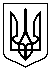  Управління освітиПодільської районної в місті Києві державної адміністрації ТЕНДЕРНА ДОКУМЕНТАЦІЯна закупівлю за предметомЗгідно код ДК 021:2015: 45450000-6 «Інші завершальні будівельні роботи» «Капітальний ремонт найпростіших укриттів та захисних споруд цивільного захисту в закладі дошкільної освіти № 775 «Подоляночка» за адресою: вул. Наталії Ужвій, 4 Б, Подільського району м. Києва»Процедура закупівлі – відкриті торги у порядку, визначеному Особливостями здійснення публічних закупівель товарів, робіт і послуг для замовників, передбачених Законом України “Про публічні закупівлі”, на період дії правового режиму воєнного стану в Україні та протягом 90 днів з дня його припинення або скасування, Затвердженими постановою Кабінету Міністрів України від 12.10.2022 р. № 1178Київ - 2024ЗМІСТРозділ І. Загальні положення1. Терміни, які вживаються в тендерній документації2. Інформація про замовника торгів 2.1. Повне найменування 2.2. Місцезнаходження 2.3.Посадова особа замовника, уповноважена здійснювати зв'язок з учасниками.3. Процедура закупівлі4. Інформація про предмет закупівлі 4.1. Назва предмета закупівлі 4.2. Опис окремої частини (частин) предмета закупівлі (лота), щодо якої можуть бути подані тендерні пропозиції 4.3. Місце, кількість, обсяг поставки товарів (надання послуг, виконання робіт)4.4. Строк поставки товарів (надання послуг, виконання робіт)5. Недискримінація учасників6. Інформація про валюту, у якій повинно бути розраховано та зазначено ціну тендерної пропозиції7. Інформація промову (мови), якою (якими) повинно бути складено тендерні пропозиціїРозділ ІІ. Порядок внесення змін та надання роз’яснень до тендерної документації1. Процедура надання роз’яснень щодо тендерної документації2. Внесення змін до тендерної документаціїРозділ ІІІ. Інструкція з підготовки тендерної пропозиції1. Зміст і спосіб подання тендерної пропозиції2. Забезпечення тендерної пропозиції3. Умови повернення чи неповернення забезпечення тендерної пропозиції4. Строк, протягом якого тендерні пропозиції є дійсними5. Кваліфікаційні критерії до учасників та вимоги, згідно  з пунктом 28  та пунктом 47  Особливостей6. Інформація про технічні, якісні та кількісні характеристики предмета закупівлі7. Інформація про субпідрядника (у випадку закупівлі робіт та послуг)8. Внесення змін або відкликання тендерної пропозиції учасникомРозділ ІV. Подання та розкриття тендерної пропозиції1. Кінцевий строк подання тендерної пропозиції2. Дата та час розкриття тендерної пропозиціїРозділ V. Оцінка тендерної пропозиції1. Перелік критеріїв та методика оцінки тендерної пропозиції із зазначенням питомої ваги критерію2. Інша інформація3. Відхилення тендерних пропозиційРозділ VІ. Результати торгів та укладання договору про закупівлю1. Відміна замовником торгів чи визнання їх такими, що не відбулися2. Строк укладання договору3. Проект договору про закупівлю4. Істотні умови, що обов’язково включаються до договору про закупівлю5. Дії замовника при відмові переможця торгів підписати договір про закупівлю6. Забезпечення виконання договору про закупівлю.Додатки до тендерної документації:Додаток 1. ТЕНДЕРНА ПРОПОЗИЦІЯДодаток 2. ДОВІДКА З ВІДОМОСТЯМИ ПРО УЧАСНИКАДодаток 3. ІНФОРМАЦІЯ ЩОДО ПІДТВЕРДЖЕННЯ ВІДСУТНОСТІ ПІДСТАВ, ПЕРЕДБАЧЕНИХ  П.47 ОСОБЛИВОСТЕЙ Додаток 4. ІНФОРМАЦІЯ ПРО НЕОБХІДНІ ТЕХНІЧНІ, ЯКІСНІ ТА КІЛЬКІСНІ ХАРАКТЕРИСТИКИ ПРЕДМЕТА ЗАКУПІВЛІДодаток 5. ПРОЕКТ ДОГОВОРУ ПРО ЗАКУПІВЛЮДодаток 6. КВАЛІФІКАЦІЙНІ КРИТЕРІЇДодаток 7. Лист згода                             ЗАТВЕРДЖЕНО:                            Рішенням уповноваженої особи                            Протокол 173 від  18.04.2024 року                            Уповноважена особа:                             __________  Світлана МЄДЖИДОВАРозділ І. Загальні положенняРозділ І. Загальні положенняРозділ І. Загальні положенняРозділ І. Загальні положенняРозділ І. Загальні положенняРозділ І. Загальні положенняРозділ І. Загальні положенняРозділ І. Загальні положенняРозділ І. Загальні положенняРозділ І. Загальні положення1.1.Терміни, які вживаються в тендерній документаціїТерміни, які вживаються в тендерній документаціїТерміни, які вживаються в тендерній документаціїТерміни, які вживаються в тендерній документаціїТерміни, які вживаються в тендерній документаціїТендерну документацію розроблено відповідно до вимог Закону України «Про публічні закупівлі» (далі — Закон) та Особливостей здійснення публічних закупівель товарів, робіт і послуг для замовників, передбачених Законом України «Про публічні закупівлі», на період дії правового режиму воєнного стану в Україні та протягом 90 днів з дня його припинення або скасування, затверджених постановою Кабміну від 12.10.2022 № 1178 (із змінами й доповненнями) (далі — Особливості). Терміни, які використовуються в цій документації, вживаються у значенні, наведеному в Законі та Особливостях.Тендерну документацію розроблено відповідно до вимог Закону України «Про публічні закупівлі» (далі — Закон) та Особливостей здійснення публічних закупівель товарів, робіт і послуг для замовників, передбачених Законом України «Про публічні закупівлі», на період дії правового режиму воєнного стану в Україні та протягом 90 днів з дня його припинення або скасування, затверджених постановою Кабміну від 12.10.2022 № 1178 (із змінами й доповненнями) (далі — Особливості). Терміни, які використовуються в цій документації, вживаються у значенні, наведеному в Законі та Особливостях.Тендерну документацію розроблено відповідно до вимог Закону України «Про публічні закупівлі» (далі — Закон) та Особливостей здійснення публічних закупівель товарів, робіт і послуг для замовників, передбачених Законом України «Про публічні закупівлі», на період дії правового режиму воєнного стану в Україні та протягом 90 днів з дня його припинення або скасування, затверджених постановою Кабміну від 12.10.2022 № 1178 (із змінами й доповненнями) (далі — Особливості). Терміни, які використовуються в цій документації, вживаються у значенні, наведеному в Законі та Особливостях.2.2.Інформація про замовника торгів:Інформація про замовника торгів:Інформація про замовника торгів:Інформація про замовника торгів:Інформація про замовника торгів:2.12.1Повне найменування:Повне найменування:Повне найменування:Повне найменування:Повне найменування:Управління освіти Подільської районної в місті Києві державної адміністрації (далі – Замовник)Управління освіти Подільської районної в місті Києві державної адміністрації (далі – Замовник)Управління освіти Подільської районної в місті Києві державної адміністрації (далі – Замовник)2.2.2.2.Місцезнаходження:Місцезнаходження:Місцезнаходження:Місцезнаходження:Місцезнаходження:04071, м. Київ, вул. Введенська, 3504071, м. Київ, вул. Введенська, 3504071, м. Київ, вул. Введенська, 352.3.2.3.Прізвище, ім’я, по батькові, посада та електронна адреса однієї чи кількох  посадових осіб замовника, уповноважених здійснювати зв'язок з учасникамиПрізвище, ім’я, по батькові, посада та електронна адреса однієї чи кількох  посадових осіб замовника, уповноважених здійснювати зв'язок з учасникамиПрізвище, ім’я, по батькові, посада та електронна адреса однієї чи кількох  посадових осіб замовника, уповноважених здійснювати зв'язок з учасникамиПрізвище, ім’я, по батькові, посада та електронна адреса однієї чи кількох  посадових осіб замовника, уповноважених здійснювати зв'язок з учасникамиПрізвище, ім’я, по батькові, посада та електронна адреса однієї чи кількох  посадових осіб замовника, уповноважених здійснювати зв'язок з учасникамиЗ питань, пов’язаних з підготовкою тендерних пропозицій учасники процедури закупівлі (далі – Учасник) можуть звертатися до: Мєджидова С.В. – бухгалтера 1 категорії групи з обліку бюджетних зобов’язань та проведення публічних закупівель,  тел./ факс (044) 425-31-18, ел. адреса: podil_433@ukr.netЗ питань, пов’язаних з підготовкою тендерних пропозицій учасники процедури закупівлі (далі – Учасник) можуть звертатися до: Мєджидова С.В. – бухгалтера 1 категорії групи з обліку бюджетних зобов’язань та проведення публічних закупівель,  тел./ факс (044) 425-31-18, ел. адреса: podil_433@ukr.netЗ питань, пов’язаних з підготовкою тендерних пропозицій учасники процедури закупівлі (далі – Учасник) можуть звертатися до: Мєджидова С.В. – бухгалтера 1 категорії групи з обліку бюджетних зобов’язань та проведення публічних закупівель,  тел./ факс (044) 425-31-18, ел. адреса: podil_433@ukr.net3.3.Процедура закупівліПроцедура закупівліПроцедура закупівліПроцедура закупівліПроцедура закупівлівідкриті торги з особливостямивідкриті торги з особливостямивідкриті торги з особливостями4.4.Інформація про предмет закупівліІнформація про предмет закупівліІнформація про предмет закупівліІнформація про предмет закупівліІнформація про предмет закупівлі4.1.4.1.Назва предмета закупівліНазва предмета закупівліНазва предмета закупівліНазва предмета закупівліНазва предмета закупівліЗгідно код ДК 021:2015: 45450000-6 «Інші завершальні будівельні роботи» «Капітальний ремонт найпростіших укриттів та захисних споруд цивільного захисту в закладі дошкільної освіти № 775 «Подоляночка» за адресою: вул. Наталії Ужвій, 4 Б, Подільського району м. Києва»Згідно код ДК 021:2015: 45450000-6 «Інші завершальні будівельні роботи» «Капітальний ремонт найпростіших укриттів та захисних споруд цивільного захисту в закладі дошкільної освіти № 775 «Подоляночка» за адресою: вул. Наталії Ужвій, 4 Б, Подільського району м. Києва»Згідно код ДК 021:2015: 45450000-6 «Інші завершальні будівельні роботи» «Капітальний ремонт найпростіших укриттів та захисних споруд цивільного захисту в закладі дошкільної освіти № 775 «Подоляночка» за адресою: вул. Наталії Ужвій, 4 Б, Подільського району м. Києва»4.2.4.2.Опис окремої частини (частин) предмета закупівлі (лота), щодо якої можуть бути подані тендерні пропозиції:Опис окремої частини (частин) предмета закупівлі (лота), щодо якої можуть бути подані тендерні пропозиції:Опис окремої частини (частин) предмета закупівлі (лота), щодо якої можуть бути подані тендерні пропозиції:Опис окремої частини (частин) предмета закупівлі (лота), щодо якої можуть бути подані тендерні пропозиції:Опис окремої частини (частин) предмета закупівлі (лота), щодо якої можуть бути подані тендерні пропозиції:Предмет закупівлі не ділиться на лоти.Учасник подає тендерну пропозицію до предмета закупівлі в цілому.Предмет закупівлі не ділиться на лоти.Учасник подає тендерну пропозицію до предмета закупівлі в цілому.Предмет закупівлі не ділиться на лоти.Учасник подає тендерну пропозицію до предмета закупівлі в цілому.4.3.4.3.Місце, кількість, обсяг поставки товарів/надання послуг/виконання робітМісце, кількість, обсяг поставки товарів/надання послуг/виконання робітМісце, кількість, обсяг поставки товарів/надання послуг/виконання робітМісце, кількість, обсяг поставки товарів/надання послуг/виконання робітМісце, кількість, обсяг поставки товарів/надання послуг/виконання робітМісце та обсяг робіт: відповідно Додатку 4 до тендерної документації.Кількість : 1 ремонт Місце та обсяг робіт: відповідно Додатку 4 до тендерної документації.Кількість : 1 ремонт Місце та обсяг робіт: відповідно Додатку 4 до тендерної документації.Кількість : 1 ремонт 4.4.4.4.Строки поставки товарів/ /надання послуг/виконання робітСтроки поставки товарів/ /надання послуг/виконання робітСтроки поставки товарів/ /надання послуг/виконання робітСтроки поставки товарів/ /надання послуг/виконання робітСтроки поставки товарів/ /надання послуг/виконання робітДо 30.08.2024 рокуДо 30.08.2024 рокуДо 30.08.2024 року5.5.Недискримінація учасниківНедискримінація учасниківНедискримінація учасниківНедискримінація учасниківНедискримінація учасниківВітчизняні та іноземні учасники всіх форм власності та організаційно-правових форм беруть участь у процедурах закупівель на рівних умовах, крім випадків, передбачених Законом України «Про санкції».Згідно п. 10 ч. 1 ст. 4 Закону України «Про санкції» від 14.08.2014 року № 1644-VII встановлена заборона здійснення державних закупівель товарів, робіт і послуг у юридичних  осіб - резидентів іноземної держави державної форми власності та юридичних осіб, частка статутного капіталу яких знаходиться у власності іноземної держави, а також державних закупівель у інших суб’єктів господарювання, що здійснюють продаж товарів, робіт, послуг походженням з іноземної держави, до якої застосовано санкції згідно з цим Законом.Відповідно до ч. 1 ст. 5 Закону України «Про санкції» закупівля товарів, робіт і послуг не буде здійснюватися у юридичних осіб – резидентів Російської Федерації державної форми власності та юридичних осіб, частка статутного капіталу яких перебуває у власності Російської Федерації, а також в інших суб’єктів господарювання, що здійснюють продаж товарів, робіт і послуг походження з Російської Федерації, крім випадків, коли заміщення таких предметів закупівлі іншими неможливе, що підтверджено Міністерством економічного розвитку і торгівлі України.Враховуючи вимоги Закону України «Про санкції» від 14.08.2014 №1644-VII, Указу Президента України від 16.09.2015 №549/2015 Про рішення Ради національної безпеки і оборони України від 02.09.2015 р. «Про застосування персональних спеціальних економічних та інших обмежувальних заходів (санкцій)», Розпорядження Кабінету Міністрів України «Про пропозиції щодо застосування персональних спеціальних економічних та інших обмежувальних заходів» від 11.09.2014 №829-р, рішення РНБО від 28.04.2017 (із змінами) «Про застосування персональних спеціальних економічних та інших обмежувальних заходів (санкцій)», затвердженого Указом Президента України від 15.05.2017 № 133/2017 та рішення РНБО від 14.05.2020 «Про застосування, скасування і внесення змін до персональних спеціальних економічних та інших обмежувальних заходів (cанкцій)», затвердженого Указом Президента України від 14.05.2020 № 184/2020) та інших чинних нормативно-правових актів тендерна пропозиція Учасника буде вважатися такою, що не відповідає умовам тендерної документації та буде відхиленою, якщо:- цей Учасник є юридичною особою – резидентом Російської Федерації державної форми власності та/або юридичною особою, частка статутного капіталу якого перебуває у власності Російської Федерації;- цей Учасник здійснює продаж товарів, робіт та послуг походженням з Російської Федерації, крім випадків, коли заміщення таких предметів закупівлі іншими неможливе, що підтверджено Міністерством економічного розвитку і торгівлі.Відповідно абзацу другому пункту 2 Особливостей замовникам забороняється Вітчизняні та іноземні учасники всіх форм власності та організаційно-правових форм беруть участь у процедурах закупівель на рівних умовах, крім випадків, передбачених Законом України «Про санкції».Згідно п. 10 ч. 1 ст. 4 Закону України «Про санкції» від 14.08.2014 року № 1644-VII встановлена заборона здійснення державних закупівель товарів, робіт і послуг у юридичних  осіб - резидентів іноземної держави державної форми власності та юридичних осіб, частка статутного капіталу яких знаходиться у власності іноземної держави, а також державних закупівель у інших суб’єктів господарювання, що здійснюють продаж товарів, робіт, послуг походженням з іноземної держави, до якої застосовано санкції згідно з цим Законом.Відповідно до ч. 1 ст. 5 Закону України «Про санкції» закупівля товарів, робіт і послуг не буде здійснюватися у юридичних осіб – резидентів Російської Федерації державної форми власності та юридичних осіб, частка статутного капіталу яких перебуває у власності Російської Федерації, а також в інших суб’єктів господарювання, що здійснюють продаж товарів, робіт і послуг походження з Російської Федерації, крім випадків, коли заміщення таких предметів закупівлі іншими неможливе, що підтверджено Міністерством економічного розвитку і торгівлі України.Враховуючи вимоги Закону України «Про санкції» від 14.08.2014 №1644-VII, Указу Президента України від 16.09.2015 №549/2015 Про рішення Ради національної безпеки і оборони України від 02.09.2015 р. «Про застосування персональних спеціальних економічних та інших обмежувальних заходів (санкцій)», Розпорядження Кабінету Міністрів України «Про пропозиції щодо застосування персональних спеціальних економічних та інших обмежувальних заходів» від 11.09.2014 №829-р, рішення РНБО від 28.04.2017 (із змінами) «Про застосування персональних спеціальних економічних та інших обмежувальних заходів (санкцій)», затвердженого Указом Президента України від 15.05.2017 № 133/2017 та рішення РНБО від 14.05.2020 «Про застосування, скасування і внесення змін до персональних спеціальних економічних та інших обмежувальних заходів (cанкцій)», затвердженого Указом Президента України від 14.05.2020 № 184/2020) та інших чинних нормативно-правових актів тендерна пропозиція Учасника буде вважатися такою, що не відповідає умовам тендерної документації та буде відхиленою, якщо:- цей Учасник є юридичною особою – резидентом Російської Федерації державної форми власності та/або юридичною особою, частка статутного капіталу якого перебуває у власності Російської Федерації;- цей Учасник здійснює продаж товарів, робіт та послуг походженням з Російської Федерації, крім випадків, коли заміщення таких предметів закупівлі іншими неможливе, що підтверджено Міністерством економічного розвитку і торгівлі.Відповідно абзацу другому пункту 2 Особливостей замовникам забороняється Вітчизняні та іноземні учасники всіх форм власності та організаційно-правових форм беруть участь у процедурах закупівель на рівних умовах, крім випадків, передбачених Законом України «Про санкції».Згідно п. 10 ч. 1 ст. 4 Закону України «Про санкції» від 14.08.2014 року № 1644-VII встановлена заборона здійснення державних закупівель товарів, робіт і послуг у юридичних  осіб - резидентів іноземної держави державної форми власності та юридичних осіб, частка статутного капіталу яких знаходиться у власності іноземної держави, а також державних закупівель у інших суб’єктів господарювання, що здійснюють продаж товарів, робіт, послуг походженням з іноземної держави, до якої застосовано санкції згідно з цим Законом.Відповідно до ч. 1 ст. 5 Закону України «Про санкції» закупівля товарів, робіт і послуг не буде здійснюватися у юридичних осіб – резидентів Російської Федерації державної форми власності та юридичних осіб, частка статутного капіталу яких перебуває у власності Російської Федерації, а також в інших суб’єктів господарювання, що здійснюють продаж товарів, робіт і послуг походження з Російської Федерації, крім випадків, коли заміщення таких предметів закупівлі іншими неможливе, що підтверджено Міністерством економічного розвитку і торгівлі України.Враховуючи вимоги Закону України «Про санкції» від 14.08.2014 №1644-VII, Указу Президента України від 16.09.2015 №549/2015 Про рішення Ради національної безпеки і оборони України від 02.09.2015 р. «Про застосування персональних спеціальних економічних та інших обмежувальних заходів (санкцій)», Розпорядження Кабінету Міністрів України «Про пропозиції щодо застосування персональних спеціальних економічних та інших обмежувальних заходів» від 11.09.2014 №829-р, рішення РНБО від 28.04.2017 (із змінами) «Про застосування персональних спеціальних економічних та інших обмежувальних заходів (санкцій)», затвердженого Указом Президента України від 15.05.2017 № 133/2017 та рішення РНБО від 14.05.2020 «Про застосування, скасування і внесення змін до персональних спеціальних економічних та інших обмежувальних заходів (cанкцій)», затвердженого Указом Президента України від 14.05.2020 № 184/2020) та інших чинних нормативно-правових актів тендерна пропозиція Учасника буде вважатися такою, що не відповідає умовам тендерної документації та буде відхиленою, якщо:- цей Учасник є юридичною особою – резидентом Російської Федерації державної форми власності та/або юридичною особою, частка статутного капіталу якого перебуває у власності Російської Федерації;- цей Учасник здійснює продаж товарів, робіт та послуг походженням з Російської Федерації, крім випадків, коли заміщення таких предметів закупівлі іншими неможливе, що підтверджено Міністерством економічного розвитку і торгівлі.Відповідно абзацу другому пункту 2 Особливостей замовникам забороняється 6.6.Інформація про валюту, у якій повинно бути розраховано та зазначено ціну тендерної пропозиціїІнформація про валюту, у якій повинно бути розраховано та зазначено ціну тендерної пропозиціїІнформація про валюту, у якій повинно бути розраховано та зазначено ціну тендерної пропозиціїІнформація про валюту, у якій повинно бути розраховано та зазначено ціну тендерної пропозиціїІнформація про валюту, у якій повинно бути розраховано та зазначено ціну тендерної пропозиціїВалютою тендерної пропозиції є національна валюта України - гривня.Розрахунки здійснюватимуться у національній валюті України згідно з укладеним за результатом закупівлі Договором.Валютою тендерної пропозиції є національна валюта України - гривня.Розрахунки здійснюватимуться у національній валюті України згідно з укладеним за результатом закупівлі Договором.Валютою тендерної пропозиції є національна валюта України - гривня.Розрахунки здійснюватимуться у національній валюті України згідно з укладеним за результатом закупівлі Договором.7.7.Інформація про мову (мови), якою (якими) повинно  бути  складено тендерні пропозиціїІнформація про мову (мови), якою (якими) повинно  бути  складено тендерні пропозиціїІнформація про мову (мови), якою (якими) повинно  бути  складено тендерні пропозиціїІнформація про мову (мови), якою (якими) повинно  бути  складено тендерні пропозиціїІнформація про мову (мови), якою (якими) повинно  бути  складено тендерні пропозиції7.1. Під час проведення процедур закупівель усі документи, що готуються замовником, викладаються українською мовою. 7.2. Усі документи, що входять до складу тендерної пропозиції та підготовлені безпосередньо учасником, мають бути складені українською мовою. У разі надання учасником будь-яких інших документів, складених учасником іноземною мовою в минулих періодах, та/або наданих сторонніми підприємствами чи установами, таких як: накази про призначення, протоколи зборів, договори, накладні, акти, виписки, листи-відгуки, технічні специфікації, сертифікати, паспорти якості тощо, та/або скріншоти сторінок з офіційних іноземних сайтів, та/або сканкопії публікацій іноземних друкованих видань або письмових підтверджень, повинні надаватися разом із їх автентичним перекладом українською мовою. Стандартні характеристики, вимоги, умовні позначення у вигляді скорочень та термінологія, пов’язана з товарами, роботами чи послугами, що закуповуються, передбачені існуючими міжнародними або національними стандартами, нормами та правилами, викладаються мовою їх загально прийнятого застосування. Уся інформація розміщується в електронній системі закупівель українською мовою, крім тих випадків, коли використання букв та символів української мови призводить до їх спотворення (зокрема, але не виключно адреси мережі «інтернет», адреси електронної пошти, торговельної марки (знаку для товарів та послуг), загальноприйняті міжнародні терміни). Якщо учасник торгів є нерезидентом України, він може подавати свою тендерну пропозицію іншою мовою з обов’язковим перекладом українською мовою. Переклад може бути здійснений: - юридичною особою, діяльність якої пов’язана із здійсненням професійних перекладів. При цьому переклад має бути завірений підписом уповноваженої особи і печаткою такої юридичної особи (у разі використання); - перекладачем (переклад (або справжність підпису перекладача) - засвідчений нотаріально або легалізований у встановленому законодавством України порядку.) Тексти повинні бути автентичними, визначальним є текст, викладений українською мовою. Виключення: 1. Замовник не зобов’язаний розглядати документи, які не передбачені вимогами тендерної документації та додатками до неї та які учасник додатково надає на власний розсуд, у тому числі якщо такі документи надані іноземною мовою без перекладу. 2. У випадку надання учасником на підтвердження однієї вимоги кількох документів, викладених різними мовами, та за умови, що хоча б один з наданих документів відповідає встановленій вимогі, в тому числі щодо мови, замовник не розглядає інший(і) документ(и), що учасник надав додатково на підтвердження цієї вимоги, навіть якщо інший документ наданий іноземною мовою без перекладу.7.1. Під час проведення процедур закупівель усі документи, що готуються замовником, викладаються українською мовою. 7.2. Усі документи, що входять до складу тендерної пропозиції та підготовлені безпосередньо учасником, мають бути складені українською мовою. У разі надання учасником будь-яких інших документів, складених учасником іноземною мовою в минулих періодах, та/або наданих сторонніми підприємствами чи установами, таких як: накази про призначення, протоколи зборів, договори, накладні, акти, виписки, листи-відгуки, технічні специфікації, сертифікати, паспорти якості тощо, та/або скріншоти сторінок з офіційних іноземних сайтів, та/або сканкопії публікацій іноземних друкованих видань або письмових підтверджень, повинні надаватися разом із їх автентичним перекладом українською мовою. Стандартні характеристики, вимоги, умовні позначення у вигляді скорочень та термінологія, пов’язана з товарами, роботами чи послугами, що закуповуються, передбачені існуючими міжнародними або національними стандартами, нормами та правилами, викладаються мовою їх загально прийнятого застосування. Уся інформація розміщується в електронній системі закупівель українською мовою, крім тих випадків, коли використання букв та символів української мови призводить до їх спотворення (зокрема, але не виключно адреси мережі «інтернет», адреси електронної пошти, торговельної марки (знаку для товарів та послуг), загальноприйняті міжнародні терміни). Якщо учасник торгів є нерезидентом України, він може подавати свою тендерну пропозицію іншою мовою з обов’язковим перекладом українською мовою. Переклад може бути здійснений: - юридичною особою, діяльність якої пов’язана із здійсненням професійних перекладів. При цьому переклад має бути завірений підписом уповноваженої особи і печаткою такої юридичної особи (у разі використання); - перекладачем (переклад (або справжність підпису перекладача) - засвідчений нотаріально або легалізований у встановленому законодавством України порядку.) Тексти повинні бути автентичними, визначальним є текст, викладений українською мовою. Виключення: 1. Замовник не зобов’язаний розглядати документи, які не передбачені вимогами тендерної документації та додатками до неї та які учасник додатково надає на власний розсуд, у тому числі якщо такі документи надані іноземною мовою без перекладу. 2. У випадку надання учасником на підтвердження однієї вимоги кількох документів, викладених різними мовами, та за умови, що хоча б один з наданих документів відповідає встановленій вимогі, в тому числі щодо мови, замовник не розглядає інший(і) документ(и), що учасник надав додатково на підтвердження цієї вимоги, навіть якщо інший документ наданий іноземною мовою без перекладу.7.1. Під час проведення процедур закупівель усі документи, що готуються замовником, викладаються українською мовою. 7.2. Усі документи, що входять до складу тендерної пропозиції та підготовлені безпосередньо учасником, мають бути складені українською мовою. У разі надання учасником будь-яких інших документів, складених учасником іноземною мовою в минулих періодах, та/або наданих сторонніми підприємствами чи установами, таких як: накази про призначення, протоколи зборів, договори, накладні, акти, виписки, листи-відгуки, технічні специфікації, сертифікати, паспорти якості тощо, та/або скріншоти сторінок з офіційних іноземних сайтів, та/або сканкопії публікацій іноземних друкованих видань або письмових підтверджень, повинні надаватися разом із їх автентичним перекладом українською мовою. Стандартні характеристики, вимоги, умовні позначення у вигляді скорочень та термінологія, пов’язана з товарами, роботами чи послугами, що закуповуються, передбачені існуючими міжнародними або національними стандартами, нормами та правилами, викладаються мовою їх загально прийнятого застосування. Уся інформація розміщується в електронній системі закупівель українською мовою, крім тих випадків, коли використання букв та символів української мови призводить до їх спотворення (зокрема, але не виключно адреси мережі «інтернет», адреси електронної пошти, торговельної марки (знаку для товарів та послуг), загальноприйняті міжнародні терміни). Якщо учасник торгів є нерезидентом України, він може подавати свою тендерну пропозицію іншою мовою з обов’язковим перекладом українською мовою. Переклад може бути здійснений: - юридичною особою, діяльність якої пов’язана із здійсненням професійних перекладів. При цьому переклад має бути завірений підписом уповноваженої особи і печаткою такої юридичної особи (у разі використання); - перекладачем (переклад (або справжність підпису перекладача) - засвідчений нотаріально або легалізований у встановленому законодавством України порядку.) Тексти повинні бути автентичними, визначальним є текст, викладений українською мовою. Виключення: 1. Замовник не зобов’язаний розглядати документи, які не передбачені вимогами тендерної документації та додатками до неї та які учасник додатково надає на власний розсуд, у тому числі якщо такі документи надані іноземною мовою без перекладу. 2. У випадку надання учасником на підтвердження однієї вимоги кількох документів, викладених різними мовами, та за умови, що хоча б один з наданих документів відповідає встановленій вимогі, в тому числі щодо мови, замовник не розглядає інший(і) документ(и), що учасник надав додатково на підтвердження цієї вимоги, навіть якщо інший документ наданий іноземною мовою без перекладу.Розділ ІІ. Порядок внесення змін та надання роз’яснень до тендерної документаціїРозділ ІІ. Порядок внесення змін та надання роз’яснень до тендерної документаціїРозділ ІІ. Порядок внесення змін та надання роз’яснень до тендерної документаціїРозділ ІІ. Порядок внесення змін та надання роз’яснень до тендерної документаціїРозділ ІІ. Порядок внесення змін та надання роз’яснень до тендерної документаціїРозділ ІІ. Порядок внесення змін та надання роз’яснень до тендерної документаціїРозділ ІІ. Порядок внесення змін та надання роз’яснень до тендерної документаціїРозділ ІІ. Порядок внесення змін та надання роз’яснень до тендерної документаціїРозділ ІІ. Порядок внесення змін та надання роз’яснень до тендерної документаціїРозділ ІІ. Порядок внесення змін та надання роз’яснень до тендерної документаціїРозділ ІІ. Порядок внесення змін та надання роз’яснень до тендерної документації1.1.1.Процедура надання роз’яснень щодо тендерної документаціїПроцедура надання роз’яснень щодо тендерної документаціїПроцедура надання роз’яснень щодо тендерної документаціїПроцедура надання роз’яснень щодо тендерної документаціїПроцедура надання роз’яснень щодо тендерної документаціїФізична/юридична особа має право не пізніше ніж за три дні до закінчення строку подання тендерної пропозиції звернутися через електронну систему закупівель до замовника за роз’ясненнями щодо тендерної документації та/або звернутися до замовника з вимогою щодо усунення порушення під час проведення тендеру. Усі звернення за роз’ясненнями та звернення щодо усунення порушення автоматично оприлюднюються в електронній системі закупівель без ідентифікації особи, яка звернулася до замовника. Замовник повинен протягом трьох днів з дати їх оприлюднення надати роз’яснення на звернення шляхом оприлюднення його в електронній системі закупівель.У разі несвоєчасного надання замовником роз’яснень щодо змісту тендерної документації електронна система закупівель автоматично зупиняє перебіг відкритих торгів.Для поновлення перебігу відкритих торгів замовник повинен розмістити роз’яснення щодо змісту тендерної документації в електронній системі закупівель з одночасним продовженням строку подання тендерних пропозицій не менш як на чотири дні.Фізична/юридична особа має право не пізніше ніж за три дні до закінчення строку подання тендерної пропозиції звернутися через електронну систему закупівель до замовника за роз’ясненнями щодо тендерної документації та/або звернутися до замовника з вимогою щодо усунення порушення під час проведення тендеру. Усі звернення за роз’ясненнями та звернення щодо усунення порушення автоматично оприлюднюються в електронній системі закупівель без ідентифікації особи, яка звернулася до замовника. Замовник повинен протягом трьох днів з дати їх оприлюднення надати роз’яснення на звернення шляхом оприлюднення його в електронній системі закупівель.У разі несвоєчасного надання замовником роз’яснень щодо змісту тендерної документації електронна система закупівель автоматично зупиняє перебіг відкритих торгів.Для поновлення перебігу відкритих торгів замовник повинен розмістити роз’яснення щодо змісту тендерної документації в електронній системі закупівель з одночасним продовженням строку подання тендерних пропозицій не менш як на чотири дні.Фізична/юридична особа має право не пізніше ніж за три дні до закінчення строку подання тендерної пропозиції звернутися через електронну систему закупівель до замовника за роз’ясненнями щодо тендерної документації та/або звернутися до замовника з вимогою щодо усунення порушення під час проведення тендеру. Усі звернення за роз’ясненнями та звернення щодо усунення порушення автоматично оприлюднюються в електронній системі закупівель без ідентифікації особи, яка звернулася до замовника. Замовник повинен протягом трьох днів з дати їх оприлюднення надати роз’яснення на звернення шляхом оприлюднення його в електронній системі закупівель.У разі несвоєчасного надання замовником роз’яснень щодо змісту тендерної документації електронна система закупівель автоматично зупиняє перебіг відкритих торгів.Для поновлення перебігу відкритих торгів замовник повинен розмістити роз’яснення щодо змісту тендерної документації в електронній системі закупівель з одночасним продовженням строку подання тендерних пропозицій не менш як на чотири дні.2.2.2.Внесення змін до тендерної документаціїВнесення змін до тендерної документаціїВнесення змін до тендерної документаціїВнесення змін до тендерної документаціїВнесення змін до тендерної документаціїЗамовник має право з власної ініціативи або у разі усунення порушень вимог законодавства у сфері публічних закупівель, викладених у висновку органу державного фінансового контролю відповідно до статті 8 Закону, або за результатами звернень, або на підставі рішення органу оскарження внести зміни до тендерної документації. У разі внесення змін до тендерної документації строк для подання тендерних пропозицій продовжується замовником в електронній системі закупівель, а саме в оголошенні про проведення відкритих торгів, таким чином, щоб з моменту внесення змін до тендерної документації до закінчення кінцевого строку подання тендерних пропозицій залишалося не менше чотирьох днів.Зміни, що вносяться замовником до тендерної документації, розміщуються та відображаються в електронній системі закупівель у вигляді нової редакції тендерної документації додатково до початкової редакції тендерної документації. Замовник разом із змінами до тендерної документації в окремому документі оприлюднює перелік змін, що вносяться. Зміни до тендерної документації у машинозчитувальному форматі розміщуються в електронній системі закупівель протягом одного дня з дати прийняття рішення про їх внесення.Замовник має право з власної ініціативи або у разі усунення порушень вимог законодавства у сфері публічних закупівель, викладених у висновку органу державного фінансового контролю відповідно до статті 8 Закону, або за результатами звернень, або на підставі рішення органу оскарження внести зміни до тендерної документації. У разі внесення змін до тендерної документації строк для подання тендерних пропозицій продовжується замовником в електронній системі закупівель, а саме в оголошенні про проведення відкритих торгів, таким чином, щоб з моменту внесення змін до тендерної документації до закінчення кінцевого строку подання тендерних пропозицій залишалося не менше чотирьох днів.Зміни, що вносяться замовником до тендерної документації, розміщуються та відображаються в електронній системі закупівель у вигляді нової редакції тендерної документації додатково до початкової редакції тендерної документації. Замовник разом із змінами до тендерної документації в окремому документі оприлюднює перелік змін, що вносяться. Зміни до тендерної документації у машинозчитувальному форматі розміщуються в електронній системі закупівель протягом одного дня з дати прийняття рішення про їх внесення.Замовник має право з власної ініціативи або у разі усунення порушень вимог законодавства у сфері публічних закупівель, викладених у висновку органу державного фінансового контролю відповідно до статті 8 Закону, або за результатами звернень, або на підставі рішення органу оскарження внести зміни до тендерної документації. У разі внесення змін до тендерної документації строк для подання тендерних пропозицій продовжується замовником в електронній системі закупівель, а саме в оголошенні про проведення відкритих торгів, таким чином, щоб з моменту внесення змін до тендерної документації до закінчення кінцевого строку подання тендерних пропозицій залишалося не менше чотирьох днів.Зміни, що вносяться замовником до тендерної документації, розміщуються та відображаються в електронній системі закупівель у вигляді нової редакції тендерної документації додатково до початкової редакції тендерної документації. Замовник разом із змінами до тендерної документації в окремому документі оприлюднює перелік змін, що вносяться. Зміни до тендерної документації у машинозчитувальному форматі розміщуються в електронній системі закупівель протягом одного дня з дати прийняття рішення про їх внесення.Розділ ІІІ. Інструкція з підготовки тендерної пропозиціїРозділ ІІІ. Інструкція з підготовки тендерної пропозиціїРозділ ІІІ. Інструкція з підготовки тендерної пропозиціїРозділ ІІІ. Інструкція з підготовки тендерної пропозиціїРозділ ІІІ. Інструкція з підготовки тендерної пропозиціїРозділ ІІІ. Інструкція з підготовки тендерної пропозиціїРозділ ІІІ. Інструкція з підготовки тендерної пропозиціїРозділ ІІІ. Інструкція з підготовки тендерної пропозиціїРозділ ІІІ. Інструкція з підготовки тендерної пропозиціїРозділ ІІІ. Інструкція з підготовки тендерної пропозиціїРозділ ІІІ. Інструкція з підготовки тендерної пропозиції1.1.1.Зміст і спосіб подання тендерної пропозиціїЗміст і спосіб подання тендерної пропозиціїЗміст і спосіб подання тендерної пропозиціїЗміст і спосіб подання тендерної пропозиціїЗміст і спосіб подання тендерної пропозиціїТендерні пропозиції подаються відповідно до порядку, визначеного статтею 26 Закону, крім положень частин першої, четвертої, шостої та сьомої статті  26 Закону.Тендерна пропозиція подається в електронній формі через електронну систему закупівель шляхом заповнення електронних форм з окремими полями, у яких зазначається інформація про ціну, інші критерії оцінки (у разі їх встановлення замовником), інформація від учасника процедури закупівлі про його відповідність кваліфікаційним (кваліфікаційному) критеріям (у разі їх (його) встановлення, наявність/відсутність підстав, установлених у пункті 47 цих особливостей і в тендерній документації, та шляхом завантаження необхідних документів, що вимагаються замовником у тендерній документації, та завантаження файлів з:1.1. Інформацією та документами, що підтверджують відповідність Учасника кваліфікаційним критеріям (відповідно до п. 5 Розділу 3 тендерної документації та Додатку 6);1.2. Інформацією щодо відповідності Учасника вимогам, визначеним п.47 особливостей (відповідно до п. 5 Розділу 3 тендерної документації та Додатку 3);1.3. Документами, які підтверджують відповідність запропонованого Учасником предмету закупівлі встановленим вимогам замовника (відповідно до п. 6 Розділу 3 тендерної документації та Додатку 4);1.4. Заповненим документом «Тендерна пропозиція», форма якого визначена цією тендерною документацією у Додатку 1;1.5. Документами, що підтверджують повноваження посадової особи або представника учасника процедури закупівлі щодо підпису документів тендерної пропозиції:1.5.1. У разі, якщо учасником є юридична особа, то учасник надає документ, який підтверджує її повноваження: наказ про призначення керівника підприємства на посаду або протокол/рішення учасників чи акціонерів про призначення керівника або виписку з протоколу засновників про призначення директора, президента, голови правління і т. п. або довіреність керівника учасника, яка засвідчує повноваження уповноваженої особи на підпис тендерної пропозиції або інше (документами, які підтверджують статус та повноваження особи, яка видала доручення чи довіреність, додаються);1.5.2. Уразі, якщо учасником є фізична особа або фізична особа-підприємець – копіями сторінок (1, 2, 3 та сторінка, яка містить інформацію про прописку) паспорту громадянина або двосторонню копію паспорта громадянина України у випадку, якщо такий паспорт оформлено у формі картки, що містить безконтактний електронний носій з наданням витягу з Єдиного державного демографічного реєстру щодо реєстрації місця проживання (у разі, якщо підписувати тендерну пропозицію буде уповноважена учасником особа необхідно додатково надати нотаріально посвідчену довіреність, яка засвідчує повноваження уповноваженої особи на підпис тендерної пропозиції) або копією іншого документу, передбаченого пунктом 1 частини 1 статті 13 Закону України «Про Єдиний державний демографічний реєстр та документи, що підтверджують громадянство України, посвідчують особу чи її спеціальний статус».1.6. Документом, що підтверджує надання учасником забезпечення тендерної пропозиції (якщо таке забезпечення вимагається замовником) (відповідно до п. 2 і 3 Розділу 3 тендерної документації);1.7. Інформацією про субпідрядника/співвиконавця у разі залучення  (відповідно до п. 7 Розділу 3 тендерної документації) – інформація не надається, якщо предмет закупівлі - товар;1.8. Оригіналом або копією діючої редакції статуту учасника (положення, установчого договору або іншого документу, який його замінює) (для юридичних осіб). У разі, якщо учасник здійснює діяльність на підставі модельного статуту, необхідно надати рішення засновників про створення такої юридичної особи та документ, в якому зафіксовано рішення здійснювати діяльність на підставі модельного статуту. Якщо учасником процедури закупівлі є юридична особа – нерезидент, надаються: документи про підтвердження реєстрації іноземної особи в країні її місцезнаходження, зокрема, але не виключно: витяг із торговельного, банківського або судового реєстру чи інші правовстановлюючі документи відповідно до законодавства тієї країни, де офіційно зареєстрований суб’єкт господарської діяльності (документи повинні бути легалізовані та/або апостильовані в установленому в Україні порядку та перекладені на українську мову, справжність перекладу (підпису перекладача) завіряється нотаріально).Якщо тендерна пропозиція подається об'єднанням учасників, до неї обов'язково включається документ про створення такого об'єднання. Створення об’єднання учасників (об’єднань підприємств) підтверджується статутом та рішенням про утворення об’єднання або установчим договором або засновницьким договором.Створення об’єднання юридичних осіб — нерезидентів зі створенням або без створення окремої юридичної особи підтверджується одним із документів: договором про спільну діяльність; рішенням засновників об’єднання, оформленим відповідно до законодавства іноземної держави; випискою з торговельного (банківського) реєстру країни, де іноземний суб’єкт господарської діяльності має офіційно зареєстровану контору; довідкою банку, в якому офіційно відкрито рахунок.Створення/реєстрація/легалізація відокремленого підрозділу іноземної компанії, організації, представництва на території України підтверджується одним із документів: свідоцтвом про реєстрацію представництва, виданим центральним органом виконавчої влади з питань економічної політики (для суб’єктів, на яких поширюється дія Закону України «Про зовнішньоекономічну діяльність»); документом, виданим уповноваженим органом державної влади України, що засвідчує реєстрацію, акредитацію, створення, отримання згоди, дозволу тощо на функціонування відокремленого підрозділу нерезидента на території України.Якщо учасником процедури закупівлі є акціонерне товариство чи об’єднання юридичних осіб  додатково надається лист в довільній формі, в якому зазначені дані про усіх фізичних/юридичних осіб або інші правові утворення, які здійснюють прямий та непрямий вирішальний вплив на діяльність учасника процедури закупівлі, - власників акцій/часток, що володіють 25 чи більше відсотками від статутного (складеного) капіталу або прав голосу учасника процедури закупівлі, в тому числі через пов'язаних осіб або інші правові утворення, чи здійснюють вирішальний вплив шляхом реалізації права контролю, володіння, користування або розпорядження всіма активами чи їх часткою, правом отримання доходів від діяльності, правом вирішального впливу на формування складу, результати голосування органів управління, а також вчиняють правочини, які дають можливість визначати основні умови господарської діяльності, приймають обов'язкові до виконання рішення, що мають вирішальний вплив на діяльність, незалежно від формального володіння, або повідомляється, що такі власники відсутні.Якщо учасником процедури закупівлі є юридична особа в особі філії, яка діє від імені юридичної особи на підставі довіреності – надаються: установчий документ юридичної особи з відміткою державного реєстратора або наданням коду доступу до результатів надання адміністративних послуг у сфері державної реєстрації; установчий документ філії та довіреність на підписанта філії.1.9. У складі тендерної пропозиції учасник надає гарантійний лист в довільній формі щодо відсутності учасника процедури закупівлі у списку досвіду співпраці з контрагентами із негативною ознакою на інтернет-порталі «Київаудит» (http://kyivaudit.gov.ua) із зазначенням посилання на відповідний список в розділі «Досвід співпраці з контрагентами». Відповідно до листа Виконавчого органу Київської міської ради (Київської міської державної адміністрації) від 03.02.2017 №002-40 для уникнення укладання договору з контрагентом, який помічений в недобросовісному виконанні робіт чи наданні послуг за договором, пропозиція учасника, інформація про якого міститься у зазначеному переліку з описом досвіду негативної співпраці, буде відхилена, оскільки тендерна пропозиція не відповідає вимогам, установленим у тендерній документації відповідно до абзацу першого частини третьої статті 22 Закону.1.10. Довідкою, яка містить відомості про учасника. Довідка може бути надана згідно зразка, наведеного в Додатку 2 до тендерної документації.1.11. Іншою інформацією та документами, що передбачені цією тендерною документацією.Кожен учасник має право подати тільки одну тендерну пропозицію (у тому числі до визначеної в тендерній документації частини предмета закупівлі (лота)). Тендерні пропозиції, отримані електронною системою закупівель після закінчення строку їх подання, не приймаються та автоматично повертаються учасникам, які їх подали. Тендерна пропозиція повинна бути розміщена на електронному майданчику до закінчення строку подання тендерних пропозицій. У разі відсутності всіх документів на майданчику Замовник відхиляє тендерну пропозицію учасника.Неспроможність подати всю інформацію, передбачену тендерною документацією, або подання пропозиції, яка не відповідає усім вимогам, буде віднесена на ризик учасника та спричинить за собою відхилення такої пропозиції.Відсутність будь-яких запитань або уточнень стосовно змісту та викладення вимог тендерної документації з боку учасників процедури закупівлі, які отримали тендерну документацію у встановленому порядку, означатиме, що учасники процедури закупівлі повністю усвідомлюють зміст цієї тендерної документації та вимоги, викладені замовником при підготовці цієї закупівлі.Відповідно до статті 2 Закону України «Про захист персональних даних» персональні дані – відомості чи сукупність відомостей про фізичну особу, яка ідентифікована або може бути конкретно ідентифікована. Таким чином персональними даними є відомості про фізичну особу, що дають можливість її ідентифікувати, а саме паспортні дані чи РНОКПП в поєднанні із інформацією про ПІБ особи. Згідно із пунктом 1 частиною 1 статті 11 Закону України «Про захист персональних даних» підставами для обробки персональних даних є: згода суб’єкта персональних даних на обробку його персональних даних. Відповідно до частини 2 статті 14 Закону України «Про захист персональних даних» поширення персональних даних без згоди суб'єкта персональних даних або уповноваженої ним особи дозволяється у випадках, визначених законом, і лише (якщо це необхідно) в інтересах національної безпеки, економічного добробуту та прав людини. Отже, на виконання вимог Закону України «Про захист персональних даних» тендерна пропозиція повинна містити письмову згоду на доступ та обробку персональних даних посадової особи, яка підписала тендерну пропозицію учасника або представника учасника процедури закупівлі.Надані учасниками документи повинні відповідати положенням та вимогам чинного законодавства, встановленим до них, їх змісту, форми чи порядку укладення.Скановані документи повинні бути достатньо чіткими та розбірливими для читання. Електронний вигляд тендерної пропозиції повинен бути чітким та відображати підписи та печатки, у тому числі нотаріальне посвідчення документів. Документи, що входять до складу тендерної пропозиції (завантажуються при поданні) повинні бути скановані і розташовані послідовно один-за-одним, таким чином, щоб зміст окремого документу не розривався.Відсутність документів, що не передбачені законодавством для учасників - юридичних, фізичних осіб, у тому числі фізичних осіб - підприємців, у складі тендерної пропозиції не може бути підставою для її відхилення замовником. У разі відсутності документів, що не передбачені законодавством для учасників та які вимагаються тендерною документацією, учасник надає письмове роз’яснення щодо їх відсутності із вказанням причини та посиланням на нормативні акти.Учасники торгів – нерезиденти для виконання вимог щодо подання документів  подають у складі своєї тендерної пропозиції, документи, передбачені законодавством країн, де вони зареєстровані. Відповідні документи повинні бути легалізовані установленим порядком (крім випадків, якщо чинним законодавством встановлено звільнення від легалізації).У випадку виникнення колізії норм права між чинним законодавством України та законодавством країни походження Учасника пріоритетним при застосуванні є законодавство України якщо інше не передбачено міжнародними угодами за участю держави Україна згода на обов’язковість застосування яких надана уповноваженим державним органом влади України.У разі відсутності у учасника-нерезидента документів, що вимагаються згідно з даною тендерною документацією учасник-нерезидент має надати законодавчо обґрунтований лист, у якому роз’яснити відсутність того чи іншого документа з посиланням на конкретні статті відповідних нормативно-правових актів.Забороняється обмежувати перегляд файлів шляхом встановлення на них паролів або у будь-який інший спосіб.Документи тендерної пропозиції не повинні містити різних накладень, малюнків, рисунків (наприклад, накладених підписів, печаток) на скановані документи, що розміщуються учасником в Системі. Надані у складі тендерної пропозиції документи не повинні містити інформацію, яка заретушована. Якщо завантажені документи мають неякісне, неповне, нечітке зображення, ретушування (замалювання), мають частково сканований документ, накладений малюнок підпису чи печатки чи виправлення зображення документу у графічних редакторах замовник може прийняти рішення про відхилення тендерної пропозиції такого учасника. За підроблення документів, печаток, штампів та бланків, збут чи використання підроблених документів, печаток, штампів, учасник торгів несе кримінальну відповідальність згідно статті 358 Кримінального Кодексу України.Відповідно до частини 3 статті 12 Закону створення та подання учасником документів  тендерної пропозиції  повинно бути здійснено  з урахуванням вимог  Закону України  «Про електронні  документи та електронний документообіг», а також Закону України «Про електронні довірчі послуги» та шляхом накладення на неї кваліфікованого електронного підпису (КЕП) службовою (посадовою) особою (або представником учасника процедури закупівлі), яку уповноважено учасником на підписання тендерної пропозиції. Електронна печатка Учасника не вважається КЕП уповноваженої особи.Файл накладеного КЕП повинен бути придатний для перевірки на сайті Центрального засвідчувального органу за посиланням – http://czo.gov.ua/verify. Під час перевірки КЕП повинні відображатися ПІБ особи, уповноваженої на підписання тендерної пропозиції (власника ключа). У випадку невиконання вимоги щодо накладання КЕП уповноваженої особи, що відповідає вимогам чинного законодавства, відсутності при перевірці інформації про ПІБ особи, уповноваженої на підписання тендерної пропозиції;  посади, назви підприємства учасника (у разі, якщо учасник юридична особа), або у випадку не накладення учасником КЕП відповідно до умов цієї документації або незахищенним особистим ключем або неможливості перевірки валідності накладеного КЕП або у разі накладання електронної печатки замість КЕП уповноваженої особи, пропозиція учасника підлягає відхиленню як така, що не відповідає встановленим абзацом першим частини 3 статті 22 Закону вимогам до учасника відповідно до законодавства.У випадку невідповідності поданих у складі тендерної пропозиції документів пункту 1 розділу 3 цієї тендерної документації чи невиконання учасником його вимог, пропозиція такого учасника підлягає відхиленню як така, що не відповідає встановленим абзацом першим частини 3 статті 22 Закону вимогам до учасника відповідно до законодавства.Відповідно до пункту 19 частини 2 статті 22 Закону замовник не відхиляє пропозицію торгів через допущення учасниками формальних (несуттєвих) помилок. Формальними (несуттєвими) вважаються помилки, що пов’язані з оформленням тендерної пропозиції та не впливають на зміст тендерної пропозиції, а саме - технічні помилки та описки, що не впливають на зміст пропозиції і такі, що не нівелюють технічний потенціал та конкурентоздатність учасника.До формальних (несуттєвих) помилок належать:- зазначення неповного переліку інформації в певному документі, усупереч вимогам документації, у разі якщо така інформація повністю відображена в іншому документі, що наданий у складі тендерної пропозиції учасника.Наприклад: у відомостях про учасника не зазначено розрахункового рахунка, відкритого в банківській установі, проте вся інформація про відкритий рахунок зазначена на фірмовому бланку документів учасника.- надання оригіналу документу, що вимагається згідно тендерної документації, замість копії документу чи навпаки (не стосується вимог, де замовником вимагається виключно оригінал документу).- інші помилки, що входять до Переліку формальних помилок, затвердженого Наказом Міністерства розвитку економіки, торгівлі та сільського господарства України від 15 квітня 2020 року № 710:1) Помилки у частині: уживання великої літери; уживання розділових знаків та відмінювання слів у реченні; використання слова або мовного звороту, запозичених з іншої мови; зазначення унікального номера оголошення про проведення конкурентної процедури закупівлі, присвоєного електронною системою закупівель та/або унікального номера повідомлення про намір укласти договір про закупівлю - помилка в цифрах; застосування правил переносу частини слова з рядка в рядок; написання слів разом та/або окремо, та/або через дефіс; нумерації сторінок/аркушів (у тому числі кілька сторінок/аркушів мають однаковий номер, пропущені номери окремих сторінок/аркушів, немає нумерації сторінок/аркушів, нумерація сторінок/аркушів не відповідає переліку, зазначеному в документі). 2) Помилка, зроблена під час оформлення тексту документа/унесення інформації в окремі поля електронної форми тендерної пропозиції (у тому числі комп'ютерна коректура, заміна літери (літер) та/або цифри (цифр), переставлення літер (цифр) місцями, пропуск літер (цифр), повторення слів, немає пропуску між словами, заокруглення числа), що не впливає на ціну тендерної пропозиції та не призводить до її спотворення та/або не стосується характеристики предмета закупівлі, кваліфікаційних критеріїв.3) Невірна назва документа (документів), що подається учасником процедури закупівлі у складі тендерної пропозиції, зміст якого відповідає вимогам, визначеним замовником у тендерній документації. 4) Окрема сторінка (сторінки) копії документа (документів) не завірена підписом та/або печаткою учасника процедури закупівлі (у разі її використання). 5) У складі тендерної пропозиції немає документа (документів), на який посилається учасник процедури закупівлі у своїй тендерній пропозиції, при цьому замовником не вимагається подання такого документа в тендерній документації. 6) Подання документа (документів), що не містить власноручного підпису уповноваженої особи учасника процедури закупівлі, якщо на цей документ (документи) накладено її кваліфікований електронний підпис. 7) Подання документа (документів), що складений у довільній формі та не містить вихідного номера. 8) Подання документа, що є сканованою копією оригіналу документа/електронного документа. 9) Подання документа, який засвідчений підписом уповноваженої особи учасника процедури закупівлі та додатково містить підпис (візу) особи, повноваження якої учасником процедури закупівлі не підтверджені (наприклад, переклад документа завізований перекладачем тощо). 10) Подання документа (документів) учасником процедури закупівлі у складі тендерної пропозиції, що містить (містять) застарілу інформацію про назву вулиці, міста, найменування юридичної особи тощо, у зв'язку з тим, що такі назва, найменування були змінені відповідно до законодавства після того, як відповідний документ (документи) був (були) поданий (подані).11) Подання документа (документів), в якому позиція цифри (цифр) у сумі є некоректною, при цьому сума, що зазначена прописом, є правильною.12) Подання документа (документів) в форматі, що відрізняється від формату, який вимагається замовником у тендерній документації, при цьому такий формат документа забезпечує можливість його перегляду.Приклади формальних помилок:- «Інформація в довільній формі» замість «Інформація»,  «Лист-пояснення» замість «Лист», «довідка» замість «гарантійний лист», «інформація» замість «довідка»; -  «м.київ» замість «м.Київ»;- «поряд -ок» замість «поря – док»;- «ненадається» замість «не надається»».Зазначений перелік не є вичерпним. Віднесення помилок до формальних є правом, а не обов’язком Замовника. Відповідно до статті 58-1 Господарського кодексу України «суб’єкт господарювання має право використовувати у своїй діяльності печатки. Використання суб’єктом господарювання печатки не є обов’язковим. Відбиток печатки не може бути обов’язковим реквізитом будь-якого документа, що подається суб’єктом господарювання до органу державної влади або органу місцевого самоврядування. Копія документа, що подається суб’єктом господарювання до органу державної влади або органу місцевого самоврядування, вважається засвідченою у встановленому порядку, якщо на такій копії проставлено підпис уповноваженої особи такого суб’єкта господарювання або особистий підпис фізичної особи – підприємця». Враховуючи все вище викладене та для вірного розуміння вимог тендерної документації замовник наголошує, що він не вимагає завірення будь- якого документа печаткою, та таке завірення не є обов’язковим, і здійснюється за бажанням учасника та у випадку наявності (використання) печатки. Вимога про наявність відбитку печатки стосується лише тих Учасників, які використовують печатки. Відсутність печаток на будь-якому документі тендерної пропозиції, в разі їх не використання, не буде підставою для відхилення такої пропозиції.Згідно із частиною 5 статті 22 Закону Замовник не вимагає від учасників засвідчувати документи (матеріали та інформацію), що подаються у складі тендерної пропозиції, печаткою та підписом уповноваженої особи, якщо такі документи (матеріали та інформація) надані у формі електронного документа через електронну систему закупівель із накладанням кваліфікованого електронного підпису.Кожен учасник має право подати тільки одну тендерну пропозицію. У разі ненадання учасником у складі тендерної пропозиції будь-якого документу, який передбачений даною документацією або надання документу у вигляді, що не відповідає вимогам тендерної документації (або ненадання пояснення щодо відсутності такого документу) тендерна пропозиція такого учасника підлягає відхиленню як така, що не відповідає встановленим абзацом першим частини 3 статті 22 Закону вимогам до учасника відповідно до законодавства.Тендерні пропозиції подаються відповідно до порядку, визначеного статтею 26 Закону, крім положень частин першої, четвертої, шостої та сьомої статті  26 Закону.Тендерна пропозиція подається в електронній формі через електронну систему закупівель шляхом заповнення електронних форм з окремими полями, у яких зазначається інформація про ціну, інші критерії оцінки (у разі їх встановлення замовником), інформація від учасника процедури закупівлі про його відповідність кваліфікаційним (кваліфікаційному) критеріям (у разі їх (його) встановлення, наявність/відсутність підстав, установлених у пункті 47 цих особливостей і в тендерній документації, та шляхом завантаження необхідних документів, що вимагаються замовником у тендерній документації, та завантаження файлів з:1.1. Інформацією та документами, що підтверджують відповідність Учасника кваліфікаційним критеріям (відповідно до п. 5 Розділу 3 тендерної документації та Додатку 6);1.2. Інформацією щодо відповідності Учасника вимогам, визначеним п.47 особливостей (відповідно до п. 5 Розділу 3 тендерної документації та Додатку 3);1.3. Документами, які підтверджують відповідність запропонованого Учасником предмету закупівлі встановленим вимогам замовника (відповідно до п. 6 Розділу 3 тендерної документації та Додатку 4);1.4. Заповненим документом «Тендерна пропозиція», форма якого визначена цією тендерною документацією у Додатку 1;1.5. Документами, що підтверджують повноваження посадової особи або представника учасника процедури закупівлі щодо підпису документів тендерної пропозиції:1.5.1. У разі, якщо учасником є юридична особа, то учасник надає документ, який підтверджує її повноваження: наказ про призначення керівника підприємства на посаду або протокол/рішення учасників чи акціонерів про призначення керівника або виписку з протоколу засновників про призначення директора, президента, голови правління і т. п. або довіреність керівника учасника, яка засвідчує повноваження уповноваженої особи на підпис тендерної пропозиції або інше (документами, які підтверджують статус та повноваження особи, яка видала доручення чи довіреність, додаються);1.5.2. Уразі, якщо учасником є фізична особа або фізична особа-підприємець – копіями сторінок (1, 2, 3 та сторінка, яка містить інформацію про прописку) паспорту громадянина або двосторонню копію паспорта громадянина України у випадку, якщо такий паспорт оформлено у формі картки, що містить безконтактний електронний носій з наданням витягу з Єдиного державного демографічного реєстру щодо реєстрації місця проживання (у разі, якщо підписувати тендерну пропозицію буде уповноважена учасником особа необхідно додатково надати нотаріально посвідчену довіреність, яка засвідчує повноваження уповноваженої особи на підпис тендерної пропозиції) або копією іншого документу, передбаченого пунктом 1 частини 1 статті 13 Закону України «Про Єдиний державний демографічний реєстр та документи, що підтверджують громадянство України, посвідчують особу чи її спеціальний статус».1.6. Документом, що підтверджує надання учасником забезпечення тендерної пропозиції (якщо таке забезпечення вимагається замовником) (відповідно до п. 2 і 3 Розділу 3 тендерної документації);1.7. Інформацією про субпідрядника/співвиконавця у разі залучення  (відповідно до п. 7 Розділу 3 тендерної документації) – інформація не надається, якщо предмет закупівлі - товар;1.8. Оригіналом або копією діючої редакції статуту учасника (положення, установчого договору або іншого документу, який його замінює) (для юридичних осіб). У разі, якщо учасник здійснює діяльність на підставі модельного статуту, необхідно надати рішення засновників про створення такої юридичної особи та документ, в якому зафіксовано рішення здійснювати діяльність на підставі модельного статуту. Якщо учасником процедури закупівлі є юридична особа – нерезидент, надаються: документи про підтвердження реєстрації іноземної особи в країні її місцезнаходження, зокрема, але не виключно: витяг із торговельного, банківського або судового реєстру чи інші правовстановлюючі документи відповідно до законодавства тієї країни, де офіційно зареєстрований суб’єкт господарської діяльності (документи повинні бути легалізовані та/або апостильовані в установленому в Україні порядку та перекладені на українську мову, справжність перекладу (підпису перекладача) завіряється нотаріально).Якщо тендерна пропозиція подається об'єднанням учасників, до неї обов'язково включається документ про створення такого об'єднання. Створення об’єднання учасників (об’єднань підприємств) підтверджується статутом та рішенням про утворення об’єднання або установчим договором або засновницьким договором.Створення об’єднання юридичних осіб — нерезидентів зі створенням або без створення окремої юридичної особи підтверджується одним із документів: договором про спільну діяльність; рішенням засновників об’єднання, оформленим відповідно до законодавства іноземної держави; випискою з торговельного (банківського) реєстру країни, де іноземний суб’єкт господарської діяльності має офіційно зареєстровану контору; довідкою банку, в якому офіційно відкрито рахунок.Створення/реєстрація/легалізація відокремленого підрозділу іноземної компанії, організації, представництва на території України підтверджується одним із документів: свідоцтвом про реєстрацію представництва, виданим центральним органом виконавчої влади з питань економічної політики (для суб’єктів, на яких поширюється дія Закону України «Про зовнішньоекономічну діяльність»); документом, виданим уповноваженим органом державної влади України, що засвідчує реєстрацію, акредитацію, створення, отримання згоди, дозволу тощо на функціонування відокремленого підрозділу нерезидента на території України.Якщо учасником процедури закупівлі є акціонерне товариство чи об’єднання юридичних осіб  додатково надається лист в довільній формі, в якому зазначені дані про усіх фізичних/юридичних осіб або інші правові утворення, які здійснюють прямий та непрямий вирішальний вплив на діяльність учасника процедури закупівлі, - власників акцій/часток, що володіють 25 чи більше відсотками від статутного (складеного) капіталу або прав голосу учасника процедури закупівлі, в тому числі через пов'язаних осіб або інші правові утворення, чи здійснюють вирішальний вплив шляхом реалізації права контролю, володіння, користування або розпорядження всіма активами чи їх часткою, правом отримання доходів від діяльності, правом вирішального впливу на формування складу, результати голосування органів управління, а також вчиняють правочини, які дають можливість визначати основні умови господарської діяльності, приймають обов'язкові до виконання рішення, що мають вирішальний вплив на діяльність, незалежно від формального володіння, або повідомляється, що такі власники відсутні.Якщо учасником процедури закупівлі є юридична особа в особі філії, яка діє від імені юридичної особи на підставі довіреності – надаються: установчий документ юридичної особи з відміткою державного реєстратора або наданням коду доступу до результатів надання адміністративних послуг у сфері державної реєстрації; установчий документ філії та довіреність на підписанта філії.1.9. У складі тендерної пропозиції учасник надає гарантійний лист в довільній формі щодо відсутності учасника процедури закупівлі у списку досвіду співпраці з контрагентами із негативною ознакою на інтернет-порталі «Київаудит» (http://kyivaudit.gov.ua) із зазначенням посилання на відповідний список в розділі «Досвід співпраці з контрагентами». Відповідно до листа Виконавчого органу Київської міської ради (Київської міської державної адміністрації) від 03.02.2017 №002-40 для уникнення укладання договору з контрагентом, який помічений в недобросовісному виконанні робіт чи наданні послуг за договором, пропозиція учасника, інформація про якого міститься у зазначеному переліку з описом досвіду негативної співпраці, буде відхилена, оскільки тендерна пропозиція не відповідає вимогам, установленим у тендерній документації відповідно до абзацу першого частини третьої статті 22 Закону.1.10. Довідкою, яка містить відомості про учасника. Довідка може бути надана згідно зразка, наведеного в Додатку 2 до тендерної документації.1.11. Іншою інформацією та документами, що передбачені цією тендерною документацією.Кожен учасник має право подати тільки одну тендерну пропозицію (у тому числі до визначеної в тендерній документації частини предмета закупівлі (лота)). Тендерні пропозиції, отримані електронною системою закупівель після закінчення строку їх подання, не приймаються та автоматично повертаються учасникам, які їх подали. Тендерна пропозиція повинна бути розміщена на електронному майданчику до закінчення строку подання тендерних пропозицій. У разі відсутності всіх документів на майданчику Замовник відхиляє тендерну пропозицію учасника.Неспроможність подати всю інформацію, передбачену тендерною документацією, або подання пропозиції, яка не відповідає усім вимогам, буде віднесена на ризик учасника та спричинить за собою відхилення такої пропозиції.Відсутність будь-яких запитань або уточнень стосовно змісту та викладення вимог тендерної документації з боку учасників процедури закупівлі, які отримали тендерну документацію у встановленому порядку, означатиме, що учасники процедури закупівлі повністю усвідомлюють зміст цієї тендерної документації та вимоги, викладені замовником при підготовці цієї закупівлі.Відповідно до статті 2 Закону України «Про захист персональних даних» персональні дані – відомості чи сукупність відомостей про фізичну особу, яка ідентифікована або може бути конкретно ідентифікована. Таким чином персональними даними є відомості про фізичну особу, що дають можливість її ідентифікувати, а саме паспортні дані чи РНОКПП в поєднанні із інформацією про ПІБ особи. Згідно із пунктом 1 частиною 1 статті 11 Закону України «Про захист персональних даних» підставами для обробки персональних даних є: згода суб’єкта персональних даних на обробку його персональних даних. Відповідно до частини 2 статті 14 Закону України «Про захист персональних даних» поширення персональних даних без згоди суб'єкта персональних даних або уповноваженої ним особи дозволяється у випадках, визначених законом, і лише (якщо це необхідно) в інтересах національної безпеки, економічного добробуту та прав людини. Отже, на виконання вимог Закону України «Про захист персональних даних» тендерна пропозиція повинна містити письмову згоду на доступ та обробку персональних даних посадової особи, яка підписала тендерну пропозицію учасника або представника учасника процедури закупівлі.Надані учасниками документи повинні відповідати положенням та вимогам чинного законодавства, встановленим до них, їх змісту, форми чи порядку укладення.Скановані документи повинні бути достатньо чіткими та розбірливими для читання. Електронний вигляд тендерної пропозиції повинен бути чітким та відображати підписи та печатки, у тому числі нотаріальне посвідчення документів. Документи, що входять до складу тендерної пропозиції (завантажуються при поданні) повинні бути скановані і розташовані послідовно один-за-одним, таким чином, щоб зміст окремого документу не розривався.Відсутність документів, що не передбачені законодавством для учасників - юридичних, фізичних осіб, у тому числі фізичних осіб - підприємців, у складі тендерної пропозиції не може бути підставою для її відхилення замовником. У разі відсутності документів, що не передбачені законодавством для учасників та які вимагаються тендерною документацією, учасник надає письмове роз’яснення щодо їх відсутності із вказанням причини та посиланням на нормативні акти.Учасники торгів – нерезиденти для виконання вимог щодо подання документів  подають у складі своєї тендерної пропозиції, документи, передбачені законодавством країн, де вони зареєстровані. Відповідні документи повинні бути легалізовані установленим порядком (крім випадків, якщо чинним законодавством встановлено звільнення від легалізації).У випадку виникнення колізії норм права між чинним законодавством України та законодавством країни походження Учасника пріоритетним при застосуванні є законодавство України якщо інше не передбачено міжнародними угодами за участю держави Україна згода на обов’язковість застосування яких надана уповноваженим державним органом влади України.У разі відсутності у учасника-нерезидента документів, що вимагаються згідно з даною тендерною документацією учасник-нерезидент має надати законодавчо обґрунтований лист, у якому роз’яснити відсутність того чи іншого документа з посиланням на конкретні статті відповідних нормативно-правових актів.Забороняється обмежувати перегляд файлів шляхом встановлення на них паролів або у будь-який інший спосіб.Документи тендерної пропозиції не повинні містити різних накладень, малюнків, рисунків (наприклад, накладених підписів, печаток) на скановані документи, що розміщуються учасником в Системі. Надані у складі тендерної пропозиції документи не повинні містити інформацію, яка заретушована. Якщо завантажені документи мають неякісне, неповне, нечітке зображення, ретушування (замалювання), мають частково сканований документ, накладений малюнок підпису чи печатки чи виправлення зображення документу у графічних редакторах замовник може прийняти рішення про відхилення тендерної пропозиції такого учасника. За підроблення документів, печаток, штампів та бланків, збут чи використання підроблених документів, печаток, штампів, учасник торгів несе кримінальну відповідальність згідно статті 358 Кримінального Кодексу України.Відповідно до частини 3 статті 12 Закону створення та подання учасником документів  тендерної пропозиції  повинно бути здійснено  з урахуванням вимог  Закону України  «Про електронні  документи та електронний документообіг», а також Закону України «Про електронні довірчі послуги» та шляхом накладення на неї кваліфікованого електронного підпису (КЕП) службовою (посадовою) особою (або представником учасника процедури закупівлі), яку уповноважено учасником на підписання тендерної пропозиції. Електронна печатка Учасника не вважається КЕП уповноваженої особи.Файл накладеного КЕП повинен бути придатний для перевірки на сайті Центрального засвідчувального органу за посиланням – http://czo.gov.ua/verify. Під час перевірки КЕП повинні відображатися ПІБ особи, уповноваженої на підписання тендерної пропозиції (власника ключа). У випадку невиконання вимоги щодо накладання КЕП уповноваженої особи, що відповідає вимогам чинного законодавства, відсутності при перевірці інформації про ПІБ особи, уповноваженої на підписання тендерної пропозиції;  посади, назви підприємства учасника (у разі, якщо учасник юридична особа), або у випадку не накладення учасником КЕП відповідно до умов цієї документації або незахищенним особистим ключем або неможливості перевірки валідності накладеного КЕП або у разі накладання електронної печатки замість КЕП уповноваженої особи, пропозиція учасника підлягає відхиленню як така, що не відповідає встановленим абзацом першим частини 3 статті 22 Закону вимогам до учасника відповідно до законодавства.У випадку невідповідності поданих у складі тендерної пропозиції документів пункту 1 розділу 3 цієї тендерної документації чи невиконання учасником його вимог, пропозиція такого учасника підлягає відхиленню як така, що не відповідає встановленим абзацом першим частини 3 статті 22 Закону вимогам до учасника відповідно до законодавства.Відповідно до пункту 19 частини 2 статті 22 Закону замовник не відхиляє пропозицію торгів через допущення учасниками формальних (несуттєвих) помилок. Формальними (несуттєвими) вважаються помилки, що пов’язані з оформленням тендерної пропозиції та не впливають на зміст тендерної пропозиції, а саме - технічні помилки та описки, що не впливають на зміст пропозиції і такі, що не нівелюють технічний потенціал та конкурентоздатність учасника.До формальних (несуттєвих) помилок належать:- зазначення неповного переліку інформації в певному документі, усупереч вимогам документації, у разі якщо така інформація повністю відображена в іншому документі, що наданий у складі тендерної пропозиції учасника.Наприклад: у відомостях про учасника не зазначено розрахункового рахунка, відкритого в банківській установі, проте вся інформація про відкритий рахунок зазначена на фірмовому бланку документів учасника.- надання оригіналу документу, що вимагається згідно тендерної документації, замість копії документу чи навпаки (не стосується вимог, де замовником вимагається виключно оригінал документу).- інші помилки, що входять до Переліку формальних помилок, затвердженого Наказом Міністерства розвитку економіки, торгівлі та сільського господарства України від 15 квітня 2020 року № 710:1) Помилки у частині: уживання великої літери; уживання розділових знаків та відмінювання слів у реченні; використання слова або мовного звороту, запозичених з іншої мови; зазначення унікального номера оголошення про проведення конкурентної процедури закупівлі, присвоєного електронною системою закупівель та/або унікального номера повідомлення про намір укласти договір про закупівлю - помилка в цифрах; застосування правил переносу частини слова з рядка в рядок; написання слів разом та/або окремо, та/або через дефіс; нумерації сторінок/аркушів (у тому числі кілька сторінок/аркушів мають однаковий номер, пропущені номери окремих сторінок/аркушів, немає нумерації сторінок/аркушів, нумерація сторінок/аркушів не відповідає переліку, зазначеному в документі). 2) Помилка, зроблена під час оформлення тексту документа/унесення інформації в окремі поля електронної форми тендерної пропозиції (у тому числі комп'ютерна коректура, заміна літери (літер) та/або цифри (цифр), переставлення літер (цифр) місцями, пропуск літер (цифр), повторення слів, немає пропуску між словами, заокруглення числа), що не впливає на ціну тендерної пропозиції та не призводить до її спотворення та/або не стосується характеристики предмета закупівлі, кваліфікаційних критеріїв.3) Невірна назва документа (документів), що подається учасником процедури закупівлі у складі тендерної пропозиції, зміст якого відповідає вимогам, визначеним замовником у тендерній документації. 4) Окрема сторінка (сторінки) копії документа (документів) не завірена підписом та/або печаткою учасника процедури закупівлі (у разі її використання). 5) У складі тендерної пропозиції немає документа (документів), на який посилається учасник процедури закупівлі у своїй тендерній пропозиції, при цьому замовником не вимагається подання такого документа в тендерній документації. 6) Подання документа (документів), що не містить власноручного підпису уповноваженої особи учасника процедури закупівлі, якщо на цей документ (документи) накладено її кваліфікований електронний підпис. 7) Подання документа (документів), що складений у довільній формі та не містить вихідного номера. 8) Подання документа, що є сканованою копією оригіналу документа/електронного документа. 9) Подання документа, який засвідчений підписом уповноваженої особи учасника процедури закупівлі та додатково містить підпис (візу) особи, повноваження якої учасником процедури закупівлі не підтверджені (наприклад, переклад документа завізований перекладачем тощо). 10) Подання документа (документів) учасником процедури закупівлі у складі тендерної пропозиції, що містить (містять) застарілу інформацію про назву вулиці, міста, найменування юридичної особи тощо, у зв'язку з тим, що такі назва, найменування були змінені відповідно до законодавства після того, як відповідний документ (документи) був (були) поданий (подані).11) Подання документа (документів), в якому позиція цифри (цифр) у сумі є некоректною, при цьому сума, що зазначена прописом, є правильною.12) Подання документа (документів) в форматі, що відрізняється від формату, який вимагається замовником у тендерній документації, при цьому такий формат документа забезпечує можливість його перегляду.Приклади формальних помилок:- «Інформація в довільній формі» замість «Інформація»,  «Лист-пояснення» замість «Лист», «довідка» замість «гарантійний лист», «інформація» замість «довідка»; -  «м.київ» замість «м.Київ»;- «поряд -ок» замість «поря – док»;- «ненадається» замість «не надається»».Зазначений перелік не є вичерпним. Віднесення помилок до формальних є правом, а не обов’язком Замовника. Відповідно до статті 58-1 Господарського кодексу України «суб’єкт господарювання має право використовувати у своїй діяльності печатки. Використання суб’єктом господарювання печатки не є обов’язковим. Відбиток печатки не може бути обов’язковим реквізитом будь-якого документа, що подається суб’єктом господарювання до органу державної влади або органу місцевого самоврядування. Копія документа, що подається суб’єктом господарювання до органу державної влади або органу місцевого самоврядування, вважається засвідченою у встановленому порядку, якщо на такій копії проставлено підпис уповноваженої особи такого суб’єкта господарювання або особистий підпис фізичної особи – підприємця». Враховуючи все вище викладене та для вірного розуміння вимог тендерної документації замовник наголошує, що він не вимагає завірення будь- якого документа печаткою, та таке завірення не є обов’язковим, і здійснюється за бажанням учасника та у випадку наявності (використання) печатки. Вимога про наявність відбитку печатки стосується лише тих Учасників, які використовують печатки. Відсутність печаток на будь-якому документі тендерної пропозиції, в разі їх не використання, не буде підставою для відхилення такої пропозиції.Згідно із частиною 5 статті 22 Закону Замовник не вимагає від учасників засвідчувати документи (матеріали та інформацію), що подаються у складі тендерної пропозиції, печаткою та підписом уповноваженої особи, якщо такі документи (матеріали та інформація) надані у формі електронного документа через електронну систему закупівель із накладанням кваліфікованого електронного підпису.Кожен учасник має право подати тільки одну тендерну пропозицію. У разі ненадання учасником у складі тендерної пропозиції будь-якого документу, який передбачений даною документацією або надання документу у вигляді, що не відповідає вимогам тендерної документації (або ненадання пояснення щодо відсутності такого документу) тендерна пропозиція такого учасника підлягає відхиленню як така, що не відповідає встановленим абзацом першим частини 3 статті 22 Закону вимогам до учасника відповідно до законодавства.Тендерні пропозиції подаються відповідно до порядку, визначеного статтею 26 Закону, крім положень частин першої, четвертої, шостої та сьомої статті  26 Закону.Тендерна пропозиція подається в електронній формі через електронну систему закупівель шляхом заповнення електронних форм з окремими полями, у яких зазначається інформація про ціну, інші критерії оцінки (у разі їх встановлення замовником), інформація від учасника процедури закупівлі про його відповідність кваліфікаційним (кваліфікаційному) критеріям (у разі їх (його) встановлення, наявність/відсутність підстав, установлених у пункті 47 цих особливостей і в тендерній документації, та шляхом завантаження необхідних документів, що вимагаються замовником у тендерній документації, та завантаження файлів з:1.1. Інформацією та документами, що підтверджують відповідність Учасника кваліфікаційним критеріям (відповідно до п. 5 Розділу 3 тендерної документації та Додатку 6);1.2. Інформацією щодо відповідності Учасника вимогам, визначеним п.47 особливостей (відповідно до п. 5 Розділу 3 тендерної документації та Додатку 3);1.3. Документами, які підтверджують відповідність запропонованого Учасником предмету закупівлі встановленим вимогам замовника (відповідно до п. 6 Розділу 3 тендерної документації та Додатку 4);1.4. Заповненим документом «Тендерна пропозиція», форма якого визначена цією тендерною документацією у Додатку 1;1.5. Документами, що підтверджують повноваження посадової особи або представника учасника процедури закупівлі щодо підпису документів тендерної пропозиції:1.5.1. У разі, якщо учасником є юридична особа, то учасник надає документ, який підтверджує її повноваження: наказ про призначення керівника підприємства на посаду або протокол/рішення учасників чи акціонерів про призначення керівника або виписку з протоколу засновників про призначення директора, президента, голови правління і т. п. або довіреність керівника учасника, яка засвідчує повноваження уповноваженої особи на підпис тендерної пропозиції або інше (документами, які підтверджують статус та повноваження особи, яка видала доручення чи довіреність, додаються);1.5.2. Уразі, якщо учасником є фізична особа або фізична особа-підприємець – копіями сторінок (1, 2, 3 та сторінка, яка містить інформацію про прописку) паспорту громадянина або двосторонню копію паспорта громадянина України у випадку, якщо такий паспорт оформлено у формі картки, що містить безконтактний електронний носій з наданням витягу з Єдиного державного демографічного реєстру щодо реєстрації місця проживання (у разі, якщо підписувати тендерну пропозицію буде уповноважена учасником особа необхідно додатково надати нотаріально посвідчену довіреність, яка засвідчує повноваження уповноваженої особи на підпис тендерної пропозиції) або копією іншого документу, передбаченого пунктом 1 частини 1 статті 13 Закону України «Про Єдиний державний демографічний реєстр та документи, що підтверджують громадянство України, посвідчують особу чи її спеціальний статус».1.6. Документом, що підтверджує надання учасником забезпечення тендерної пропозиції (якщо таке забезпечення вимагається замовником) (відповідно до п. 2 і 3 Розділу 3 тендерної документації);1.7. Інформацією про субпідрядника/співвиконавця у разі залучення  (відповідно до п. 7 Розділу 3 тендерної документації) – інформація не надається, якщо предмет закупівлі - товар;1.8. Оригіналом або копією діючої редакції статуту учасника (положення, установчого договору або іншого документу, який його замінює) (для юридичних осіб). У разі, якщо учасник здійснює діяльність на підставі модельного статуту, необхідно надати рішення засновників про створення такої юридичної особи та документ, в якому зафіксовано рішення здійснювати діяльність на підставі модельного статуту. Якщо учасником процедури закупівлі є юридична особа – нерезидент, надаються: документи про підтвердження реєстрації іноземної особи в країні її місцезнаходження, зокрема, але не виключно: витяг із торговельного, банківського або судового реєстру чи інші правовстановлюючі документи відповідно до законодавства тієї країни, де офіційно зареєстрований суб’єкт господарської діяльності (документи повинні бути легалізовані та/або апостильовані в установленому в Україні порядку та перекладені на українську мову, справжність перекладу (підпису перекладача) завіряється нотаріально).Якщо тендерна пропозиція подається об'єднанням учасників, до неї обов'язково включається документ про створення такого об'єднання. Створення об’єднання учасників (об’єднань підприємств) підтверджується статутом та рішенням про утворення об’єднання або установчим договором або засновницьким договором.Створення об’єднання юридичних осіб — нерезидентів зі створенням або без створення окремої юридичної особи підтверджується одним із документів: договором про спільну діяльність; рішенням засновників об’єднання, оформленим відповідно до законодавства іноземної держави; випискою з торговельного (банківського) реєстру країни, де іноземний суб’єкт господарської діяльності має офіційно зареєстровану контору; довідкою банку, в якому офіційно відкрито рахунок.Створення/реєстрація/легалізація відокремленого підрозділу іноземної компанії, організації, представництва на території України підтверджується одним із документів: свідоцтвом про реєстрацію представництва, виданим центральним органом виконавчої влади з питань економічної політики (для суб’єктів, на яких поширюється дія Закону України «Про зовнішньоекономічну діяльність»); документом, виданим уповноваженим органом державної влади України, що засвідчує реєстрацію, акредитацію, створення, отримання згоди, дозволу тощо на функціонування відокремленого підрозділу нерезидента на території України.Якщо учасником процедури закупівлі є акціонерне товариство чи об’єднання юридичних осіб  додатково надається лист в довільній формі, в якому зазначені дані про усіх фізичних/юридичних осіб або інші правові утворення, які здійснюють прямий та непрямий вирішальний вплив на діяльність учасника процедури закупівлі, - власників акцій/часток, що володіють 25 чи більше відсотками від статутного (складеного) капіталу або прав голосу учасника процедури закупівлі, в тому числі через пов'язаних осіб або інші правові утворення, чи здійснюють вирішальний вплив шляхом реалізації права контролю, володіння, користування або розпорядження всіма активами чи їх часткою, правом отримання доходів від діяльності, правом вирішального впливу на формування складу, результати голосування органів управління, а також вчиняють правочини, які дають можливість визначати основні умови господарської діяльності, приймають обов'язкові до виконання рішення, що мають вирішальний вплив на діяльність, незалежно від формального володіння, або повідомляється, що такі власники відсутні.Якщо учасником процедури закупівлі є юридична особа в особі філії, яка діє від імені юридичної особи на підставі довіреності – надаються: установчий документ юридичної особи з відміткою державного реєстратора або наданням коду доступу до результатів надання адміністративних послуг у сфері державної реєстрації; установчий документ філії та довіреність на підписанта філії.1.9. У складі тендерної пропозиції учасник надає гарантійний лист в довільній формі щодо відсутності учасника процедури закупівлі у списку досвіду співпраці з контрагентами із негативною ознакою на інтернет-порталі «Київаудит» (http://kyivaudit.gov.ua) із зазначенням посилання на відповідний список в розділі «Досвід співпраці з контрагентами». Відповідно до листа Виконавчого органу Київської міської ради (Київської міської державної адміністрації) від 03.02.2017 №002-40 для уникнення укладання договору з контрагентом, який помічений в недобросовісному виконанні робіт чи наданні послуг за договором, пропозиція учасника, інформація про якого міститься у зазначеному переліку з описом досвіду негативної співпраці, буде відхилена, оскільки тендерна пропозиція не відповідає вимогам, установленим у тендерній документації відповідно до абзацу першого частини третьої статті 22 Закону.1.10. Довідкою, яка містить відомості про учасника. Довідка може бути надана згідно зразка, наведеного в Додатку 2 до тендерної документації.1.11. Іншою інформацією та документами, що передбачені цією тендерною документацією.Кожен учасник має право подати тільки одну тендерну пропозицію (у тому числі до визначеної в тендерній документації частини предмета закупівлі (лота)). Тендерні пропозиції, отримані електронною системою закупівель після закінчення строку їх подання, не приймаються та автоматично повертаються учасникам, які їх подали. Тендерна пропозиція повинна бути розміщена на електронному майданчику до закінчення строку подання тендерних пропозицій. У разі відсутності всіх документів на майданчику Замовник відхиляє тендерну пропозицію учасника.Неспроможність подати всю інформацію, передбачену тендерною документацією, або подання пропозиції, яка не відповідає усім вимогам, буде віднесена на ризик учасника та спричинить за собою відхилення такої пропозиції.Відсутність будь-яких запитань або уточнень стосовно змісту та викладення вимог тендерної документації з боку учасників процедури закупівлі, які отримали тендерну документацію у встановленому порядку, означатиме, що учасники процедури закупівлі повністю усвідомлюють зміст цієї тендерної документації та вимоги, викладені замовником при підготовці цієї закупівлі.Відповідно до статті 2 Закону України «Про захист персональних даних» персональні дані – відомості чи сукупність відомостей про фізичну особу, яка ідентифікована або може бути конкретно ідентифікована. Таким чином персональними даними є відомості про фізичну особу, що дають можливість її ідентифікувати, а саме паспортні дані чи РНОКПП в поєднанні із інформацією про ПІБ особи. Згідно із пунктом 1 частиною 1 статті 11 Закону України «Про захист персональних даних» підставами для обробки персональних даних є: згода суб’єкта персональних даних на обробку його персональних даних. Відповідно до частини 2 статті 14 Закону України «Про захист персональних даних» поширення персональних даних без згоди суб'єкта персональних даних або уповноваженої ним особи дозволяється у випадках, визначених законом, і лише (якщо це необхідно) в інтересах національної безпеки, економічного добробуту та прав людини. Отже, на виконання вимог Закону України «Про захист персональних даних» тендерна пропозиція повинна містити письмову згоду на доступ та обробку персональних даних посадової особи, яка підписала тендерну пропозицію учасника або представника учасника процедури закупівлі.Надані учасниками документи повинні відповідати положенням та вимогам чинного законодавства, встановленим до них, їх змісту, форми чи порядку укладення.Скановані документи повинні бути достатньо чіткими та розбірливими для читання. Електронний вигляд тендерної пропозиції повинен бути чітким та відображати підписи та печатки, у тому числі нотаріальне посвідчення документів. Документи, що входять до складу тендерної пропозиції (завантажуються при поданні) повинні бути скановані і розташовані послідовно один-за-одним, таким чином, щоб зміст окремого документу не розривався.Відсутність документів, що не передбачені законодавством для учасників - юридичних, фізичних осіб, у тому числі фізичних осіб - підприємців, у складі тендерної пропозиції не може бути підставою для її відхилення замовником. У разі відсутності документів, що не передбачені законодавством для учасників та які вимагаються тендерною документацією, учасник надає письмове роз’яснення щодо їх відсутності із вказанням причини та посиланням на нормативні акти.Учасники торгів – нерезиденти для виконання вимог щодо подання документів  подають у складі своєї тендерної пропозиції, документи, передбачені законодавством країн, де вони зареєстровані. Відповідні документи повинні бути легалізовані установленим порядком (крім випадків, якщо чинним законодавством встановлено звільнення від легалізації).У випадку виникнення колізії норм права між чинним законодавством України та законодавством країни походження Учасника пріоритетним при застосуванні є законодавство України якщо інше не передбачено міжнародними угодами за участю держави Україна згода на обов’язковість застосування яких надана уповноваженим державним органом влади України.У разі відсутності у учасника-нерезидента документів, що вимагаються згідно з даною тендерною документацією учасник-нерезидент має надати законодавчо обґрунтований лист, у якому роз’яснити відсутність того чи іншого документа з посиланням на конкретні статті відповідних нормативно-правових актів.Забороняється обмежувати перегляд файлів шляхом встановлення на них паролів або у будь-який інший спосіб.Документи тендерної пропозиції не повинні містити різних накладень, малюнків, рисунків (наприклад, накладених підписів, печаток) на скановані документи, що розміщуються учасником в Системі. Надані у складі тендерної пропозиції документи не повинні містити інформацію, яка заретушована. Якщо завантажені документи мають неякісне, неповне, нечітке зображення, ретушування (замалювання), мають частково сканований документ, накладений малюнок підпису чи печатки чи виправлення зображення документу у графічних редакторах замовник може прийняти рішення про відхилення тендерної пропозиції такого учасника. За підроблення документів, печаток, штампів та бланків, збут чи використання підроблених документів, печаток, штампів, учасник торгів несе кримінальну відповідальність згідно статті 358 Кримінального Кодексу України.Відповідно до частини 3 статті 12 Закону створення та подання учасником документів  тендерної пропозиції  повинно бути здійснено  з урахуванням вимог  Закону України  «Про електронні  документи та електронний документообіг», а також Закону України «Про електронні довірчі послуги» та шляхом накладення на неї кваліфікованого електронного підпису (КЕП) службовою (посадовою) особою (або представником учасника процедури закупівлі), яку уповноважено учасником на підписання тендерної пропозиції. Електронна печатка Учасника не вважається КЕП уповноваженої особи.Файл накладеного КЕП повинен бути придатний для перевірки на сайті Центрального засвідчувального органу за посиланням – http://czo.gov.ua/verify. Під час перевірки КЕП повинні відображатися ПІБ особи, уповноваженої на підписання тендерної пропозиції (власника ключа). У випадку невиконання вимоги щодо накладання КЕП уповноваженої особи, що відповідає вимогам чинного законодавства, відсутності при перевірці інформації про ПІБ особи, уповноваженої на підписання тендерної пропозиції;  посади, назви підприємства учасника (у разі, якщо учасник юридична особа), або у випадку не накладення учасником КЕП відповідно до умов цієї документації або незахищенним особистим ключем або неможливості перевірки валідності накладеного КЕП або у разі накладання електронної печатки замість КЕП уповноваженої особи, пропозиція учасника підлягає відхиленню як така, що не відповідає встановленим абзацом першим частини 3 статті 22 Закону вимогам до учасника відповідно до законодавства.У випадку невідповідності поданих у складі тендерної пропозиції документів пункту 1 розділу 3 цієї тендерної документації чи невиконання учасником його вимог, пропозиція такого учасника підлягає відхиленню як така, що не відповідає встановленим абзацом першим частини 3 статті 22 Закону вимогам до учасника відповідно до законодавства.Відповідно до пункту 19 частини 2 статті 22 Закону замовник не відхиляє пропозицію торгів через допущення учасниками формальних (несуттєвих) помилок. Формальними (несуттєвими) вважаються помилки, що пов’язані з оформленням тендерної пропозиції та не впливають на зміст тендерної пропозиції, а саме - технічні помилки та описки, що не впливають на зміст пропозиції і такі, що не нівелюють технічний потенціал та конкурентоздатність учасника.До формальних (несуттєвих) помилок належать:- зазначення неповного переліку інформації в певному документі, усупереч вимогам документації, у разі якщо така інформація повністю відображена в іншому документі, що наданий у складі тендерної пропозиції учасника.Наприклад: у відомостях про учасника не зазначено розрахункового рахунка, відкритого в банківській установі, проте вся інформація про відкритий рахунок зазначена на фірмовому бланку документів учасника.- надання оригіналу документу, що вимагається згідно тендерної документації, замість копії документу чи навпаки (не стосується вимог, де замовником вимагається виключно оригінал документу).- інші помилки, що входять до Переліку формальних помилок, затвердженого Наказом Міністерства розвитку економіки, торгівлі та сільського господарства України від 15 квітня 2020 року № 710:1) Помилки у частині: уживання великої літери; уживання розділових знаків та відмінювання слів у реченні; використання слова або мовного звороту, запозичених з іншої мови; зазначення унікального номера оголошення про проведення конкурентної процедури закупівлі, присвоєного електронною системою закупівель та/або унікального номера повідомлення про намір укласти договір про закупівлю - помилка в цифрах; застосування правил переносу частини слова з рядка в рядок; написання слів разом та/або окремо, та/або через дефіс; нумерації сторінок/аркушів (у тому числі кілька сторінок/аркушів мають однаковий номер, пропущені номери окремих сторінок/аркушів, немає нумерації сторінок/аркушів, нумерація сторінок/аркушів не відповідає переліку, зазначеному в документі). 2) Помилка, зроблена під час оформлення тексту документа/унесення інформації в окремі поля електронної форми тендерної пропозиції (у тому числі комп'ютерна коректура, заміна літери (літер) та/або цифри (цифр), переставлення літер (цифр) місцями, пропуск літер (цифр), повторення слів, немає пропуску між словами, заокруглення числа), що не впливає на ціну тендерної пропозиції та не призводить до її спотворення та/або не стосується характеристики предмета закупівлі, кваліфікаційних критеріїв.3) Невірна назва документа (документів), що подається учасником процедури закупівлі у складі тендерної пропозиції, зміст якого відповідає вимогам, визначеним замовником у тендерній документації. 4) Окрема сторінка (сторінки) копії документа (документів) не завірена підписом та/або печаткою учасника процедури закупівлі (у разі її використання). 5) У складі тендерної пропозиції немає документа (документів), на який посилається учасник процедури закупівлі у своїй тендерній пропозиції, при цьому замовником не вимагається подання такого документа в тендерній документації. 6) Подання документа (документів), що не містить власноручного підпису уповноваженої особи учасника процедури закупівлі, якщо на цей документ (документи) накладено її кваліфікований електронний підпис. 7) Подання документа (документів), що складений у довільній формі та не містить вихідного номера. 8) Подання документа, що є сканованою копією оригіналу документа/електронного документа. 9) Подання документа, який засвідчений підписом уповноваженої особи учасника процедури закупівлі та додатково містить підпис (візу) особи, повноваження якої учасником процедури закупівлі не підтверджені (наприклад, переклад документа завізований перекладачем тощо). 10) Подання документа (документів) учасником процедури закупівлі у складі тендерної пропозиції, що містить (містять) застарілу інформацію про назву вулиці, міста, найменування юридичної особи тощо, у зв'язку з тим, що такі назва, найменування були змінені відповідно до законодавства після того, як відповідний документ (документи) був (були) поданий (подані).11) Подання документа (документів), в якому позиція цифри (цифр) у сумі є некоректною, при цьому сума, що зазначена прописом, є правильною.12) Подання документа (документів) в форматі, що відрізняється від формату, який вимагається замовником у тендерній документації, при цьому такий формат документа забезпечує можливість його перегляду.Приклади формальних помилок:- «Інформація в довільній формі» замість «Інформація»,  «Лист-пояснення» замість «Лист», «довідка» замість «гарантійний лист», «інформація» замість «довідка»; -  «м.київ» замість «м.Київ»;- «поряд -ок» замість «поря – док»;- «ненадається» замість «не надається»».Зазначений перелік не є вичерпним. Віднесення помилок до формальних є правом, а не обов’язком Замовника. Відповідно до статті 58-1 Господарського кодексу України «суб’єкт господарювання має право використовувати у своїй діяльності печатки. Використання суб’єктом господарювання печатки не є обов’язковим. Відбиток печатки не може бути обов’язковим реквізитом будь-якого документа, що подається суб’єктом господарювання до органу державної влади або органу місцевого самоврядування. Копія документа, що подається суб’єктом господарювання до органу державної влади або органу місцевого самоврядування, вважається засвідченою у встановленому порядку, якщо на такій копії проставлено підпис уповноваженої особи такого суб’єкта господарювання або особистий підпис фізичної особи – підприємця». Враховуючи все вище викладене та для вірного розуміння вимог тендерної документації замовник наголошує, що він не вимагає завірення будь- якого документа печаткою, та таке завірення не є обов’язковим, і здійснюється за бажанням учасника та у випадку наявності (використання) печатки. Вимога про наявність відбитку печатки стосується лише тих Учасників, які використовують печатки. Відсутність печаток на будь-якому документі тендерної пропозиції, в разі їх не використання, не буде підставою для відхилення такої пропозиції.Згідно із частиною 5 статті 22 Закону Замовник не вимагає від учасників засвідчувати документи (матеріали та інформацію), що подаються у складі тендерної пропозиції, печаткою та підписом уповноваженої особи, якщо такі документи (матеріали та інформація) надані у формі електронного документа через електронну систему закупівель із накладанням кваліфікованого електронного підпису.Кожен учасник має право подати тільки одну тендерну пропозицію. У разі ненадання учасником у складі тендерної пропозиції будь-якого документу, який передбачений даною документацією або надання документу у вигляді, що не відповідає вимогам тендерної документації (або ненадання пояснення щодо відсутності такого документу) тендерна пропозиція такого учасника підлягає відхиленню як така, що не відповідає встановленим абзацом першим частини 3 статті 22 Закону вимогам до учасника відповідно до законодавства.2.2.Забезпечення тендерної пропозиціїЗабезпечення тендерної пропозиціїЗабезпечення тендерної пропозиціїЗабезпечення тендерної пропозиціїЗабезпечення тендерної пропозиціїНе передбачено надання забезпечення тендерної пропозиції.Не передбачено надання забезпечення тендерної пропозиції.Не передбачено надання забезпечення тендерної пропозиції.3.3.Умови повернення чи неповернення забезпечення тендерної пропозиціїУмови повернення чи неповернення забезпечення тендерної пропозиціїУмови повернення чи неповернення забезпечення тендерної пропозиціїУмови повернення чи неповернення забезпечення тендерної пропозиціїУмови повернення чи неповернення забезпечення тендерної пропозиціїНе передбачено надання забезпечення тендерної пропозиції.Не передбачено надання забезпечення тендерної пропозиції.Не передбачено надання забезпечення тендерної пропозиції.4.4.Строк, протягом якого тендерні пропозиції є дійснимиСтрок, протягом якого тендерні пропозиції є дійснимиСтрок, протягом якого тендерні пропозиції є дійснимиСтрок, протягом якого тендерні пропозиції є дійснимиСтрок, протягом якого тендерні пропозиції є дійснимиТендерні пропозиції вважаються дійсними протягом 90 днів із дати кінцевого строку подання тендерних пропозицій.Тендерні пропозиції залишаються дійсними протягом зазначеного в тендерній документації строку, який у разі необхідності може бути продовжений.До закінчення зазначеного строку замовник має право вимагати від учасників процедури закупівлі продовження строку дії тендерних пропозицій. Учасник процедури закупівлі має право:відхилити таку вимогу, не втрачаючи при цьому наданого ним забезпечення тендерної пропозиції;погодитися з вимогою та продовжити строк дії поданої ним тендерної пропозиції і наданого забезпечення тендерної пропозиції.У разі необхідності учасник процедури закупівлі має право з власної ініціативи продовжити строк дії своєї тендерної пропозиції, повідомивши про це замовникові через електронну систему закупівель.Тендерні пропозиції вважаються дійсними протягом 90 днів із дати кінцевого строку подання тендерних пропозицій.Тендерні пропозиції залишаються дійсними протягом зазначеного в тендерній документації строку, який у разі необхідності може бути продовжений.До закінчення зазначеного строку замовник має право вимагати від учасників процедури закупівлі продовження строку дії тендерних пропозицій. Учасник процедури закупівлі має право:відхилити таку вимогу, не втрачаючи при цьому наданого ним забезпечення тендерної пропозиції;погодитися з вимогою та продовжити строк дії поданої ним тендерної пропозиції і наданого забезпечення тендерної пропозиції.У разі необхідності учасник процедури закупівлі має право з власної ініціативи продовжити строк дії своєї тендерної пропозиції, повідомивши про це замовникові через електронну систему закупівель.Тендерні пропозиції вважаються дійсними протягом 90 днів із дати кінцевого строку подання тендерних пропозицій.Тендерні пропозиції залишаються дійсними протягом зазначеного в тендерній документації строку, який у разі необхідності може бути продовжений.До закінчення зазначеного строку замовник має право вимагати від учасників процедури закупівлі продовження строку дії тендерних пропозицій. Учасник процедури закупівлі має право:відхилити таку вимогу, не втрачаючи при цьому наданого ним забезпечення тендерної пропозиції;погодитися з вимогою та продовжити строк дії поданої ним тендерної пропозиції і наданого забезпечення тендерної пропозиції.У разі необхідності учасник процедури закупівлі має право з власної ініціативи продовжити строк дії своєї тендерної пропозиції, повідомивши про це замовникові через електронну систему закупівель.5.Кваліфікаційні критерії до учасників та вимоги, згідно  з пунктом 28  та пунктом 47  Особливостей Кваліфікаційні критерії до учасників та вимоги, згідно  з пунктом 28  та пунктом 47  Особливостей Кваліфікаційні критерії до учасників та вимоги, згідно  з пунктом 28  та пунктом 47  Особливостей Кваліфікаційні критерії до учасників та вимоги, згідно  з пунктом 28  та пунктом 47  Особливостей Кваліфікаційні критерії до учасників та вимоги, згідно  з пунктом 28  та пунктом 47  Особливостей Замовник вимагає від учасників подання ними документально підтвердженої інформації про їх відповідність кваліфікаційним критеріям:1. Наявність в учасника процедури закупівлі обладнання, матеріально-технічної бази та технологій2. Наявність в учасника процедури закупівлі працівників відповідної кваліфікації, які мають необхідні знання та досвід3. Наявність документально підтвердженого досвіду виконання аналогічного (аналогічних) за предметом закупівлі договору (договорів)4. Інші документиЗамовник приймає рішення про відмову учаснику процедури закупівлі в участі у відкритих торгах та зобов’язаний відхилити тендерну пропозицію учасника процедури закупівлі в разі, коли:1) замовник має незаперечні докази того, що учасник процедури закупівлі пропонує, дає або погоджується дати прямо чи опосередковано будь-якій службовій (посадовій) особі замовника, іншого державного органу винагороду в будь-якій формі (пропозиція щодо наймання на роботу, цінна річ, послуга тощо) з метою вплинути на прийняття рішення щодо визначення переможця процедури закупівлі;2) відомості про юридичну особу, яка є учасником процедури закупівлі, внесено до Єдиного державного реєстру осіб, які вчинили корупційні або пов’язані з корупцією правопорушення;3) керівника учасника процедури закупівлі, фізичну особу, яка є учасником процедури закупівлі, було притягнуто згідно із законом  до відповідальності за вчинення корупційного правопорушення або правопорушення, пов’язаного з корупцією;4) суб’єкт господарювання (учасник процедури закупівлі) протягом останніх трьох років притягувався до відповідальності за порушення, передбачене пунктом 4 частини другої статті 6, пунктом 1 статті 50 Закону України “Про захист економічної конкуренції”, у вигляді вчинення антиконкурентних узгоджених дій, що стосуються спотворення результатів тендерів;5) фізична особа, яка є учасником процедури закупівлі, була засуджена за кримінальне правопорушення, вчинене з корисливих мотивів (зокрема, пов’язане з хабарництвом та відмиванням коштів), судимість з якої не знято або не погашено в установленому законом порядку;6) керівник учасника процедури закупівлі був засуджений за кримінальне правопорушення, вчинене з корисливих мотивів (зокрема, пов’язане з хабарництвом, шахрайством та відмиванням коштів), судимість з якого не знято або не погашено в установленому законом порядку;7) тендерна пропозиція подана учасником процедури закупівлі, який є пов’язаною особою з іншими учасниками процедури закупівлі та/або з уповноваженою особою (особами), та/або з керівником замовника;8) учасник процедури закупівлі визнаний в установленому законом порядку банкрутом та стосовно нього відкрита ліквідаційна процедура;9) у Єдиному державному реєстрі юридичних осіб, фізичних осіб — підприємців та громадських формувань відсутня інформація, передбачена пунктом 9 частини другої статті 9 Закону України “Про державну реєстрацію юридичних осіб, фізичних осіб — підприємців та громадських формувань” (крім нерезидентів);10) юридична особа, яка є учасником процедури закупівлі (крім нерезидентів), не має антикорупційної програми чи уповноваженого з реалізації антикорупційної програми, якщо вартість закупівлі товару (товарів), послуги (послуг) або робіт дорівнює чи перевищує 20 млн. гривень (у тому числі за лотом);12) керівника учасника процедури закупівлі, фізичну особу, яка є учасником процедури закупівлі, було притягнуто згідно із законом до відповідальності за вчинення правопорушення, пов’язаного з використанням дитячої праці чи будь-якими формами торгівлі людьми.Замовник може прийняти рішення про відмову учаснику процедури закупівлі в участі у відкритих торгах та може відхилити тендерну пропозицію учасника процедури закупівлі в разі, коли учасник процедури закупівлі не виконав свої зобов’язання за раніше укладеним договором про закупівлю з цим самим замовником, що призвело до його дострокового розірвання, і було застосовано санкції у вигляді штрафів та/або відшкодування збитків — протягом трьох років з дати дострокового розірвання такого договору. Учасник процедури закупівлі, що перебуває в обставинах, зазначених у цьому абзаці, може надати підтвердження вжиття заходів для доведення своєї надійності, незважаючи на наявність відповідної підстави для відмови в участі у відкритих торгах. Для цього учасник (суб’єкт господарювання) повинен довести, що він сплатив або зобов’язався сплатити відповідні зобов’язання та відшкодування завданих збитків. Якщо замовник вважає таке підтвердження достатнім, учаснику процедури закупівлі не може бути відмовлено в участі в процедурі закупівлі.Переможець процедури закупівлі у строк, що не перевищує чотири дні з дати оприлюднення в електронній системі закупівель повідомлення про намір укласти договір про закупівлю, повинен надати замовнику шляхом оприлюднення в електронній системі закупівель документи, що підтверджують відсутність підстав, зазначених у підпунктах 3, 5, 6 і 12 та в абзаці чотирнадцятому пункту 47 особливостей. Замовник не вимагає документального підтвердження публічної інформації, що оприлюднена у формі відкритих даних згідно із Законом України “Про доступ до публічної інформації” та/або міститься у відкритих публічних електронних реєстрах, доступ до яких є вільним, або публічної інформації, що є доступною в електронній системі закупівель, крім випадків, коли доступ до такої інформації є обмеженим на момент оприлюднення оголошення про проведення відкритих торгів.Учасник процедури закупівлі підтверджує відсутність підстав, зазначених в цьому пункті (крім підпунктів 1 і 7, абзацу чотирнадцятого цього пункту), шляхом самостійного декларування відсутності таких підстав в електронній системі закупівель під час подання тендерної пропозиції.Замовник не вимагає від учасника процедури закупівлі під час подання тендерної пропозиції в електронній системі закупівель будь-яких документів, що підтверджують відсутність підстав, визначених у цьому пункті (крім абзацу чотирнадцятого цього пункту), крім самостійного декларування відсутності таких підстав учасником процедури закупівлі відповідно до абзацу шістнадцятого цього пункту.Замовник самостійно за результатами розгляду тендерної пропозиції учасника процедури закупівлі підтверджує в електронній системі закупівель відсутність в учасника процедури закупівлі підстав, визначених підпунктами 1 і 7 цього пункту.У разі коли учасник процедури закупівлі має намір залучити інших суб’єктів господарювання як субпідрядників/співвиконавців в обсязі не менш як 20 відсотків вартості договору про закупівлю у разі закупівлі робіт або послуг для підтвердження його відповідності кваліфікаційним критеріям відповідно до частини третьої статті 16 Закону (у разі застосування таких критеріїв до учасника процедури закупівлі), замовник перевіряє таких суб’єктів господарювання на відсутність підстав, визначених цим пунктом.Перелік документів, що подаються учасником-переможцем на підтвердження відповідності пункту 47 особливостей, вказані у Додатку 3 цієї тендерної документації. У разі отримання достовірної інформації про невідповідність учасника процедури закупівлі вимогам кваліфікаційних критеріїв, наявність підстав, визначених пунктом 47 особливостей, або факту зазначення у тендерній пропозиції будь-якої недостовірної інформації, що є суттєвою під час визначення результатів відкритих торгів, замовник відхиляє тендерну пропозицію такого учасника процедури закупівлі. У відповідності до абзацу 2 частини 10 статті 26 Закону Замовник не вимагає від об’єднання учасників конкретної організаційно-правової форми для подання тендерної пропозиції.Для об’єднання учасників замовником зазначаються умови щодо надання інформації та способу підтвердження відповідності таких учасників установленим кваліфікаційним критеріям та підставам, встановленим п.47 особливостей.Відповідно до частини 5 статті 16 Закону у разі участі об’єднання учасників підтвердження відповідності кваліфікаційним критеріям здійснюється з урахуванням узагальнених об’єднаних показників кожного учасника такого об’єднання на підставі наданої об’єднанням інформації.Для підтвердження відсутності підстав, передбачених п.47 особливостей, об’єднання учасників надають інформацію та документи у відповідності до таблиці Додатку 3 до тендерної документації щодо всіх юридичних осіб, які входять безпосередньо до об’єднання учасниківЗамовник вимагає від учасників подання ними документально підтвердженої інформації про їх відповідність кваліфікаційним критеріям:1. Наявність в учасника процедури закупівлі обладнання, матеріально-технічної бази та технологій2. Наявність в учасника процедури закупівлі працівників відповідної кваліфікації, які мають необхідні знання та досвід3. Наявність документально підтвердженого досвіду виконання аналогічного (аналогічних) за предметом закупівлі договору (договорів)4. Інші документиЗамовник приймає рішення про відмову учаснику процедури закупівлі в участі у відкритих торгах та зобов’язаний відхилити тендерну пропозицію учасника процедури закупівлі в разі, коли:1) замовник має незаперечні докази того, що учасник процедури закупівлі пропонує, дає або погоджується дати прямо чи опосередковано будь-якій службовій (посадовій) особі замовника, іншого державного органу винагороду в будь-якій формі (пропозиція щодо наймання на роботу, цінна річ, послуга тощо) з метою вплинути на прийняття рішення щодо визначення переможця процедури закупівлі;2) відомості про юридичну особу, яка є учасником процедури закупівлі, внесено до Єдиного державного реєстру осіб, які вчинили корупційні або пов’язані з корупцією правопорушення;3) керівника учасника процедури закупівлі, фізичну особу, яка є учасником процедури закупівлі, було притягнуто згідно із законом  до відповідальності за вчинення корупційного правопорушення або правопорушення, пов’язаного з корупцією;4) суб’єкт господарювання (учасник процедури закупівлі) протягом останніх трьох років притягувався до відповідальності за порушення, передбачене пунктом 4 частини другої статті 6, пунктом 1 статті 50 Закону України “Про захист економічної конкуренції”, у вигляді вчинення антиконкурентних узгоджених дій, що стосуються спотворення результатів тендерів;5) фізична особа, яка є учасником процедури закупівлі, була засуджена за кримінальне правопорушення, вчинене з корисливих мотивів (зокрема, пов’язане з хабарництвом та відмиванням коштів), судимість з якої не знято або не погашено в установленому законом порядку;6) керівник учасника процедури закупівлі був засуджений за кримінальне правопорушення, вчинене з корисливих мотивів (зокрема, пов’язане з хабарництвом, шахрайством та відмиванням коштів), судимість з якого не знято або не погашено в установленому законом порядку;7) тендерна пропозиція подана учасником процедури закупівлі, який є пов’язаною особою з іншими учасниками процедури закупівлі та/або з уповноваженою особою (особами), та/або з керівником замовника;8) учасник процедури закупівлі визнаний в установленому законом порядку банкрутом та стосовно нього відкрита ліквідаційна процедура;9) у Єдиному державному реєстрі юридичних осіб, фізичних осіб — підприємців та громадських формувань відсутня інформація, передбачена пунктом 9 частини другої статті 9 Закону України “Про державну реєстрацію юридичних осіб, фізичних осіб — підприємців та громадських формувань” (крім нерезидентів);10) юридична особа, яка є учасником процедури закупівлі (крім нерезидентів), не має антикорупційної програми чи уповноваженого з реалізації антикорупційної програми, якщо вартість закупівлі товару (товарів), послуги (послуг) або робіт дорівнює чи перевищує 20 млн. гривень (у тому числі за лотом);12) керівника учасника процедури закупівлі, фізичну особу, яка є учасником процедури закупівлі, було притягнуто згідно із законом до відповідальності за вчинення правопорушення, пов’язаного з використанням дитячої праці чи будь-якими формами торгівлі людьми.Замовник може прийняти рішення про відмову учаснику процедури закупівлі в участі у відкритих торгах та може відхилити тендерну пропозицію учасника процедури закупівлі в разі, коли учасник процедури закупівлі не виконав свої зобов’язання за раніше укладеним договором про закупівлю з цим самим замовником, що призвело до його дострокового розірвання, і було застосовано санкції у вигляді штрафів та/або відшкодування збитків — протягом трьох років з дати дострокового розірвання такого договору. Учасник процедури закупівлі, що перебуває в обставинах, зазначених у цьому абзаці, може надати підтвердження вжиття заходів для доведення своєї надійності, незважаючи на наявність відповідної підстави для відмови в участі у відкритих торгах. Для цього учасник (суб’єкт господарювання) повинен довести, що він сплатив або зобов’язався сплатити відповідні зобов’язання та відшкодування завданих збитків. Якщо замовник вважає таке підтвердження достатнім, учаснику процедури закупівлі не може бути відмовлено в участі в процедурі закупівлі.Переможець процедури закупівлі у строк, що не перевищує чотири дні з дати оприлюднення в електронній системі закупівель повідомлення про намір укласти договір про закупівлю, повинен надати замовнику шляхом оприлюднення в електронній системі закупівель документи, що підтверджують відсутність підстав, зазначених у підпунктах 3, 5, 6 і 12 та в абзаці чотирнадцятому пункту 47 особливостей. Замовник не вимагає документального підтвердження публічної інформації, що оприлюднена у формі відкритих даних згідно із Законом України “Про доступ до публічної інформації” та/або міститься у відкритих публічних електронних реєстрах, доступ до яких є вільним, або публічної інформації, що є доступною в електронній системі закупівель, крім випадків, коли доступ до такої інформації є обмеженим на момент оприлюднення оголошення про проведення відкритих торгів.Учасник процедури закупівлі підтверджує відсутність підстав, зазначених в цьому пункті (крім підпунктів 1 і 7, абзацу чотирнадцятого цього пункту), шляхом самостійного декларування відсутності таких підстав в електронній системі закупівель під час подання тендерної пропозиції.Замовник не вимагає від учасника процедури закупівлі під час подання тендерної пропозиції в електронній системі закупівель будь-яких документів, що підтверджують відсутність підстав, визначених у цьому пункті (крім абзацу чотирнадцятого цього пункту), крім самостійного декларування відсутності таких підстав учасником процедури закупівлі відповідно до абзацу шістнадцятого цього пункту.Замовник самостійно за результатами розгляду тендерної пропозиції учасника процедури закупівлі підтверджує в електронній системі закупівель відсутність в учасника процедури закупівлі підстав, визначених підпунктами 1 і 7 цього пункту.У разі коли учасник процедури закупівлі має намір залучити інших суб’єктів господарювання як субпідрядників/співвиконавців в обсязі не менш як 20 відсотків вартості договору про закупівлю у разі закупівлі робіт або послуг для підтвердження його відповідності кваліфікаційним критеріям відповідно до частини третьої статті 16 Закону (у разі застосування таких критеріїв до учасника процедури закупівлі), замовник перевіряє таких суб’єктів господарювання на відсутність підстав, визначених цим пунктом.Перелік документів, що подаються учасником-переможцем на підтвердження відповідності пункту 47 особливостей, вказані у Додатку 3 цієї тендерної документації. У разі отримання достовірної інформації про невідповідність учасника процедури закупівлі вимогам кваліфікаційних критеріїв, наявність підстав, визначених пунктом 47 особливостей, або факту зазначення у тендерній пропозиції будь-якої недостовірної інформації, що є суттєвою під час визначення результатів відкритих торгів, замовник відхиляє тендерну пропозицію такого учасника процедури закупівлі. У відповідності до абзацу 2 частини 10 статті 26 Закону Замовник не вимагає від об’єднання учасників конкретної організаційно-правової форми для подання тендерної пропозиції.Для об’єднання учасників замовником зазначаються умови щодо надання інформації та способу підтвердження відповідності таких учасників установленим кваліфікаційним критеріям та підставам, встановленим п.47 особливостей.Відповідно до частини 5 статті 16 Закону у разі участі об’єднання учасників підтвердження відповідності кваліфікаційним критеріям здійснюється з урахуванням узагальнених об’єднаних показників кожного учасника такого об’єднання на підставі наданої об’єднанням інформації.Для підтвердження відсутності підстав, передбачених п.47 особливостей, об’єднання учасників надають інформацію та документи у відповідності до таблиці Додатку 3 до тендерної документації щодо всіх юридичних осіб, які входять безпосередньо до об’єднання учасниківЗамовник вимагає від учасників подання ними документально підтвердженої інформації про їх відповідність кваліфікаційним критеріям:1. Наявність в учасника процедури закупівлі обладнання, матеріально-технічної бази та технологій2. Наявність в учасника процедури закупівлі працівників відповідної кваліфікації, які мають необхідні знання та досвід3. Наявність документально підтвердженого досвіду виконання аналогічного (аналогічних) за предметом закупівлі договору (договорів)4. Інші документиЗамовник приймає рішення про відмову учаснику процедури закупівлі в участі у відкритих торгах та зобов’язаний відхилити тендерну пропозицію учасника процедури закупівлі в разі, коли:1) замовник має незаперечні докази того, що учасник процедури закупівлі пропонує, дає або погоджується дати прямо чи опосередковано будь-якій службовій (посадовій) особі замовника, іншого державного органу винагороду в будь-якій формі (пропозиція щодо наймання на роботу, цінна річ, послуга тощо) з метою вплинути на прийняття рішення щодо визначення переможця процедури закупівлі;2) відомості про юридичну особу, яка є учасником процедури закупівлі, внесено до Єдиного державного реєстру осіб, які вчинили корупційні або пов’язані з корупцією правопорушення;3) керівника учасника процедури закупівлі, фізичну особу, яка є учасником процедури закупівлі, було притягнуто згідно із законом  до відповідальності за вчинення корупційного правопорушення або правопорушення, пов’язаного з корупцією;4) суб’єкт господарювання (учасник процедури закупівлі) протягом останніх трьох років притягувався до відповідальності за порушення, передбачене пунктом 4 частини другої статті 6, пунктом 1 статті 50 Закону України “Про захист економічної конкуренції”, у вигляді вчинення антиконкурентних узгоджених дій, що стосуються спотворення результатів тендерів;5) фізична особа, яка є учасником процедури закупівлі, була засуджена за кримінальне правопорушення, вчинене з корисливих мотивів (зокрема, пов’язане з хабарництвом та відмиванням коштів), судимість з якої не знято або не погашено в установленому законом порядку;6) керівник учасника процедури закупівлі був засуджений за кримінальне правопорушення, вчинене з корисливих мотивів (зокрема, пов’язане з хабарництвом, шахрайством та відмиванням коштів), судимість з якого не знято або не погашено в установленому законом порядку;7) тендерна пропозиція подана учасником процедури закупівлі, який є пов’язаною особою з іншими учасниками процедури закупівлі та/або з уповноваженою особою (особами), та/або з керівником замовника;8) учасник процедури закупівлі визнаний в установленому законом порядку банкрутом та стосовно нього відкрита ліквідаційна процедура;9) у Єдиному державному реєстрі юридичних осіб, фізичних осіб — підприємців та громадських формувань відсутня інформація, передбачена пунктом 9 частини другої статті 9 Закону України “Про державну реєстрацію юридичних осіб, фізичних осіб — підприємців та громадських формувань” (крім нерезидентів);10) юридична особа, яка є учасником процедури закупівлі (крім нерезидентів), не має антикорупційної програми чи уповноваженого з реалізації антикорупційної програми, якщо вартість закупівлі товару (товарів), послуги (послуг) або робіт дорівнює чи перевищує 20 млн. гривень (у тому числі за лотом);12) керівника учасника процедури закупівлі, фізичну особу, яка є учасником процедури закупівлі, було притягнуто згідно із законом до відповідальності за вчинення правопорушення, пов’язаного з використанням дитячої праці чи будь-якими формами торгівлі людьми.Замовник може прийняти рішення про відмову учаснику процедури закупівлі в участі у відкритих торгах та може відхилити тендерну пропозицію учасника процедури закупівлі в разі, коли учасник процедури закупівлі не виконав свої зобов’язання за раніше укладеним договором про закупівлю з цим самим замовником, що призвело до його дострокового розірвання, і було застосовано санкції у вигляді штрафів та/або відшкодування збитків — протягом трьох років з дати дострокового розірвання такого договору. Учасник процедури закупівлі, що перебуває в обставинах, зазначених у цьому абзаці, може надати підтвердження вжиття заходів для доведення своєї надійності, незважаючи на наявність відповідної підстави для відмови в участі у відкритих торгах. Для цього учасник (суб’єкт господарювання) повинен довести, що він сплатив або зобов’язався сплатити відповідні зобов’язання та відшкодування завданих збитків. Якщо замовник вважає таке підтвердження достатнім, учаснику процедури закупівлі не може бути відмовлено в участі в процедурі закупівлі.Переможець процедури закупівлі у строк, що не перевищує чотири дні з дати оприлюднення в електронній системі закупівель повідомлення про намір укласти договір про закупівлю, повинен надати замовнику шляхом оприлюднення в електронній системі закупівель документи, що підтверджують відсутність підстав, зазначених у підпунктах 3, 5, 6 і 12 та в абзаці чотирнадцятому пункту 47 особливостей. Замовник не вимагає документального підтвердження публічної інформації, що оприлюднена у формі відкритих даних згідно із Законом України “Про доступ до публічної інформації” та/або міститься у відкритих публічних електронних реєстрах, доступ до яких є вільним, або публічної інформації, що є доступною в електронній системі закупівель, крім випадків, коли доступ до такої інформації є обмеженим на момент оприлюднення оголошення про проведення відкритих торгів.Учасник процедури закупівлі підтверджує відсутність підстав, зазначених в цьому пункті (крім підпунктів 1 і 7, абзацу чотирнадцятого цього пункту), шляхом самостійного декларування відсутності таких підстав в електронній системі закупівель під час подання тендерної пропозиції.Замовник не вимагає від учасника процедури закупівлі під час подання тендерної пропозиції в електронній системі закупівель будь-яких документів, що підтверджують відсутність підстав, визначених у цьому пункті (крім абзацу чотирнадцятого цього пункту), крім самостійного декларування відсутності таких підстав учасником процедури закупівлі відповідно до абзацу шістнадцятого цього пункту.Замовник самостійно за результатами розгляду тендерної пропозиції учасника процедури закупівлі підтверджує в електронній системі закупівель відсутність в учасника процедури закупівлі підстав, визначених підпунктами 1 і 7 цього пункту.У разі коли учасник процедури закупівлі має намір залучити інших суб’єктів господарювання як субпідрядників/співвиконавців в обсязі не менш як 20 відсотків вартості договору про закупівлю у разі закупівлі робіт або послуг для підтвердження його відповідності кваліфікаційним критеріям відповідно до частини третьої статті 16 Закону (у разі застосування таких критеріїв до учасника процедури закупівлі), замовник перевіряє таких суб’єктів господарювання на відсутність підстав, визначених цим пунктом.Перелік документів, що подаються учасником-переможцем на підтвердження відповідності пункту 47 особливостей, вказані у Додатку 3 цієї тендерної документації. У разі отримання достовірної інформації про невідповідність учасника процедури закупівлі вимогам кваліфікаційних критеріїв, наявність підстав, визначених пунктом 47 особливостей, або факту зазначення у тендерній пропозиції будь-якої недостовірної інформації, що є суттєвою під час визначення результатів відкритих торгів, замовник відхиляє тендерну пропозицію такого учасника процедури закупівлі. У відповідності до абзацу 2 частини 10 статті 26 Закону Замовник не вимагає від об’єднання учасників конкретної організаційно-правової форми для подання тендерної пропозиції.Для об’єднання учасників замовником зазначаються умови щодо надання інформації та способу підтвердження відповідності таких учасників установленим кваліфікаційним критеріям та підставам, встановленим п.47 особливостей.Відповідно до частини 5 статті 16 Закону у разі участі об’єднання учасників підтвердження відповідності кваліфікаційним критеріям здійснюється з урахуванням узагальнених об’єднаних показників кожного учасника такого об’єднання на підставі наданої об’єднанням інформації.Для підтвердження відсутності підстав, передбачених п.47 особливостей, об’єднання учасників надають інформацію та документи у відповідності до таблиці Додатку 3 до тендерної документації щодо всіх юридичних осіб, які входять безпосередньо до об’єднання учасників6.6.Інформація про технічні, якісні та кількісні характеристики предмета закупівліІнформація про технічні, якісні та кількісні характеристики предмета закупівліІнформація про технічні, якісні та кількісні характеристики предмета закупівліІнформація про технічні, якісні та кількісні характеристики предмета закупівліІнформація про технічні, якісні та кількісні характеристики предмета закупівліУчасники процедури закупівлі повинні надати у складі тендерних пропозицій передбачені у п. 6 розділу 3 тендерної документації інформацію та документи, які підтверджують відповідність тендерної пропозиції учасника технічним, якісним, кількісним та іншим вимогам до предмета закупівлі, установленим замовником.Інформація про технічні, якісні, кількісні характеристики предмета закупівлі, інші вимоги зазначені у Додатку 4 цієї тендерної документації та у п. 6 Розділу 3 тендерної документації.Тендерна пропозиція, що не відповідає вимогам, зазначеним у цьому пункті тендерної документації та Додатку 4 цієї тендерної документації, відхиляється як така, що не відповідає умовам технічної специфікації та іншим вимогам щодо предмета закупівлі тендерної документації. У разі, якщо інформація про необхідні технічні характеристики предмета закупівлі (Додаток 4 тендерної документації) містить посилання на конкретні торговельну марку чи фірму, патент, конструкцію або тип предмета закупівлі, джерело його походження або виробника, - мається на увазі «або еквівалент».Учасники процедури закупівлі повинні надати у складі тендерних пропозицій передбачені у п. 6 розділу 3 тендерної документації інформацію та документи, які підтверджують відповідність тендерної пропозиції учасника технічним, якісним, кількісним та іншим вимогам до предмета закупівлі, установленим замовником.Інформація про технічні, якісні, кількісні характеристики предмета закупівлі, інші вимоги зазначені у Додатку 4 цієї тендерної документації та у п. 6 Розділу 3 тендерної документації.Тендерна пропозиція, що не відповідає вимогам, зазначеним у цьому пункті тендерної документації та Додатку 4 цієї тендерної документації, відхиляється як така, що не відповідає умовам технічної специфікації та іншим вимогам щодо предмета закупівлі тендерної документації. У разі, якщо інформація про необхідні технічні характеристики предмета закупівлі (Додаток 4 тендерної документації) містить посилання на конкретні торговельну марку чи фірму, патент, конструкцію або тип предмета закупівлі, джерело його походження або виробника, - мається на увазі «або еквівалент».Учасники процедури закупівлі повинні надати у складі тендерних пропозицій передбачені у п. 6 розділу 3 тендерної документації інформацію та документи, які підтверджують відповідність тендерної пропозиції учасника технічним, якісним, кількісним та іншим вимогам до предмета закупівлі, установленим замовником.Інформація про технічні, якісні, кількісні характеристики предмета закупівлі, інші вимоги зазначені у Додатку 4 цієї тендерної документації та у п. 6 Розділу 3 тендерної документації.Тендерна пропозиція, що не відповідає вимогам, зазначеним у цьому пункті тендерної документації та Додатку 4 цієї тендерної документації, відхиляється як така, що не відповідає умовам технічної специфікації та іншим вимогам щодо предмета закупівлі тендерної документації. У разі, якщо інформація про необхідні технічні характеристики предмета закупівлі (Додаток 4 тендерної документації) містить посилання на конкретні торговельну марку чи фірму, патент, конструкцію або тип предмета закупівлі, джерело його походження або виробника, - мається на увазі «або еквівалент».7.7.Інформація про субпідрядника/співвиконавцяІнформація про субпідрядника/співвиконавцяІнформація про субпідрядника/співвиконавцяІнформація про субпідрядника/співвиконавцяІнформація про субпідрядника/співвиконавцяУ разі закупівлі робіт або послуг учасник зазначає в тендерній пропозиції інформацію (повне найменування та місцезнаходження) щодо кожного суб’єкта господарювання, якого учасник планує залучати до виконання робіт чи послуг як субпідрядника/співвиконавця в обсязі не менше 20 відсотків від вартості договору про закупівлю.Якщо для закупівлі робіт або послуг замовник встановлює кваліфікаційний критерій такий як наявність обладнання, матеріально-технічної бази та технологій та/або наявність працівників, які мають необхідні знання та досвід, учасник може для підтвердження своєї відповідності такому критерію залучити спроможності інших суб’єктів господарювання як субпідрядників/співвиконавців. У разі закупівлі робіт або послуг учасник зазначає в тендерній пропозиції інформацію (повне найменування та місцезнаходження) щодо кожного суб’єкта господарювання, якого учасник планує залучати до виконання робіт чи послуг як субпідрядника/співвиконавця в обсязі не менше 20 відсотків від вартості договору про закупівлю.Якщо для закупівлі робіт або послуг замовник встановлює кваліфікаційний критерій такий як наявність обладнання, матеріально-технічної бази та технологій та/або наявність працівників, які мають необхідні знання та досвід, учасник може для підтвердження своєї відповідності такому критерію залучити спроможності інших суб’єктів господарювання як субпідрядників/співвиконавців. У разі закупівлі робіт або послуг учасник зазначає в тендерній пропозиції інформацію (повне найменування та місцезнаходження) щодо кожного суб’єкта господарювання, якого учасник планує залучати до виконання робіт чи послуг як субпідрядника/співвиконавця в обсязі не менше 20 відсотків від вартості договору про закупівлю.Якщо для закупівлі робіт або послуг замовник встановлює кваліфікаційний критерій такий як наявність обладнання, матеріально-технічної бази та технологій та/або наявність працівників, які мають необхідні знання та досвід, учасник може для підтвердження своєї відповідності такому критерію залучити спроможності інших суб’єктів господарювання як субпідрядників/співвиконавців. 8.8.Унесення змін або відкликання тендерної пропозиції учасникомУнесення змін або відкликання тендерної пропозиції учасникомУнесення змін або відкликання тендерної пропозиції учасникомУнесення змін або відкликання тендерної пропозиції учасникомУнесення змін або відкликання тендерної пропозиції учасникомУчасник має право внести зміни або відкликати свою тендерну пропозицію до закінчення строку її подання без втрати свого забезпечення тендерної пропозиції. Такі зміни або заява про відкликання тендерної пропозиції враховуються в разі, якщо вони отримані електронною системою закупівель до закінчення строку подання тендерних пропозицій.Учасник має право внести зміни або відкликати свою тендерну пропозицію до закінчення строку її подання без втрати свого забезпечення тендерної пропозиції. Такі зміни або заява про відкликання тендерної пропозиції враховуються в разі, якщо вони отримані електронною системою закупівель до закінчення строку подання тендерних пропозицій.Учасник має право внести зміни або відкликати свою тендерну пропозицію до закінчення строку її подання без втрати свого забезпечення тендерної пропозиції. Такі зміни або заява про відкликання тендерної пропозиції враховуються в разі, якщо вони отримані електронною системою закупівель до закінчення строку подання тендерних пропозицій.Розділ ІV. Подання та розкриття тендерної пропозиціїРозділ ІV. Подання та розкриття тендерної пропозиціїРозділ ІV. Подання та розкриття тендерної пропозиціїРозділ ІV. Подання та розкриття тендерної пропозиціїРозділ ІV. Подання та розкриття тендерної пропозиціїРозділ ІV. Подання та розкриття тендерної пропозиціїРозділ ІV. Подання та розкриття тендерної пропозиціїРозділ ІV. Подання та розкриття тендерної пропозиціїРозділ ІV. Подання та розкриття тендерної пропозиціїРозділ ІV. Подання та розкриття тендерної пропозиції1.1.Кінцевий строк подання тендерної пропозиціїКінцевий строк подання тендерної пропозиціїКінцевий строк подання тендерної пропозиціїКінцевий строк подання тендерних пропозицій: - до 00.00            26.04.2024 року. Тендерні пропозиції, отримані електронною системою закупівель після закінчення строку подання, не приймаються та автоматично повертаються учасникам, які їх подали.Кінцевий строк подання тендерних пропозицій: - до 00.00            26.04.2024 року. Тендерні пропозиції, отримані електронною системою закупівель після закінчення строку подання, не приймаються та автоматично повертаються учасникам, які їх подали.Кінцевий строк подання тендерних пропозицій: - до 00.00            26.04.2024 року. Тендерні пропозиції, отримані електронною системою закупівель після закінчення строку подання, не приймаються та автоматично повертаються учасникам, які їх подали.Кінцевий строк подання тендерних пропозицій: - до 00.00            26.04.2024 року. Тендерні пропозиції, отримані електронною системою закупівель після закінчення строку подання, не приймаються та автоматично повертаються учасникам, які їх подали.Кінцевий строк подання тендерних пропозицій: - до 00.00            26.04.2024 року. Тендерні пропозиції, отримані електронною системою закупівель після закінчення строку подання, не приймаються та автоматично повертаються учасникам, які їх подали.2.2.Дата та час розкриття тендерної пропозиціїДата та час розкриття тендерної пропозиціїДата та час розкриття тендерної пропозиціїДата і час розкриття тендерних пропозицій, дата і час проведення електронного аукціону визначаються електронною системою закупівель автоматично в день оприлюднення замовником оголошення про проведення відкритих торгів в електронній системі закупівель. Для проведення відкритих торгів із застосуванням електронного аукціону повинно бути подано не менше двох тендерних пропозицій. Електронний аукціон проводиться електронною системою закупівель відповідно до статті 30 Закону. Якщо була подана одна тендерна пропозиція, електронна система закупівель після закінчення строку для подання тендерних пропозицій, визначених замовником в оголошенні про проведення відкритих торгів, розкриває всю інформацію, зазначену в тендерній пропозиції, крім інформації, визначеної пунктом 40 Особливостей, не проводить оцінку такої тендерної пропозиції та визначає таку тендерну пропозицію найбільш економічно вигідною. Не підлягає розкриттю інформація, що обґрунтовано визначена учасником як конфіденційна, у тому числі інформація, що містить персональні дані. Конфіденційною не може бути визначена інформація про запропоновану ціну, інші критерії оцінки, технічні умови, технічні специфікації та документи, що підтверджують відповідність кваліфікаційним критеріям відповідно до статті 16 Закону, і документи, що підтверджують відсутність підстав, визначених пунктом 47 цих особливостей. Замовник, орган оскарження та Держаудитслужба мають доступ в електронній системі закупівель до інформації, яка визначена учасником процедури закупівлі конфіденційною.Дата і час розкриття тендерних пропозицій, дата і час проведення електронного аукціону визначаються електронною системою закупівель автоматично в день оприлюднення замовником оголошення про проведення відкритих торгів в електронній системі закупівель. Для проведення відкритих торгів із застосуванням електронного аукціону повинно бути подано не менше двох тендерних пропозицій. Електронний аукціон проводиться електронною системою закупівель відповідно до статті 30 Закону. Якщо була подана одна тендерна пропозиція, електронна система закупівель після закінчення строку для подання тендерних пропозицій, визначених замовником в оголошенні про проведення відкритих торгів, розкриває всю інформацію, зазначену в тендерній пропозиції, крім інформації, визначеної пунктом 40 Особливостей, не проводить оцінку такої тендерної пропозиції та визначає таку тендерну пропозицію найбільш економічно вигідною. Не підлягає розкриттю інформація, що обґрунтовано визначена учасником як конфіденційна, у тому числі інформація, що містить персональні дані. Конфіденційною не може бути визначена інформація про запропоновану ціну, інші критерії оцінки, технічні умови, технічні специфікації та документи, що підтверджують відповідність кваліфікаційним критеріям відповідно до статті 16 Закону, і документи, що підтверджують відсутність підстав, визначених пунктом 47 цих особливостей. Замовник, орган оскарження та Держаудитслужба мають доступ в електронній системі закупівель до інформації, яка визначена учасником процедури закупівлі конфіденційною.Дата і час розкриття тендерних пропозицій, дата і час проведення електронного аукціону визначаються електронною системою закупівель автоматично в день оприлюднення замовником оголошення про проведення відкритих торгів в електронній системі закупівель. Для проведення відкритих торгів із застосуванням електронного аукціону повинно бути подано не менше двох тендерних пропозицій. Електронний аукціон проводиться електронною системою закупівель відповідно до статті 30 Закону. Якщо була подана одна тендерна пропозиція, електронна система закупівель після закінчення строку для подання тендерних пропозицій, визначених замовником в оголошенні про проведення відкритих торгів, розкриває всю інформацію, зазначену в тендерній пропозиції, крім інформації, визначеної пунктом 40 Особливостей, не проводить оцінку такої тендерної пропозиції та визначає таку тендерну пропозицію найбільш економічно вигідною. Не підлягає розкриттю інформація, що обґрунтовано визначена учасником як конфіденційна, у тому числі інформація, що містить персональні дані. Конфіденційною не може бути визначена інформація про запропоновану ціну, інші критерії оцінки, технічні умови, технічні специфікації та документи, що підтверджують відповідність кваліфікаційним критеріям відповідно до статті 16 Закону, і документи, що підтверджують відсутність підстав, визначених пунктом 47 цих особливостей. Замовник, орган оскарження та Держаудитслужба мають доступ в електронній системі закупівель до інформації, яка визначена учасником процедури закупівлі конфіденційною.Дата і час розкриття тендерних пропозицій, дата і час проведення електронного аукціону визначаються електронною системою закупівель автоматично в день оприлюднення замовником оголошення про проведення відкритих торгів в електронній системі закупівель. Для проведення відкритих торгів із застосуванням електронного аукціону повинно бути подано не менше двох тендерних пропозицій. Електронний аукціон проводиться електронною системою закупівель відповідно до статті 30 Закону. Якщо була подана одна тендерна пропозиція, електронна система закупівель після закінчення строку для подання тендерних пропозицій, визначених замовником в оголошенні про проведення відкритих торгів, розкриває всю інформацію, зазначену в тендерній пропозиції, крім інформації, визначеної пунктом 40 Особливостей, не проводить оцінку такої тендерної пропозиції та визначає таку тендерну пропозицію найбільш економічно вигідною. Не підлягає розкриттю інформація, що обґрунтовано визначена учасником як конфіденційна, у тому числі інформація, що містить персональні дані. Конфіденційною не може бути визначена інформація про запропоновану ціну, інші критерії оцінки, технічні умови, технічні специфікації та документи, що підтверджують відповідність кваліфікаційним критеріям відповідно до статті 16 Закону, і документи, що підтверджують відсутність підстав, визначених пунктом 47 цих особливостей. Замовник, орган оскарження та Держаудитслужба мають доступ в електронній системі закупівель до інформації, яка визначена учасником процедури закупівлі конфіденційною.Дата і час розкриття тендерних пропозицій, дата і час проведення електронного аукціону визначаються електронною системою закупівель автоматично в день оприлюднення замовником оголошення про проведення відкритих торгів в електронній системі закупівель. Для проведення відкритих торгів із застосуванням електронного аукціону повинно бути подано не менше двох тендерних пропозицій. Електронний аукціон проводиться електронною системою закупівель відповідно до статті 30 Закону. Якщо була подана одна тендерна пропозиція, електронна система закупівель після закінчення строку для подання тендерних пропозицій, визначених замовником в оголошенні про проведення відкритих торгів, розкриває всю інформацію, зазначену в тендерній пропозиції, крім інформації, визначеної пунктом 40 Особливостей, не проводить оцінку такої тендерної пропозиції та визначає таку тендерну пропозицію найбільш економічно вигідною. Не підлягає розкриттю інформація, що обґрунтовано визначена учасником як конфіденційна, у тому числі інформація, що містить персональні дані. Конфіденційною не може бути визначена інформація про запропоновану ціну, інші критерії оцінки, технічні умови, технічні специфікації та документи, що підтверджують відповідність кваліфікаційним критеріям відповідно до статті 16 Закону, і документи, що підтверджують відсутність підстав, визначених пунктом 47 цих особливостей. Замовник, орган оскарження та Держаудитслужба мають доступ в електронній системі закупівель до інформації, яка визначена учасником процедури закупівлі конфіденційною.Розділ V. Оцінка тендерної пропозиціїРозділ V. Оцінка тендерної пропозиціїРозділ V. Оцінка тендерної пропозиціїРозділ V. Оцінка тендерної пропозиціїРозділ V. Оцінка тендерної пропозиціїРозділ V. Оцінка тендерної пропозиціїРозділ V. Оцінка тендерної пропозиціїРозділ V. Оцінка тендерної пропозиціїРозділ V. Оцінка тендерної пропозиціїРозділ V. Оцінка тендерної пропозиції1.1.Перелік критеріїв та методика оцінки тендерної пропозиції із зазначенням питомої ваги критеріюПерелік критеріїв та методика оцінки тендерної пропозиції із зазначенням питомої ваги критеріюПерелік критеріїв та методика оцінки тендерної пропозиції із зазначенням питомої ваги критеріюПерелік критеріїв та методика оцінки тендерної пропозиції із зазначенням питомої ваги критеріюПерелік критеріїв та методика оцінки тендерної пропозиції із зазначенням питомої ваги критеріюРозгляд та оцінка тендерних пропозицій здійснюються відповідно до статті 29 Закону (положення частин другої, дванадцятої, шістнадцятої, абзаців другого і третього частини п’ятнадцятої статті 29 Закону не застосовуються) з урахуванням положень пункту 43 цих особливостей.Оцінка тендерної пропозиції проводиться електронною системою закупівель автоматично на основі критеріїв і методики оцінки, визначених замовником у тендерній документації, шляхом визначення тендерної пропозиції найбільш економічно вигідною. Найбільш економічно вигідною тендерною пропозицією електронна система закупівель визначає тендерну пропозицію, ціна/приведена ціна якої є найнижчою.Оцінка тендерних пропозицій здійснюється на основі критерію – ціна тендерної пропозиції. Питома вага цінового критерію – 100 %.Методика оцінки: оцінка тендерних пропозицій проводиться за цінами  тендерних пропозицій з врахуванням податку на додану вартість (з ПДВ).У разі якщо учасник не є платником ПДВ – в такому випадку ціна пропозиції зазначається без ПДВ. Порівнюються остаточні ціни кожної пропозиції з урахуванням тих податків, платниками яких є кожен з учасників (наприклад: один з учасників є платником ПДВ, другий учасник є платником єдиного податку 5% від суми доходу. Порівнюватися буде ціна пропозиції: першого учасника – з врахуванням ПДВ, другого учасника – з врахуванням єдиного податку 5% від суми доходу).Розгляд та оцінка тендерних пропозицій здійснюються відповідно до статті 29 Закону (положення частин другої, дванадцятої, шістнадцятої, абзаців другого і третього частини п’ятнадцятої статті 29 Закону не застосовуються) з урахуванням положень пункту 43 цих особливостей.Оцінка тендерної пропозиції проводиться електронною системою закупівель автоматично на основі критеріїв і методики оцінки, визначених замовником у тендерній документації, шляхом визначення тендерної пропозиції найбільш економічно вигідною. Найбільш економічно вигідною тендерною пропозицією електронна система закупівель визначає тендерну пропозицію, ціна/приведена ціна якої є найнижчою.Оцінка тендерних пропозицій здійснюється на основі критерію – ціна тендерної пропозиції. Питома вага цінового критерію – 100 %.Методика оцінки: оцінка тендерних пропозицій проводиться за цінами  тендерних пропозицій з врахуванням податку на додану вартість (з ПДВ).У разі якщо учасник не є платником ПДВ – в такому випадку ціна пропозиції зазначається без ПДВ. Порівнюються остаточні ціни кожної пропозиції з урахуванням тих податків, платниками яких є кожен з учасників (наприклад: один з учасників є платником ПДВ, другий учасник є платником єдиного податку 5% від суми доходу. Порівнюватися буде ціна пропозиції: першого учасника – з врахуванням ПДВ, другого учасника – з врахуванням єдиного податку 5% від суми доходу).Розгляд та оцінка тендерних пропозицій здійснюються відповідно до статті 29 Закону (положення частин другої, дванадцятої, шістнадцятої, абзаців другого і третього частини п’ятнадцятої статті 29 Закону не застосовуються) з урахуванням положень пункту 43 цих особливостей.Оцінка тендерної пропозиції проводиться електронною системою закупівель автоматично на основі критеріїв і методики оцінки, визначених замовником у тендерній документації, шляхом визначення тендерної пропозиції найбільш економічно вигідною. Найбільш економічно вигідною тендерною пропозицією електронна система закупівель визначає тендерну пропозицію, ціна/приведена ціна якої є найнижчою.Оцінка тендерних пропозицій здійснюється на основі критерію – ціна тендерної пропозиції. Питома вага цінового критерію – 100 %.Методика оцінки: оцінка тендерних пропозицій проводиться за цінами  тендерних пропозицій з врахуванням податку на додану вартість (з ПДВ).У разі якщо учасник не є платником ПДВ – в такому випадку ціна пропозиції зазначається без ПДВ. Порівнюються остаточні ціни кожної пропозиції з урахуванням тих податків, платниками яких є кожен з учасників (наприклад: один з учасників є платником ПДВ, другий учасник є платником єдиного податку 5% від суми доходу. Порівнюватися буде ціна пропозиції: першого учасника – з врахуванням ПДВ, другого учасника – з врахуванням єдиного податку 5% від суми доходу).2.2.Інша інформаціяІнша інформаціяІнша інформаціяІнша інформаціяІнша інформаціяВартість тендерної пропозиції та всі інші ціни повинні бути чітко визначені.Учасник самостійно несе всі витрати, пов’язані з підготовкою та поданням його тендерної пропозиції. Замовник у будь-якому випадку не є відповідальним за зміст тендерної пропозиції учасника та за витрати учасника на підготовку пропозиції незалежно від результату торгів.До розрахунку ціни  пропозиції не включаються будь-які витрати, понесені учасником у процесі проведення процедури закупівлі та укладення договору про закупівлю. Зазначені витрати сплачуються учасником за рахунок його прибутку. Понесені витрати не відшкодовуються (в тому числі  у разі відміни торгів чи визнання торгів такими, що не відбулися).Відсутність будь-яких запитань або уточнень стосовно змісту та викладення вимог тендерної документації з боку учасників процедури закупівлі, які отримали цю документацію у встановленому порядку, означатиме, що учасники процедури закупівлі, що беруть участь в цих торгах, повністю усвідомлюють зміст цієї тендерної документації та вимоги, викладені Замовником при підготовці цієї закупівлі.За підроблення документів, печаток, штампів та бланків чи використання підроблених документів, печаток, штампів, учасник торгів несе кримінальну відповідальність згідно зі статтею 358 Кримінального кодексу України.Інші умови тендерної документації:1. Учасники відповідають за зміст своїх тендерних пропозицій та повинні дотримуватись норм чинного законодавства України.2.   У разі якщо учасник або переможець не повинен складати або відповідно до норм чинного законодавства (в тому числі у разі подання тендерної пропозиції учасником-нерезидентом / переможцем-нерезидентом відповідно до норм законодавства країни реєстрації) не зобов’язаний складати якийсь зі вказаних в положеннях документації документ, накладати електронний підпис,  то він надає лист-роз’яснення в довільній формі, у якому зазначає законодавчі підстави щодо ненадання відповідних документів або ненакладення електронного підпису; або надає копію/ї роз'яснення/нь державних органів щодо цього.3.    Документи, що не передбачені законодавством для учасників — юридичних, фізичних осіб, у тому числі фізичних осіб — підприємців, не подаються ними у складі тендерної пропозиції.4.  Відсутність документів, що не передбачені законодавством для учасників — юридичних, фізичних осіб, у тому числі фізичних осіб — підприємців, у складі тендерної пропозиції не може бути підставою для її відхилення замовником.5.  Учасники торгів — нерезиденти для виконання вимог щодо подання документів, передбачених Додатком  6 до тендерної документації, подають  у складі своєї пропозиції, документи, передбачені законодавством країн, де вони зареєстровані.6.  Факт подання тендерної пропозиції учасником — фізичною особою чи фізичною особою — підприємцем, яка є суб’єктом персональних даних, вважається безумовною згодою суб’єкта персональних даних щодо обробки її персональних даних у зв’язку з участю в процедурі закупівлі, відповідно до абзацу 4 статті 2 Закону України «Про захист персональних даних» від 01.06.2010 № 2297-VI.В усіх інших випадках факт подання тендерної пропозиції учасником – юридичною особою, що є розпорядником персональних даних, вважається підтвердженням наявності у неї права на обробку персональних даних, а також надання такого права замовнику як одержувачу зазначених персональних даних від імені суб’єкта (володільця). Таким чином, відповідальність за неправомірну передачу замовнику персональних даних, а також їх обробку несе виключно учасник процедури закупівлі, що подав тендерну пропозицію.7. Документи, видані державними органами, повинні відповідати вимогам нормативних актів, відповідно до яких такі документи видані.8. Учасник, який подав тендерну пропозицію, вважається таким, що згодний з проєктом договору про закупівлю, викладеним у Додатку 5 до цієї тендерної документації, та буде дотримуватися умов своєї тендерної пропозиції протягом строку, встановленого в п. 4 Розділу 3 до цієї тендерної документації.9. Якщо вимога в тендерній документації встановлена декілька разів, учасник/переможець може подати необхідний документ  або інформацію один раз.10.Фактом подання тендерної пропозиції учасник підтверджує, що у попередніх відносинах між  Учасником та Замовником таку оперативно-господарську/і санкцію/ї, передбачену/і пунктом 4 частини 1 статті 236 ГКУ, як відмова від встановлення господарських відносин на майбутнє, не було застосовано.11. Тендерна пропозиція учасника може містити документи з водяними знаками.12. Учасники при поданні тендерної пропозиції повинні враховувати норми (врахуванням вважається факт подання тендерної пропозиції, що учасник ознайомлений з даним нормами і їх не порушує, жодні окремі підтвердження не потрібно подавати):—   	постанови Кабінету Міністрів України «Про забезпечення захисту національних інтересів за майбутніми позовами держави Україна у зв’язку з військовою агресією Російської Федерації» від 03.03.2022 № 187, оскільки замовник не може виконувати зобов’язання, кредиторами за якими є Російська Федерація або особи, пов’язані з країною-агресором, що визначені підпунктом 1 пункту 1 цієї Постанови;—   	постанови Кабінету Міністрів України «Про застосування заборони ввезення товарів з Російської Федерації» від 09.04.2022 № 426, оскільки цією постановою заборонено ввезення на митну територію України в митному режимі імпорту товарів з Російської Федерації;—   	Закону України «Про забезпечення прав і свобод громадян та правовий режим на тимчасово окупованій території України» від 15.04.2014 № 1207-VII.А також враховувати, що в Україні замовникам забороняєтьсяВартість тендерної пропозиції та всі інші ціни повинні бути чітко визначені.Учасник самостійно несе всі витрати, пов’язані з підготовкою та поданням його тендерної пропозиції. Замовник у будь-якому випадку не є відповідальним за зміст тендерної пропозиції учасника та за витрати учасника на підготовку пропозиції незалежно від результату торгів.До розрахунку ціни  пропозиції не включаються будь-які витрати, понесені учасником у процесі проведення процедури закупівлі та укладення договору про закупівлю. Зазначені витрати сплачуються учасником за рахунок його прибутку. Понесені витрати не відшкодовуються (в тому числі  у разі відміни торгів чи визнання торгів такими, що не відбулися).Відсутність будь-яких запитань або уточнень стосовно змісту та викладення вимог тендерної документації з боку учасників процедури закупівлі, які отримали цю документацію у встановленому порядку, означатиме, що учасники процедури закупівлі, що беруть участь в цих торгах, повністю усвідомлюють зміст цієї тендерної документації та вимоги, викладені Замовником при підготовці цієї закупівлі.За підроблення документів, печаток, штампів та бланків чи використання підроблених документів, печаток, штампів, учасник торгів несе кримінальну відповідальність згідно зі статтею 358 Кримінального кодексу України.Інші умови тендерної документації:1. Учасники відповідають за зміст своїх тендерних пропозицій та повинні дотримуватись норм чинного законодавства України.2.   У разі якщо учасник або переможець не повинен складати або відповідно до норм чинного законодавства (в тому числі у разі подання тендерної пропозиції учасником-нерезидентом / переможцем-нерезидентом відповідно до норм законодавства країни реєстрації) не зобов’язаний складати якийсь зі вказаних в положеннях документації документ, накладати електронний підпис,  то він надає лист-роз’яснення в довільній формі, у якому зазначає законодавчі підстави щодо ненадання відповідних документів або ненакладення електронного підпису; або надає копію/ї роз'яснення/нь державних органів щодо цього.3.    Документи, що не передбачені законодавством для учасників — юридичних, фізичних осіб, у тому числі фізичних осіб — підприємців, не подаються ними у складі тендерної пропозиції.4.  Відсутність документів, що не передбачені законодавством для учасників — юридичних, фізичних осіб, у тому числі фізичних осіб — підприємців, у складі тендерної пропозиції не може бути підставою для її відхилення замовником.5.  Учасники торгів — нерезиденти для виконання вимог щодо подання документів, передбачених Додатком  6 до тендерної документації, подають  у складі своєї пропозиції, документи, передбачені законодавством країн, де вони зареєстровані.6.  Факт подання тендерної пропозиції учасником — фізичною особою чи фізичною особою — підприємцем, яка є суб’єктом персональних даних, вважається безумовною згодою суб’єкта персональних даних щодо обробки її персональних даних у зв’язку з участю в процедурі закупівлі, відповідно до абзацу 4 статті 2 Закону України «Про захист персональних даних» від 01.06.2010 № 2297-VI.В усіх інших випадках факт подання тендерної пропозиції учасником – юридичною особою, що є розпорядником персональних даних, вважається підтвердженням наявності у неї права на обробку персональних даних, а також надання такого права замовнику як одержувачу зазначених персональних даних від імені суб’єкта (володільця). Таким чином, відповідальність за неправомірну передачу замовнику персональних даних, а також їх обробку несе виключно учасник процедури закупівлі, що подав тендерну пропозицію.7. Документи, видані державними органами, повинні відповідати вимогам нормативних актів, відповідно до яких такі документи видані.8. Учасник, який подав тендерну пропозицію, вважається таким, що згодний з проєктом договору про закупівлю, викладеним у Додатку 5 до цієї тендерної документації, та буде дотримуватися умов своєї тендерної пропозиції протягом строку, встановленого в п. 4 Розділу 3 до цієї тендерної документації.9. Якщо вимога в тендерній документації встановлена декілька разів, учасник/переможець може подати необхідний документ  або інформацію один раз.10.Фактом подання тендерної пропозиції учасник підтверджує, що у попередніх відносинах між  Учасником та Замовником таку оперативно-господарську/і санкцію/ї, передбачену/і пунктом 4 частини 1 статті 236 ГКУ, як відмова від встановлення господарських відносин на майбутнє, не було застосовано.11. Тендерна пропозиція учасника може містити документи з водяними знаками.12. Учасники при поданні тендерної пропозиції повинні враховувати норми (врахуванням вважається факт подання тендерної пропозиції, що учасник ознайомлений з даним нормами і їх не порушує, жодні окремі підтвердження не потрібно подавати):—   	постанови Кабінету Міністрів України «Про забезпечення захисту національних інтересів за майбутніми позовами держави Україна у зв’язку з військовою агресією Російської Федерації» від 03.03.2022 № 187, оскільки замовник не може виконувати зобов’язання, кредиторами за якими є Російська Федерація або особи, пов’язані з країною-агресором, що визначені підпунктом 1 пункту 1 цієї Постанови;—   	постанови Кабінету Міністрів України «Про застосування заборони ввезення товарів з Російської Федерації» від 09.04.2022 № 426, оскільки цією постановою заборонено ввезення на митну територію України в митному режимі імпорту товарів з Російської Федерації;—   	Закону України «Про забезпечення прав і свобод громадян та правовий режим на тимчасово окупованій території України» від 15.04.2014 № 1207-VII.А також враховувати, що в Україні замовникам забороняєтьсяВартість тендерної пропозиції та всі інші ціни повинні бути чітко визначені.Учасник самостійно несе всі витрати, пов’язані з підготовкою та поданням його тендерної пропозиції. Замовник у будь-якому випадку не є відповідальним за зміст тендерної пропозиції учасника та за витрати учасника на підготовку пропозиції незалежно від результату торгів.До розрахунку ціни  пропозиції не включаються будь-які витрати, понесені учасником у процесі проведення процедури закупівлі та укладення договору про закупівлю. Зазначені витрати сплачуються учасником за рахунок його прибутку. Понесені витрати не відшкодовуються (в тому числі  у разі відміни торгів чи визнання торгів такими, що не відбулися).Відсутність будь-яких запитань або уточнень стосовно змісту та викладення вимог тендерної документації з боку учасників процедури закупівлі, які отримали цю документацію у встановленому порядку, означатиме, що учасники процедури закупівлі, що беруть участь в цих торгах, повністю усвідомлюють зміст цієї тендерної документації та вимоги, викладені Замовником при підготовці цієї закупівлі.За підроблення документів, печаток, штампів та бланків чи використання підроблених документів, печаток, штампів, учасник торгів несе кримінальну відповідальність згідно зі статтею 358 Кримінального кодексу України.Інші умови тендерної документації:1. Учасники відповідають за зміст своїх тендерних пропозицій та повинні дотримуватись норм чинного законодавства України.2.   У разі якщо учасник або переможець не повинен складати або відповідно до норм чинного законодавства (в тому числі у разі подання тендерної пропозиції учасником-нерезидентом / переможцем-нерезидентом відповідно до норм законодавства країни реєстрації) не зобов’язаний складати якийсь зі вказаних в положеннях документації документ, накладати електронний підпис,  то він надає лист-роз’яснення в довільній формі, у якому зазначає законодавчі підстави щодо ненадання відповідних документів або ненакладення електронного підпису; або надає копію/ї роз'яснення/нь державних органів щодо цього.3.    Документи, що не передбачені законодавством для учасників — юридичних, фізичних осіб, у тому числі фізичних осіб — підприємців, не подаються ними у складі тендерної пропозиції.4.  Відсутність документів, що не передбачені законодавством для учасників — юридичних, фізичних осіб, у тому числі фізичних осіб — підприємців, у складі тендерної пропозиції не може бути підставою для її відхилення замовником.5.  Учасники торгів — нерезиденти для виконання вимог щодо подання документів, передбачених Додатком  6 до тендерної документації, подають  у складі своєї пропозиції, документи, передбачені законодавством країн, де вони зареєстровані.6.  Факт подання тендерної пропозиції учасником — фізичною особою чи фізичною особою — підприємцем, яка є суб’єктом персональних даних, вважається безумовною згодою суб’єкта персональних даних щодо обробки її персональних даних у зв’язку з участю в процедурі закупівлі, відповідно до абзацу 4 статті 2 Закону України «Про захист персональних даних» від 01.06.2010 № 2297-VI.В усіх інших випадках факт подання тендерної пропозиції учасником – юридичною особою, що є розпорядником персональних даних, вважається підтвердженням наявності у неї права на обробку персональних даних, а також надання такого права замовнику як одержувачу зазначених персональних даних від імені суб’єкта (володільця). Таким чином, відповідальність за неправомірну передачу замовнику персональних даних, а також їх обробку несе виключно учасник процедури закупівлі, що подав тендерну пропозицію.7. Документи, видані державними органами, повинні відповідати вимогам нормативних актів, відповідно до яких такі документи видані.8. Учасник, який подав тендерну пропозицію, вважається таким, що згодний з проєктом договору про закупівлю, викладеним у Додатку 5 до цієї тендерної документації, та буде дотримуватися умов своєї тендерної пропозиції протягом строку, встановленого в п. 4 Розділу 3 до цієї тендерної документації.9. Якщо вимога в тендерній документації встановлена декілька разів, учасник/переможець може подати необхідний документ  або інформацію один раз.10.Фактом подання тендерної пропозиції учасник підтверджує, що у попередніх відносинах між  Учасником та Замовником таку оперативно-господарську/і санкцію/ї, передбачену/і пунктом 4 частини 1 статті 236 ГКУ, як відмова від встановлення господарських відносин на майбутнє, не було застосовано.11. Тендерна пропозиція учасника може містити документи з водяними знаками.12. Учасники при поданні тендерної пропозиції повинні враховувати норми (врахуванням вважається факт подання тендерної пропозиції, що учасник ознайомлений з даним нормами і їх не порушує, жодні окремі підтвердження не потрібно подавати):—   	постанови Кабінету Міністрів України «Про забезпечення захисту національних інтересів за майбутніми позовами держави Україна у зв’язку з військовою агресією Російської Федерації» від 03.03.2022 № 187, оскільки замовник не може виконувати зобов’язання, кредиторами за якими є Російська Федерація або особи, пов’язані з країною-агресором, що визначені підпунктом 1 пункту 1 цієї Постанови;—   	постанови Кабінету Міністрів України «Про застосування заборони ввезення товарів з Російської Федерації» від 09.04.2022 № 426, оскільки цією постановою заборонено ввезення на митну територію України в митному режимі імпорту товарів з Російської Федерації;—   	Закону України «Про забезпечення прав і свобод громадян та правовий режим на тимчасово окупованій території України» від 15.04.2014 № 1207-VII.А також враховувати, що в Україні замовникам забороняється3.3.Відхилення тендерних пропозиційВідхилення тендерних пропозиційВідхилення тендерних пропозиційВідхилення тендерних пропозиційВідхилення тендерних пропозиційЗамовник відхиляє тендерну пропозицію із зазначенням аргументації в електронній системі закупівель у разі, коли:1) учасник процедури закупівлі:підпадає під підстави, встановлені пунктом 47 цих особливостей;зазначив у тендерній пропозиції недостовірну інформацію, що є суттєвою для визначення результатів відкритих торгів, яку замовником виявлено згідно з абзацом першим пункту 42 цих особливостей;не надав забезпечення тендерної пропозиції, якщо таке забезпечення вимагалося замовником;не виправив виявлені замовником після розкриття тендерних пропозицій невідповідності в інформації та/або документах, що подані ним у складі своєї тендерної пропозиції, та/або змінив предмет закупівлі (його найменування, марку, модель тощо) під час виправлення виявлених замовником невідповідностей, протягом 24 годин з моменту розміщення замовником в електронній системі закупівель повідомлення з вимогою про усунення таких невідповідностей;не надав обґрунтування аномально низької ціни тендерної пропозиції протягом строку, визначеного абзацом першим частини чотирнадцятої статті 29 Закону/абзацом дев’ятим пункту 37 цих особливостей;визначив конфіденційною інформацію, що не може бути визначена як конфіденційна відповідно до вимог пункту 40 цих особливостей;2) тендерна пропозиція:не відповідає умовам технічної специфікації та іншим вимогам щодо предмета закупівлі тендерної документації, крім невідповідності в інформації та/або документах, що може бути усунена учасником процедури закупівлі відповідно до пункту 43 цих особливостей;є такою, строк дії якої закінчився;є такою, ціна якої перевищує очікувану вартість предмета закупівлі, визначену замовником в оголошенні про проведення відкритих торгів, якщо замовник у тендерній документації не зазначив про прийняття до розгляду тендерної пропозиції, ціна якої є вищою, ніж очікувана вартість предмета закупівлі, визначена замовником в оголошенні про проведення відкритих торгів, та/або не зазначив прийнятний відсоток перевищення або відсоток перевищення є більшим, ніж зазначений замовником в тендерній документації;не відповідає вимогам, установленим у тендерній документації відповідно до абзацу першого частини третьої статті 22 Закону;3) переможець процедури закупівлі:відмовився від підписання договору про закупівлю відповідно до вимог тендерної документації або укладення договору про закупівлю;не надав у спосіб, зазначений в тендерній документації, документи, що підтверджують відсутність підстав, визначених у підпунктах 3, 5, 6 і 12 та в абзаці чотирнадцятому пункту 47 цих особливостей;не надав забезпечення виконання договору про закупівлю, якщо таке забезпечення вимагалося замовником;надав недостовірну інформацію, що є суттєвою для визначення результатів процедури закупівлі, яку замовником виявлено згідно з абзацом першим пункту 42 цих особливостей.Замовник може відхилити тендерну пропозицію із зазначенням аргументації в електронній системі закупівель у разі, коли:1) учасник процедури закупівлі надав неналежне обґрунтування щодо ціни або вартості відповідних товарів, робіт чи послуг тендерної пропозиції, що є аномально низькою;2) учасник процедури закупівлі не виконав свої зобов’язання за раніше укладеним договором про закупівлю з тим самим замовником, що призвело до застосування санкції у вигляді штрафів та/або відшкодування збитків протягом трьох років з дати їх застосування, з наданням документального підтвердження застосування до такого учасника санкції (рішення суду або факт добровільної сплати штрафу, або відшкодування збитків).Інформація про відхилення тендерної пропозиції, у тому числі підстави такого відхилення (з посиланням на відповідні положення цих особливостей та умови тендерної документації, яким така тендерна пропозиція та/або учасник не відповідають, із зазначенням, у чому саме полягає така невідповідність), протягом одного дня з дати ухвалення рішення оприлюднюється в електронній системі закупівель та автоматично надсилається учаснику процедури закупівлі/переможцю процедури закупівлі, тендерна пропозиція якого відхилена, через електронну систему закупівель.У разі коли учасник процедури закупівлі, тендерна пропозиція якого відхилена, вважає недостатньою аргументацію, зазначену в повідомленні, такий учасник може звернутися до замовника з вимогою надати додаткову інформацію про причини невідповідності його пропозиції умовам тендерної документації, зокрема технічній специфікації, та/або його невідповідності кваліфікаційним критеріям, а замовник зобов’язаний надати йому відповідь з такою інформацією не пізніш як через чотири дні з дати надходження такого звернення через електронну систему закупівель, але до моменту оприлюднення договору про закупівлю в електронній системі закупівель відповідно до статті 10 Закону.Замовник відхиляє тендерну пропозицію із зазначенням аргументації в електронній системі закупівель у разі, коли:1) учасник процедури закупівлі:підпадає під підстави, встановлені пунктом 47 цих особливостей;зазначив у тендерній пропозиції недостовірну інформацію, що є суттєвою для визначення результатів відкритих торгів, яку замовником виявлено згідно з абзацом першим пункту 42 цих особливостей;не надав забезпечення тендерної пропозиції, якщо таке забезпечення вимагалося замовником;не виправив виявлені замовником після розкриття тендерних пропозицій невідповідності в інформації та/або документах, що подані ним у складі своєї тендерної пропозиції, та/або змінив предмет закупівлі (його найменування, марку, модель тощо) під час виправлення виявлених замовником невідповідностей, протягом 24 годин з моменту розміщення замовником в електронній системі закупівель повідомлення з вимогою про усунення таких невідповідностей;не надав обґрунтування аномально низької ціни тендерної пропозиції протягом строку, визначеного абзацом першим частини чотирнадцятої статті 29 Закону/абзацом дев’ятим пункту 37 цих особливостей;визначив конфіденційною інформацію, що не може бути визначена як конфіденційна відповідно до вимог пункту 40 цих особливостей;2) тендерна пропозиція:не відповідає умовам технічної специфікації та іншим вимогам щодо предмета закупівлі тендерної документації, крім невідповідності в інформації та/або документах, що може бути усунена учасником процедури закупівлі відповідно до пункту 43 цих особливостей;є такою, строк дії якої закінчився;є такою, ціна якої перевищує очікувану вартість предмета закупівлі, визначену замовником в оголошенні про проведення відкритих торгів, якщо замовник у тендерній документації не зазначив про прийняття до розгляду тендерної пропозиції, ціна якої є вищою, ніж очікувана вартість предмета закупівлі, визначена замовником в оголошенні про проведення відкритих торгів, та/або не зазначив прийнятний відсоток перевищення або відсоток перевищення є більшим, ніж зазначений замовником в тендерній документації;не відповідає вимогам, установленим у тендерній документації відповідно до абзацу першого частини третьої статті 22 Закону;3) переможець процедури закупівлі:відмовився від підписання договору про закупівлю відповідно до вимог тендерної документації або укладення договору про закупівлю;не надав у спосіб, зазначений в тендерній документації, документи, що підтверджують відсутність підстав, визначених у підпунктах 3, 5, 6 і 12 та в абзаці чотирнадцятому пункту 47 цих особливостей;не надав забезпечення виконання договору про закупівлю, якщо таке забезпечення вимагалося замовником;надав недостовірну інформацію, що є суттєвою для визначення результатів процедури закупівлі, яку замовником виявлено згідно з абзацом першим пункту 42 цих особливостей.Замовник може відхилити тендерну пропозицію із зазначенням аргументації в електронній системі закупівель у разі, коли:1) учасник процедури закупівлі надав неналежне обґрунтування щодо ціни або вартості відповідних товарів, робіт чи послуг тендерної пропозиції, що є аномально низькою;2) учасник процедури закупівлі не виконав свої зобов’язання за раніше укладеним договором про закупівлю з тим самим замовником, що призвело до застосування санкції у вигляді штрафів та/або відшкодування збитків протягом трьох років з дати їх застосування, з наданням документального підтвердження застосування до такого учасника санкції (рішення суду або факт добровільної сплати штрафу, або відшкодування збитків).Інформація про відхилення тендерної пропозиції, у тому числі підстави такого відхилення (з посиланням на відповідні положення цих особливостей та умови тендерної документації, яким така тендерна пропозиція та/або учасник не відповідають, із зазначенням, у чому саме полягає така невідповідність), протягом одного дня з дати ухвалення рішення оприлюднюється в електронній системі закупівель та автоматично надсилається учаснику процедури закупівлі/переможцю процедури закупівлі, тендерна пропозиція якого відхилена, через електронну систему закупівель.У разі коли учасник процедури закупівлі, тендерна пропозиція якого відхилена, вважає недостатньою аргументацію, зазначену в повідомленні, такий учасник може звернутися до замовника з вимогою надати додаткову інформацію про причини невідповідності його пропозиції умовам тендерної документації, зокрема технічній специфікації, та/або його невідповідності кваліфікаційним критеріям, а замовник зобов’язаний надати йому відповідь з такою інформацією не пізніш як через чотири дні з дати надходження такого звернення через електронну систему закупівель, але до моменту оприлюднення договору про закупівлю в електронній системі закупівель відповідно до статті 10 Закону.Замовник відхиляє тендерну пропозицію із зазначенням аргументації в електронній системі закупівель у разі, коли:1) учасник процедури закупівлі:підпадає під підстави, встановлені пунктом 47 цих особливостей;зазначив у тендерній пропозиції недостовірну інформацію, що є суттєвою для визначення результатів відкритих торгів, яку замовником виявлено згідно з абзацом першим пункту 42 цих особливостей;не надав забезпечення тендерної пропозиції, якщо таке забезпечення вимагалося замовником;не виправив виявлені замовником після розкриття тендерних пропозицій невідповідності в інформації та/або документах, що подані ним у складі своєї тендерної пропозиції, та/або змінив предмет закупівлі (його найменування, марку, модель тощо) під час виправлення виявлених замовником невідповідностей, протягом 24 годин з моменту розміщення замовником в електронній системі закупівель повідомлення з вимогою про усунення таких невідповідностей;не надав обґрунтування аномально низької ціни тендерної пропозиції протягом строку, визначеного абзацом першим частини чотирнадцятої статті 29 Закону/абзацом дев’ятим пункту 37 цих особливостей;визначив конфіденційною інформацію, що не може бути визначена як конфіденційна відповідно до вимог пункту 40 цих особливостей;2) тендерна пропозиція:не відповідає умовам технічної специфікації та іншим вимогам щодо предмета закупівлі тендерної документації, крім невідповідності в інформації та/або документах, що може бути усунена учасником процедури закупівлі відповідно до пункту 43 цих особливостей;є такою, строк дії якої закінчився;є такою, ціна якої перевищує очікувану вартість предмета закупівлі, визначену замовником в оголошенні про проведення відкритих торгів, якщо замовник у тендерній документації не зазначив про прийняття до розгляду тендерної пропозиції, ціна якої є вищою, ніж очікувана вартість предмета закупівлі, визначена замовником в оголошенні про проведення відкритих торгів, та/або не зазначив прийнятний відсоток перевищення або відсоток перевищення є більшим, ніж зазначений замовником в тендерній документації;не відповідає вимогам, установленим у тендерній документації відповідно до абзацу першого частини третьої статті 22 Закону;3) переможець процедури закупівлі:відмовився від підписання договору про закупівлю відповідно до вимог тендерної документації або укладення договору про закупівлю;не надав у спосіб, зазначений в тендерній документації, документи, що підтверджують відсутність підстав, визначених у підпунктах 3, 5, 6 і 12 та в абзаці чотирнадцятому пункту 47 цих особливостей;не надав забезпечення виконання договору про закупівлю, якщо таке забезпечення вимагалося замовником;надав недостовірну інформацію, що є суттєвою для визначення результатів процедури закупівлі, яку замовником виявлено згідно з абзацом першим пункту 42 цих особливостей.Замовник може відхилити тендерну пропозицію із зазначенням аргументації в електронній системі закупівель у разі, коли:1) учасник процедури закупівлі надав неналежне обґрунтування щодо ціни або вартості відповідних товарів, робіт чи послуг тендерної пропозиції, що є аномально низькою;2) учасник процедури закупівлі не виконав свої зобов’язання за раніше укладеним договором про закупівлю з тим самим замовником, що призвело до застосування санкції у вигляді штрафів та/або відшкодування збитків протягом трьох років з дати їх застосування, з наданням документального підтвердження застосування до такого учасника санкції (рішення суду або факт добровільної сплати штрафу, або відшкодування збитків).Інформація про відхилення тендерної пропозиції, у тому числі підстави такого відхилення (з посиланням на відповідні положення цих особливостей та умови тендерної документації, яким така тендерна пропозиція та/або учасник не відповідають, із зазначенням, у чому саме полягає така невідповідність), протягом одного дня з дати ухвалення рішення оприлюднюється в електронній системі закупівель та автоматично надсилається учаснику процедури закупівлі/переможцю процедури закупівлі, тендерна пропозиція якого відхилена, через електронну систему закупівель.У разі коли учасник процедури закупівлі, тендерна пропозиція якого відхилена, вважає недостатньою аргументацію, зазначену в повідомленні, такий учасник може звернутися до замовника з вимогою надати додаткову інформацію про причини невідповідності його пропозиції умовам тендерної документації, зокрема технічній специфікації, та/або його невідповідності кваліфікаційним критеріям, а замовник зобов’язаний надати йому відповідь з такою інформацією не пізніш як через чотири дні з дати надходження такого звернення через електронну систему закупівель, але до моменту оприлюднення договору про закупівлю в електронній системі закупівель відповідно до статті 10 Закону.Розділ VІ. Результати торгів та укладання договору про закупівлюРозділ VІ. Результати торгів та укладання договору про закупівлюРозділ VІ. Результати торгів та укладання договору про закупівлюРозділ VІ. Результати торгів та укладання договору про закупівлюРозділ VІ. Результати торгів та укладання договору про закупівлюРозділ VІ. Результати торгів та укладання договору про закупівлюРозділ VІ. Результати торгів та укладання договору про закупівлюРозділ VІ. Результати торгів та укладання договору про закупівлюРозділ VІ. Результати торгів та укладання договору про закупівлюРозділ VІ. Результати торгів та укладання договору про закупівлю1.1.Відміна замовником тендеру чи визнання його таким, що не відбувсяВідміна замовником тендеру чи визнання його таким, що не відбувсяВідповідно до пункту 50 Особливостей:Замовник відміняє відкриті торги у разі:1) відсутності подальшої потреби в закупівлі товарів, робіт чи послуг;2) неможливості усунення порушень, що виникли через виявлені порушення вимог законодавства у сфері публічних закупівель, з описом таких порушень;3) скорочення обсягу видатків на здійснення закупівлі товарів, робіт чи послуг;4) коли здійснення закупівлі стало неможливим внаслідок дії обставин непереборної сили.У разі відміни відкритих торгів замовник протягом одного робочого дня з дати прийняття відповідного рішення зазначає в електронній системі закупівель підстави прийняття такого рішення. Відповідно до пункту 51 Особливостей:Відкриті торги автоматично відміняються електронною системою закупівель у разі:1) відхилення всіх тендерних пропозицій (у тому числі, якщо була подана одна тендерна пропозиція, яка відхилена замовником) згідно з Особливостями;2) неподання жодної тендерної пропозиції для участі у відкритих торгах у строк, установлений замовником згідно з Особливостями.Електронною системою закупівель автоматично протягом одного робочого дня з дати настання підстав для відміни відкритих торгів, визначених цим пунктом, оприлюднюється інформація про відміну відкритих торгів.Відкриті торги можуть бути відмінені частково (за лотом).Інформація про відміну відкритих торгів автоматично надсилається всім учасникам процедури закупівлі електронною системою закупівель в день її оприлюднення.Відповідно до пункту 50 Особливостей:Замовник відміняє відкриті торги у разі:1) відсутності подальшої потреби в закупівлі товарів, робіт чи послуг;2) неможливості усунення порушень, що виникли через виявлені порушення вимог законодавства у сфері публічних закупівель, з описом таких порушень;3) скорочення обсягу видатків на здійснення закупівлі товарів, робіт чи послуг;4) коли здійснення закупівлі стало неможливим внаслідок дії обставин непереборної сили.У разі відміни відкритих торгів замовник протягом одного робочого дня з дати прийняття відповідного рішення зазначає в електронній системі закупівель підстави прийняття такого рішення. Відповідно до пункту 51 Особливостей:Відкриті торги автоматично відміняються електронною системою закупівель у разі:1) відхилення всіх тендерних пропозицій (у тому числі, якщо була подана одна тендерна пропозиція, яка відхилена замовником) згідно з Особливостями;2) неподання жодної тендерної пропозиції для участі у відкритих торгах у строк, установлений замовником згідно з Особливостями.Електронною системою закупівель автоматично протягом одного робочого дня з дати настання підстав для відміни відкритих торгів, визначених цим пунктом, оприлюднюється інформація про відміну відкритих торгів.Відкриті торги можуть бути відмінені частково (за лотом).Інформація про відміну відкритих торгів автоматично надсилається всім учасникам процедури закупівлі електронною системою закупівель в день її оприлюднення.Відповідно до пункту 50 Особливостей:Замовник відміняє відкриті торги у разі:1) відсутності подальшої потреби в закупівлі товарів, робіт чи послуг;2) неможливості усунення порушень, що виникли через виявлені порушення вимог законодавства у сфері публічних закупівель, з описом таких порушень;3) скорочення обсягу видатків на здійснення закупівлі товарів, робіт чи послуг;4) коли здійснення закупівлі стало неможливим внаслідок дії обставин непереборної сили.У разі відміни відкритих торгів замовник протягом одного робочого дня з дати прийняття відповідного рішення зазначає в електронній системі закупівель підстави прийняття такого рішення. Відповідно до пункту 51 Особливостей:Відкриті торги автоматично відміняються електронною системою закупівель у разі:1) відхилення всіх тендерних пропозицій (у тому числі, якщо була подана одна тендерна пропозиція, яка відхилена замовником) згідно з Особливостями;2) неподання жодної тендерної пропозиції для участі у відкритих торгах у строк, установлений замовником згідно з Особливостями.Електронною системою закупівель автоматично протягом одного робочого дня з дати настання підстав для відміни відкритих торгів, визначених цим пунктом, оприлюднюється інформація про відміну відкритих торгів.Відкриті торги можуть бути відмінені частково (за лотом).Інформація про відміну відкритих торгів автоматично надсилається всім учасникам процедури закупівлі електронною системою закупівель в день її оприлюднення.Відповідно до пункту 50 Особливостей:Замовник відміняє відкриті торги у разі:1) відсутності подальшої потреби в закупівлі товарів, робіт чи послуг;2) неможливості усунення порушень, що виникли через виявлені порушення вимог законодавства у сфері публічних закупівель, з описом таких порушень;3) скорочення обсягу видатків на здійснення закупівлі товарів, робіт чи послуг;4) коли здійснення закупівлі стало неможливим внаслідок дії обставин непереборної сили.У разі відміни відкритих торгів замовник протягом одного робочого дня з дати прийняття відповідного рішення зазначає в електронній системі закупівель підстави прийняття такого рішення. Відповідно до пункту 51 Особливостей:Відкриті торги автоматично відміняються електронною системою закупівель у разі:1) відхилення всіх тендерних пропозицій (у тому числі, якщо була подана одна тендерна пропозиція, яка відхилена замовником) згідно з Особливостями;2) неподання жодної тендерної пропозиції для участі у відкритих торгах у строк, установлений замовником згідно з Особливостями.Електронною системою закупівель автоматично протягом одного робочого дня з дати настання підстав для відміни відкритих торгів, визначених цим пунктом, оприлюднюється інформація про відміну відкритих торгів.Відкриті торги можуть бути відмінені частково (за лотом).Інформація про відміну відкритих торгів автоматично надсилається всім учасникам процедури закупівлі електронною системою закупівель в день її оприлюднення.Відповідно до пункту 50 Особливостей:Замовник відміняє відкриті торги у разі:1) відсутності подальшої потреби в закупівлі товарів, робіт чи послуг;2) неможливості усунення порушень, що виникли через виявлені порушення вимог законодавства у сфері публічних закупівель, з описом таких порушень;3) скорочення обсягу видатків на здійснення закупівлі товарів, робіт чи послуг;4) коли здійснення закупівлі стало неможливим внаслідок дії обставин непереборної сили.У разі відміни відкритих торгів замовник протягом одного робочого дня з дати прийняття відповідного рішення зазначає в електронній системі закупівель підстави прийняття такого рішення. Відповідно до пункту 51 Особливостей:Відкриті торги автоматично відміняються електронною системою закупівель у разі:1) відхилення всіх тендерних пропозицій (у тому числі, якщо була подана одна тендерна пропозиція, яка відхилена замовником) згідно з Особливостями;2) неподання жодної тендерної пропозиції для участі у відкритих торгах у строк, установлений замовником згідно з Особливостями.Електронною системою закупівель автоматично протягом одного робочого дня з дати настання підстав для відміни відкритих торгів, визначених цим пунктом, оприлюднюється інформація про відміну відкритих торгів.Відкриті торги можуть бути відмінені частково (за лотом).Інформація про відміну відкритих торгів автоматично надсилається всім учасникам процедури закупівлі електронною системою закупівель в день її оприлюднення.Відповідно до пункту 50 Особливостей:Замовник відміняє відкриті торги у разі:1) відсутності подальшої потреби в закупівлі товарів, робіт чи послуг;2) неможливості усунення порушень, що виникли через виявлені порушення вимог законодавства у сфері публічних закупівель, з описом таких порушень;3) скорочення обсягу видатків на здійснення закупівлі товарів, робіт чи послуг;4) коли здійснення закупівлі стало неможливим внаслідок дії обставин непереборної сили.У разі відміни відкритих торгів замовник протягом одного робочого дня з дати прийняття відповідного рішення зазначає в електронній системі закупівель підстави прийняття такого рішення. Відповідно до пункту 51 Особливостей:Відкриті торги автоматично відміняються електронною системою закупівель у разі:1) відхилення всіх тендерних пропозицій (у тому числі, якщо була подана одна тендерна пропозиція, яка відхилена замовником) згідно з Особливостями;2) неподання жодної тендерної пропозиції для участі у відкритих торгах у строк, установлений замовником згідно з Особливостями.Електронною системою закупівель автоматично протягом одного робочого дня з дати настання підстав для відміни відкритих торгів, визначених цим пунктом, оприлюднюється інформація про відміну відкритих торгів.Відкриті торги можуть бути відмінені частково (за лотом).Інформація про відміну відкритих торгів автоматично надсилається всім учасникам процедури закупівлі електронною системою закупівель в день її оприлюднення.2.2.Строк укладання договоруСтрок укладання договоруЗ метою забезпечення права на оскарження рішень замовника до органу оскарження договір про закупівлю не може бути укладено раніше ніж через п’ять днів з дати оприлюднення в електронній системі закупівель повідомлення про намір укласти договір про закупівлю.Замовник укладає договір про закупівлю з учасником, який визнаний переможцем процедури закупівлі, протягом строку дії його пропозиції, не пізніше ніж через 15 днів з дати прийняття рішення про намір укласти договір про закупівлю відповідно до вимог тендерної документації та тендерної пропозиції переможця процедури закупівлі. У випадку обґрунтованої необхідності строк для укладення договору може бути продовжений до 60 днів. У разі подання скарги до органу оскарження після оприлюднення в електронній системі закупівель повідомлення про намір укласти договір про закупівлю перебіг строку для укладення договору про закупівлю зупиняється.З метою забезпечення права на оскарження рішень замовника до органу оскарження договір про закупівлю не може бути укладено раніше ніж через п’ять днів з дати оприлюднення в електронній системі закупівель повідомлення про намір укласти договір про закупівлю.Замовник укладає договір про закупівлю з учасником, який визнаний переможцем процедури закупівлі, протягом строку дії його пропозиції, не пізніше ніж через 15 днів з дати прийняття рішення про намір укласти договір про закупівлю відповідно до вимог тендерної документації та тендерної пропозиції переможця процедури закупівлі. У випадку обґрунтованої необхідності строк для укладення договору може бути продовжений до 60 днів. У разі подання скарги до органу оскарження після оприлюднення в електронній системі закупівель повідомлення про намір укласти договір про закупівлю перебіг строку для укладення договору про закупівлю зупиняється.З метою забезпечення права на оскарження рішень замовника до органу оскарження договір про закупівлю не може бути укладено раніше ніж через п’ять днів з дати оприлюднення в електронній системі закупівель повідомлення про намір укласти договір про закупівлю.Замовник укладає договір про закупівлю з учасником, який визнаний переможцем процедури закупівлі, протягом строку дії його пропозиції, не пізніше ніж через 15 днів з дати прийняття рішення про намір укласти договір про закупівлю відповідно до вимог тендерної документації та тендерної пропозиції переможця процедури закупівлі. У випадку обґрунтованої необхідності строк для укладення договору може бути продовжений до 60 днів. У разі подання скарги до органу оскарження після оприлюднення в електронній системі закупівель повідомлення про намір укласти договір про закупівлю перебіг строку для укладення договору про закупівлю зупиняється.З метою забезпечення права на оскарження рішень замовника до органу оскарження договір про закупівлю не може бути укладено раніше ніж через п’ять днів з дати оприлюднення в електронній системі закупівель повідомлення про намір укласти договір про закупівлю.Замовник укладає договір про закупівлю з учасником, який визнаний переможцем процедури закупівлі, протягом строку дії його пропозиції, не пізніше ніж через 15 днів з дати прийняття рішення про намір укласти договір про закупівлю відповідно до вимог тендерної документації та тендерної пропозиції переможця процедури закупівлі. У випадку обґрунтованої необхідності строк для укладення договору може бути продовжений до 60 днів. У разі подання скарги до органу оскарження після оприлюднення в електронній системі закупівель повідомлення про намір укласти договір про закупівлю перебіг строку для укладення договору про закупівлю зупиняється.З метою забезпечення права на оскарження рішень замовника до органу оскарження договір про закупівлю не може бути укладено раніше ніж через п’ять днів з дати оприлюднення в електронній системі закупівель повідомлення про намір укласти договір про закупівлю.Замовник укладає договір про закупівлю з учасником, який визнаний переможцем процедури закупівлі, протягом строку дії його пропозиції, не пізніше ніж через 15 днів з дати прийняття рішення про намір укласти договір про закупівлю відповідно до вимог тендерної документації та тендерної пропозиції переможця процедури закупівлі. У випадку обґрунтованої необхідності строк для укладення договору може бути продовжений до 60 днів. У разі подання скарги до органу оскарження після оприлюднення в електронній системі закупівель повідомлення про намір укласти договір про закупівлю перебіг строку для укладення договору про закупівлю зупиняється.З метою забезпечення права на оскарження рішень замовника до органу оскарження договір про закупівлю не може бути укладено раніше ніж через п’ять днів з дати оприлюднення в електронній системі закупівель повідомлення про намір укласти договір про закупівлю.Замовник укладає договір про закупівлю з учасником, який визнаний переможцем процедури закупівлі, протягом строку дії його пропозиції, не пізніше ніж через 15 днів з дати прийняття рішення про намір укласти договір про закупівлю відповідно до вимог тендерної документації та тендерної пропозиції переможця процедури закупівлі. У випадку обґрунтованої необхідності строк для укладення договору може бути продовжений до 60 днів. У разі подання скарги до органу оскарження після оприлюднення в електронній системі закупівель повідомлення про намір укласти договір про закупівлю перебіг строку для укладення договору про закупівлю зупиняється.3.3.Проект договору про закупівлюПроект договору про закупівлюДоговір про закупівлю повинен відповідати проекту договору зазначеному в Додатку 5 до тендерної документації.Договір про закупівлю за результатами проведеної закупівлі укладається відповідно до Цивільного і Господарського кодексів України з урахуванням положень статті 41 Закону, крім частин третьої – п’ятої, сьомої та восьмої статті 41 Закону, та Особливостей.Проект договору з обов’язковим зазначенням порядку змін його умов складається замовником з урахуванням особливостей предмету закупівлі.Разом з тендерною документацією замовником в окремому файлі подається проект договору про закупівлю з обов'язковим зазначенням змін його умов.Неврегульовані положення договору будуть узгоджені при його підписанні. Положення договору можуть бути уточнені при його підписанні.Заборона на зміну істотних умов договору не розповсюджується на формальне викладення пунктів та розділів договору у редакції, що відрізняється від проекту договору, який є додатком до цієї тендерної документації, якщо при цьому не змінюються істотні умови договору. Закон не містить заборони на уточнення редакції пунктів проекту договору при погодженні його умов замовником та учасником – переможцем торгів, якщо при цьому не змінюються істотні умови договору.Переможець процедури закупівлі під час укладення договору про закупівлю повинен надати:Переможець процедури закупівлі під час укладення договору про закупівлю повинен надати відповідну інформацію про право підписання договору про закупівлю.Основні істотні умови договору не є остаточними і вичерпними, і можуть бути доповнені і скориговані під час укладання договору з учасником-переможцем торгів в залежності від специфіки предмету, характеру, інших умов конкретного договору. Замовник залишає за собою право змінювати основні вимоги до договору у випадку зміни діючого цивільного, господарського законодавства і законодавства щодо закупівель за бюджетні кошти.Договір про закупівлю повинен відповідати проекту договору зазначеному в Додатку 5 до тендерної документації.Договір про закупівлю за результатами проведеної закупівлі укладається відповідно до Цивільного і Господарського кодексів України з урахуванням положень статті 41 Закону, крім частин третьої – п’ятої, сьомої та восьмої статті 41 Закону, та Особливостей.Проект договору з обов’язковим зазначенням порядку змін його умов складається замовником з урахуванням особливостей предмету закупівлі.Разом з тендерною документацією замовником в окремому файлі подається проект договору про закупівлю з обов'язковим зазначенням змін його умов.Неврегульовані положення договору будуть узгоджені при його підписанні. Положення договору можуть бути уточнені при його підписанні.Заборона на зміну істотних умов договору не розповсюджується на формальне викладення пунктів та розділів договору у редакції, що відрізняється від проекту договору, який є додатком до цієї тендерної документації, якщо при цьому не змінюються істотні умови договору. Закон не містить заборони на уточнення редакції пунктів проекту договору при погодженні його умов замовником та учасником – переможцем торгів, якщо при цьому не змінюються істотні умови договору.Переможець процедури закупівлі під час укладення договору про закупівлю повинен надати:Переможець процедури закупівлі під час укладення договору про закупівлю повинен надати відповідну інформацію про право підписання договору про закупівлю.Основні істотні умови договору не є остаточними і вичерпними, і можуть бути доповнені і скориговані під час укладання договору з учасником-переможцем торгів в залежності від специфіки предмету, характеру, інших умов конкретного договору. Замовник залишає за собою право змінювати основні вимоги до договору у випадку зміни діючого цивільного, господарського законодавства і законодавства щодо закупівель за бюджетні кошти.Договір про закупівлю повинен відповідати проекту договору зазначеному в Додатку 5 до тендерної документації.Договір про закупівлю за результатами проведеної закупівлі укладається відповідно до Цивільного і Господарського кодексів України з урахуванням положень статті 41 Закону, крім частин третьої – п’ятої, сьомої та восьмої статті 41 Закону, та Особливостей.Проект договору з обов’язковим зазначенням порядку змін його умов складається замовником з урахуванням особливостей предмету закупівлі.Разом з тендерною документацією замовником в окремому файлі подається проект договору про закупівлю з обов'язковим зазначенням змін його умов.Неврегульовані положення договору будуть узгоджені при його підписанні. Положення договору можуть бути уточнені при його підписанні.Заборона на зміну істотних умов договору не розповсюджується на формальне викладення пунктів та розділів договору у редакції, що відрізняється від проекту договору, який є додатком до цієї тендерної документації, якщо при цьому не змінюються істотні умови договору. Закон не містить заборони на уточнення редакції пунктів проекту договору при погодженні його умов замовником та учасником – переможцем торгів, якщо при цьому не змінюються істотні умови договору.Переможець процедури закупівлі під час укладення договору про закупівлю повинен надати:Переможець процедури закупівлі під час укладення договору про закупівлю повинен надати відповідну інформацію про право підписання договору про закупівлю.Основні істотні умови договору не є остаточними і вичерпними, і можуть бути доповнені і скориговані під час укладання договору з учасником-переможцем торгів в залежності від специфіки предмету, характеру, інших умов конкретного договору. Замовник залишає за собою право змінювати основні вимоги до договору у випадку зміни діючого цивільного, господарського законодавства і законодавства щодо закупівель за бюджетні кошти.Договір про закупівлю повинен відповідати проекту договору зазначеному в Додатку 5 до тендерної документації.Договір про закупівлю за результатами проведеної закупівлі укладається відповідно до Цивільного і Господарського кодексів України з урахуванням положень статті 41 Закону, крім частин третьої – п’ятої, сьомої та восьмої статті 41 Закону, та Особливостей.Проект договору з обов’язковим зазначенням порядку змін його умов складається замовником з урахуванням особливостей предмету закупівлі.Разом з тендерною документацією замовником в окремому файлі подається проект договору про закупівлю з обов'язковим зазначенням змін його умов.Неврегульовані положення договору будуть узгоджені при його підписанні. Положення договору можуть бути уточнені при його підписанні.Заборона на зміну істотних умов договору не розповсюджується на формальне викладення пунктів та розділів договору у редакції, що відрізняється від проекту договору, який є додатком до цієї тендерної документації, якщо при цьому не змінюються істотні умови договору. Закон не містить заборони на уточнення редакції пунктів проекту договору при погодженні його умов замовником та учасником – переможцем торгів, якщо при цьому не змінюються істотні умови договору.Переможець процедури закупівлі під час укладення договору про закупівлю повинен надати:Переможець процедури закупівлі під час укладення договору про закупівлю повинен надати відповідну інформацію про право підписання договору про закупівлю.Основні істотні умови договору не є остаточними і вичерпними, і можуть бути доповнені і скориговані під час укладання договору з учасником-переможцем торгів в залежності від специфіки предмету, характеру, інших умов конкретного договору. Замовник залишає за собою право змінювати основні вимоги до договору у випадку зміни діючого цивільного, господарського законодавства і законодавства щодо закупівель за бюджетні кошти.Договір про закупівлю повинен відповідати проекту договору зазначеному в Додатку 5 до тендерної документації.Договір про закупівлю за результатами проведеної закупівлі укладається відповідно до Цивільного і Господарського кодексів України з урахуванням положень статті 41 Закону, крім частин третьої – п’ятої, сьомої та восьмої статті 41 Закону, та Особливостей.Проект договору з обов’язковим зазначенням порядку змін його умов складається замовником з урахуванням особливостей предмету закупівлі.Разом з тендерною документацією замовником в окремому файлі подається проект договору про закупівлю з обов'язковим зазначенням змін його умов.Неврегульовані положення договору будуть узгоджені при його підписанні. Положення договору можуть бути уточнені при його підписанні.Заборона на зміну істотних умов договору не розповсюджується на формальне викладення пунктів та розділів договору у редакції, що відрізняється від проекту договору, який є додатком до цієї тендерної документації, якщо при цьому не змінюються істотні умови договору. Закон не містить заборони на уточнення редакції пунктів проекту договору при погодженні його умов замовником та учасником – переможцем торгів, якщо при цьому не змінюються істотні умови договору.Переможець процедури закупівлі під час укладення договору про закупівлю повинен надати:Переможець процедури закупівлі під час укладення договору про закупівлю повинен надати відповідну інформацію про право підписання договору про закупівлю.Основні істотні умови договору не є остаточними і вичерпними, і можуть бути доповнені і скориговані під час укладання договору з учасником-переможцем торгів в залежності від специфіки предмету, характеру, інших умов конкретного договору. Замовник залишає за собою право змінювати основні вимоги до договору у випадку зміни діючого цивільного, господарського законодавства і законодавства щодо закупівель за бюджетні кошти.Договір про закупівлю повинен відповідати проекту договору зазначеному в Додатку 5 до тендерної документації.Договір про закупівлю за результатами проведеної закупівлі укладається відповідно до Цивільного і Господарського кодексів України з урахуванням положень статті 41 Закону, крім частин третьої – п’ятої, сьомої та восьмої статті 41 Закону, та Особливостей.Проект договору з обов’язковим зазначенням порядку змін його умов складається замовником з урахуванням особливостей предмету закупівлі.Разом з тендерною документацією замовником в окремому файлі подається проект договору про закупівлю з обов'язковим зазначенням змін його умов.Неврегульовані положення договору будуть узгоджені при його підписанні. Положення договору можуть бути уточнені при його підписанні.Заборона на зміну істотних умов договору не розповсюджується на формальне викладення пунктів та розділів договору у редакції, що відрізняється від проекту договору, який є додатком до цієї тендерної документації, якщо при цьому не змінюються істотні умови договору. Закон не містить заборони на уточнення редакції пунктів проекту договору при погодженні його умов замовником та учасником – переможцем торгів, якщо при цьому не змінюються істотні умови договору.Переможець процедури закупівлі під час укладення договору про закупівлю повинен надати:Переможець процедури закупівлі під час укладення договору про закупівлю повинен надати відповідну інформацію про право підписання договору про закупівлю.Основні істотні умови договору не є остаточними і вичерпними, і можуть бути доповнені і скориговані під час укладання договору з учасником-переможцем торгів в залежності від специфіки предмету, характеру, інших умов конкретного договору. Замовник залишає за собою право змінювати основні вимоги до договору у випадку зміни діючого цивільного, господарського законодавства і законодавства щодо закупівель за бюджетні кошти.4.4.Істотні умови, що обов’язково включаються до договору про закупівлюІстотні умови, що обов’язково включаються до договору про закупівлюДоговір про закупівлю за результатами проведеної закупівлі укладається відповідно до Цивільного і Господарського кодексів України з урахуванням положень статті 41 Закону, крім частин другої — п’ятої, сьомої — дев’ятої статті 41 Закону та Особливостей.Істотними умовами договору про закупівлю є предмет (найменування, кількість, якість), ціна та строк дії договору. Інші умови договору про закупівлю істотними не є та можуть змінюватися відповідно до норм Господарського та Цивільного кодексів.Умови договору про закупівлю не повинні відрізнятися від змісту тендерної пропозиції переможця процедури закупівлі, у тому числі за результатами електронного аукціону, крім випадків:визначення грошового еквівалента зобов’язання в іноземній валюті;перерахунку ціни в бік зменшення ціни тендерної пропозиції переможця без зменшення обсягів закупівлі;Договір про закупівлю за результатами проведеної закупівлі укладається відповідно до Цивільного і Господарського кодексів України з урахуванням положень статті 41 Закону, крім частин другої — п’ятої, сьомої — дев’ятої статті 41 Закону та Особливостей.Істотними умовами договору про закупівлю є предмет (найменування, кількість, якість), ціна та строк дії договору. Інші умови договору про закупівлю істотними не є та можуть змінюватися відповідно до норм Господарського та Цивільного кодексів.Умови договору про закупівлю не повинні відрізнятися від змісту тендерної пропозиції переможця процедури закупівлі, у тому числі за результатами електронного аукціону, крім випадків:визначення грошового еквівалента зобов’язання в іноземній валюті;перерахунку ціни в бік зменшення ціни тендерної пропозиції переможця без зменшення обсягів закупівлі;Договір про закупівлю за результатами проведеної закупівлі укладається відповідно до Цивільного і Господарського кодексів України з урахуванням положень статті 41 Закону, крім частин другої — п’ятої, сьомої — дев’ятої статті 41 Закону та Особливостей.Істотними умовами договору про закупівлю є предмет (найменування, кількість, якість), ціна та строк дії договору. Інші умови договору про закупівлю істотними не є та можуть змінюватися відповідно до норм Господарського та Цивільного кодексів.Умови договору про закупівлю не повинні відрізнятися від змісту тендерної пропозиції переможця процедури закупівлі, у тому числі за результатами електронного аукціону, крім випадків:визначення грошового еквівалента зобов’язання в іноземній валюті;перерахунку ціни в бік зменшення ціни тендерної пропозиції переможця без зменшення обсягів закупівлі;Договір про закупівлю за результатами проведеної закупівлі укладається відповідно до Цивільного і Господарського кодексів України з урахуванням положень статті 41 Закону, крім частин другої — п’ятої, сьомої — дев’ятої статті 41 Закону та Особливостей.Істотними умовами договору про закупівлю є предмет (найменування, кількість, якість), ціна та строк дії договору. Інші умови договору про закупівлю істотними не є та можуть змінюватися відповідно до норм Господарського та Цивільного кодексів.Умови договору про закупівлю не повинні відрізнятися від змісту тендерної пропозиції переможця процедури закупівлі, у тому числі за результатами електронного аукціону, крім випадків:визначення грошового еквівалента зобов’язання в іноземній валюті;перерахунку ціни в бік зменшення ціни тендерної пропозиції переможця без зменшення обсягів закупівлі;Договір про закупівлю за результатами проведеної закупівлі укладається відповідно до Цивільного і Господарського кодексів України з урахуванням положень статті 41 Закону, крім частин другої — п’ятої, сьомої — дев’ятої статті 41 Закону та Особливостей.Істотними умовами договору про закупівлю є предмет (найменування, кількість, якість), ціна та строк дії договору. Інші умови договору про закупівлю істотними не є та можуть змінюватися відповідно до норм Господарського та Цивільного кодексів.Умови договору про закупівлю не повинні відрізнятися від змісту тендерної пропозиції переможця процедури закупівлі, у тому числі за результатами електронного аукціону, крім випадків:визначення грошового еквівалента зобов’язання в іноземній валюті;перерахунку ціни в бік зменшення ціни тендерної пропозиції переможця без зменшення обсягів закупівлі;Договір про закупівлю за результатами проведеної закупівлі укладається відповідно до Цивільного і Господарського кодексів України з урахуванням положень статті 41 Закону, крім частин другої — п’ятої, сьомої — дев’ятої статті 41 Закону та Особливостей.Істотними умовами договору про закупівлю є предмет (найменування, кількість, якість), ціна та строк дії договору. Інші умови договору про закупівлю істотними не є та можуть змінюватися відповідно до норм Господарського та Цивільного кодексів.Умови договору про закупівлю не повинні відрізнятися від змісту тендерної пропозиції переможця процедури закупівлі, у тому числі за результатами електронного аукціону, крім випадків:визначення грошового еквівалента зобов’язання в іноземній валюті;перерахунку ціни в бік зменшення ціни тендерної пропозиції переможця без зменшення обсягів закупівлі;5.5.Дії замовника при відмові переможця торгів підписати договір про закупівлюДії замовника при відмові переможця торгів підписати договір про закупівлюУ разі відмови переможця процедури закупівлі від підписання договору про закупівлю відповідно до вимог тендерної документації, неукладення договору про закупівлю або ненадання замовнику підписаного договору про закупівлю у строк, визначений Законом, замовник відхиляє тендерну пропозицію такого учасника, визначає переможця процедури закупівлі, строк дії тендерної пропозиції яких ще не минув, та приймає рішення про намір укласти договір про закупівлю у порядку та на умовах, визначених статтею 33 Закону.У разі відмови переможця процедури закупівлі від підписання договору про закупівлю відповідно до вимог тендерної документації, неукладення договору про закупівлю або ненадання замовнику підписаного договору про закупівлю у строк, визначений Законом, замовник відхиляє тендерну пропозицію такого учасника, визначає переможця процедури закупівлі, строк дії тендерної пропозиції яких ще не минув, та приймає рішення про намір укласти договір про закупівлю у порядку та на умовах, визначених статтею 33 Закону.У разі відмови переможця процедури закупівлі від підписання договору про закупівлю відповідно до вимог тендерної документації, неукладення договору про закупівлю або ненадання замовнику підписаного договору про закупівлю у строк, визначений Законом, замовник відхиляє тендерну пропозицію такого учасника, визначає переможця процедури закупівлі, строк дії тендерної пропозиції яких ще не минув, та приймає рішення про намір укласти договір про закупівлю у порядку та на умовах, визначених статтею 33 Закону.У разі відмови переможця процедури закупівлі від підписання договору про закупівлю відповідно до вимог тендерної документації, неукладення договору про закупівлю або ненадання замовнику підписаного договору про закупівлю у строк, визначений Законом, замовник відхиляє тендерну пропозицію такого учасника, визначає переможця процедури закупівлі, строк дії тендерної пропозиції яких ще не минув, та приймає рішення про намір укласти договір про закупівлю у порядку та на умовах, визначених статтею 33 Закону.У разі відмови переможця процедури закупівлі від підписання договору про закупівлю відповідно до вимог тендерної документації, неукладення договору про закупівлю або ненадання замовнику підписаного договору про закупівлю у строк, визначений Законом, замовник відхиляє тендерну пропозицію такого учасника, визначає переможця процедури закупівлі, строк дії тендерної пропозиції яких ще не минув, та приймає рішення про намір укласти договір про закупівлю у порядку та на умовах, визначених статтею 33 Закону.У разі відмови переможця процедури закупівлі від підписання договору про закупівлю відповідно до вимог тендерної документації, неукладення договору про закупівлю або ненадання замовнику підписаного договору про закупівлю у строк, визначений Законом, замовник відхиляє тендерну пропозицію такого учасника, визначає переможця процедури закупівлі, строк дії тендерної пропозиції яких ще не минув, та приймає рішення про намір укласти договір про закупівлю у порядку та на умовах, визначених статтею 33 Закону.6.6.Забезпечення виконання договору про закупівлюЗабезпечення виконання договору про закупівлюЗабезпечення виконання договору не вимагається.Забезпечення виконання договору не вимагається.Забезпечення виконання договору не вимагається.Забезпечення виконання договору не вимагається.Забезпечення виконання договору не вимагається.Забезпечення виконання договору не вимагається.